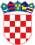 REPUBLIKA HRVATSKABJELOVARSKO-BILOGORSKA ŽUPANIJA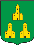 Općina Velika PisanicaOpćinsko vijećeNa temelju članka 45. i 164. Zakona o proračunu („Narodne novine“ br. 144/21) i članka 30. Statuta Općine Velika Pisanica („Službeni glasnik Općine Velika Pisanica“ br. 01/2021) Općinsko vijeće Općine Velika Pisanica na 9. sjednici održanoj 28.09.2022. godine, donosiTREĆE IZMJENE I DOPUNE PRORAČUNA OPĆINE VELIKA PISANICA ZA 2022. GODINUI. OPĆI DIOČlanak 1.Treće izmjene i dopune proračuna Općine Velika Pisanica za 2022. godinu (u daljnjem tekstu: Izmjene) sastoje se od Drugih izmjena i dopuna za 2022 te Trećih izmjena i dopuna za 2022. godinu. Treće Izmjene za 2022. godinu iskazuju se u općem i posebnom dijelu Proračuna. U posebnom dijelu Izmjena slijedi detaljan prikaz računa rashoda.RAČUN PRIHODA I RASHODARASPOLOŽIVA SREDSTAVA IZ PRETHODNIH GODINARAČUN FINANCIRANJAČlanak 2.U Trećim izmjenama za 2022. godinu prihodi i rashodi, te primici i izdaci po ekonomskoj klasifikaciji utvrđuju se u Računu prihoda i rashoda i Računu financiranja, kako slijedi:KLASA:400-08/22-01/4 URBROJ:2103-19-01-22-1Velika Pisanica,28. rujna 2022.Predsjednica Općinskog vijeća Marina UherREPUBLIKA HRVATSKABJELOVARSKO-BILOGORSKA ŽUPANIJAOpćina Velika PisanicaOpćinsko vijećeNavedeni iznosi su izraženi u HRK valutiREPUBLIKA HRVATSKABJELOVARSKO-BILOGORSKA ŽUPANIJAOpćina Velika PisanicaOpćinsko vijećeNavedeni iznosi su izraženi u HRK valutiREPUBLIKA HRVATSKABJELOVARSKO-BILOGORSKA ŽUPANIJAOpćina Velika PisanicaOpćinsko vijećeNavedeni iznosi su izraženi u HRK valutiREPUBLIKA HRVATSKABJELOVARSKO-BILOGORSKA ŽUPANIJAOpćina Velika PisanicaOpćinsko vijećeNavedeni iznosi su izraženi u HRK valutiREPUBLIKA HRVATSKABJELOVARSKO-BILOGORSKA ŽUPANIJAOpćina Velika PisanicaOpćinsko vijećeNavedeni iznosi su izraženi u HRK valutiREPUBLIKA HRVATSKABJELOVARSKO-BILOGORSKA ŽUPANIJAOpćina Velika PisanicaOpćinsko vijećeNavedeni iznosi su izraženi u HRK valutiOBRAZLOŽENJEIII. izmjena i dopuna Proračuna Općine Velika Pisanica za 2022.GodinuOpćinsko vijeće Općine Velika Pisanica na 5. sjednici održanoj dana 13. prosinca 2021. godine usvojilo je Proračun Općine Velika Pisanica za 2022. godinu s projekcijama za 2023. i 2024. godinu („Službeni glasnik Općine Velika Pisanica“ 11/21).I.Izmjene i dopune proračuna Općine Velika Pisanica za 2022. godinu usvojene su na  6.sjednici Općinskog vijeća Općine Velika Pisanica, održanoj dana 14.03.2022. godine („Službeni glasnik Općine Velika Pisanica 2/2022“)II.Izmjene i dopune  proračuna Općine Velika Pisanica za 2022. godinu usvojene su na 7. sjednici Općinskog vijeća Općine Velika Pisanica, održanoj dana 07.06.2022. godine („Službeni glasnik Općine Velika Pisanica 4/2022“)Sukladno članku 10. Zakona o proračunu («Narodne novine» broj 144/21), proračun mora biti uravnotežen što znači da svi rashodi i izdaci moraju biti podmireni prihodima i primicima. Tijekom godine se može izvršiti novo uravnoteženje proračuna putem izmjena i dopuna proračuna, po istom postupku kao za donošenje proračuna.Godišnjim izvještajem o izvršenju proračuna za 2021. godinu, ostvaren je višak prihoda u iznosu od 917.900,00 kn za koji je je potrebno uravnotežiti proračun Proračun Općine Velika Pisanica. Izmjenama smo dodali Aktivnosti po svakom projektu kako bi bile vidljive u posebnom dijelu proračuna i prepoznatljive te je izvršen drugačiji raspored prihoda i rashoda za pojedine namjene.Stoga se predlažu III. izmjene i dopune Proračuna Općine Velika Pisanica za 2022. godinu.Prijedlogom III. izmjena i dopuna Proračuna Općine Velika Pisanica za 2022. godinu, planirani iznos prihoda se smanjuje u iznosu od 1.506.600,00, te se ukupni prihodi predlažu u iznosu od 6.594.300,00 kn. Iznos rashoda planiran III. izmjenama i dopunama proračuna Općine Velika Pisanica za 2022. godinu smanjuje se za iznos od 1.365.100,00 kn, te se predlaže u ukupnom iznosu od 8.662.200,00 kn.         Viškom prenesenih prihoda iz prethodnih godina u iznosu od 917.900,00 kuna i zbrojem neto financiranja u iznosu od 1.141.500,00 kuna III. Izmjene i dopune su u ravnoteži.Tablica 1: Struktura III. izmjena i dopuna proračuna Općine Velika Pisanica za 2022. godinu prema ekonomskoj klasifikaciji:- u kunama i lipamaA.1. PRIHODI POSLOVANJAPrihode poslovanja čine prihodi od poreza, pomoći, prihodi od imovine, prihodi od administrativnih pristojbi, pristojbi po posebnim propisima i naknada, prihodi od prodaje roba, proizvoda i pružanja usluga, prihodi od kazni, prihodi od donacija te prihodi od nefinancijske imovine.          Prihodi od poreza Prijedlogom III.Izmjena i dopuna proračuna Općine Velika Pisanica za 2022. godinu se povećavaju se u iznosu od 55.000,00 te iznose 875.000,00 kuna.          Prihod od tekućih pomoći iz državnog proračuna Prijedlogom III. Izmjena i dopuna proračuna Općine Velika Pisanica za 2022. godinu se smanjuju u iznosu od 1.735.200,00   kuna te iznose 3.948.700,00 kn.     Prihodi od imovine Prijedlogom III. Izmjena i dopuna proračuna Općine Velika Pisanica za 2022. godinu se povećavaju u iznosu od 74.000,00 kuna, te sada iznose 456.000,00 kuna.Prihodi od administrativnih pristojbi, pristojbi po posebnim propisima i naknada Prijedlogom III. izmjena i dopuna proračuna Općine Velika Pisanica za 2022. godinu povećavaju se za 129.600,00 kuna te sada iznose 781.600,00 kuna.              Prihodi od prodaje proizvoda i robe te pruženih usluga i prihoda od donacija ostaju nepromjenjeni. A.2. PRIHODI OD PRODAJE NEFINANCIJSKE IMOVINEPrijedlogom III. izmjena i dopuna proračuna Općine Velika Pisanica za 2022. godinu povećavaju se ukupno za 38.000,00 kuna i sada iznose 458.000,00 kuna.Razlika se odnosi na smanjenje prihoda od prodaje poljoprivrednog zemljišta u vlasništvu općine u iznosu od 20.000,00 kuna te povećanja od prodaje poslovne zone u iznosu od 58.000,00 kuna.        Smanjenje prihoda od prodaje proizvedene dugotrajne imovine u iznosu od           68.000,00 kuna odnosi se na prihode od prodaje stanova u iznosu od 18.000,00 kuna te prodaje nekretnina u vlasništvu općine (stare škole) u iznosu od 50.000,00 kuna.C. PRIMICI OD FINANCIJSKE IMOVINE I ZADUŽIVANJAPrimici od financijske imovine i zaduživanja ostaju nepromijenjeni.B. RASHODI PRORAČUNA          III.izmjenama i dopunama proračuna Općine Velika Pisanica za 2022. godinu predlaže se smanjenje rashoda u iznosu od 1.370.100,00 kn. Ukupno rashodi proračuna planiraju se u iznosu od 8.657.200,00 kn.RASHODI POSLOVANJAPrijedlogom III. izmjena i dopuna proračuna iznosi uvećanja/umanjenja teobrazloženja promjene iznosa pojedinih vrsta rashoda je slijedeće:Rashodi za zaposlene se smanjuju za iznos od 7.000,00 kn te se planiraju u iznosu od 831.930,00 kn. Materijalni rashodi se u ukupnom iznosu povećavaju za iznos 172.000,00 kn te se planiraju u iznosu od 2.599.170,00 kn.naknade troškova zaposlenima – smanjuju se za iznos od 400,00.rashodi za materijal i energiju - povećavaju se za iznos od3.000,00 kn i planiraju se u iznosu od 444.700,00 kn rashodi za usluge – povećavaju se za 169.200,00 kn i planiraju seu iznosu od 1848.900,00 kn naknade troškova osobama izvan radnog odnosa ostaju u iznosu kako je planiranoostali nespomenuti rashodi poslovanja – smanjuju se za iznos od800,00 kn i planiraju se u iznosu od 230.200,00 kn Financijski rashodi Prijedlogom III. Izmjena i dopuna proračuna Općine Velika Pisanica za 2022. godinu povećavaju se za 32.000,00 i iznose 63.000,00. Subvencije Prijedlogom III. Izmjena i dopuna proračuna Općine Velika Pisanica za 2022. godinu ostaju nepromjenjeni. Pomoći dane u inozemstvo i unutar općeg proračuna Prijedlogom III. Izmjena i dopuna proračuna Općine Velika Pisanica za 2022. godinu se povećavaju za 3.000,00 kuna i sada iznose 13.000,00 kuna.Naknade građanima i kućanstvima na temelju osiguranja i druge naknade Prijedlogom III. Izmjena i dopuna proračuna Općine Velika Pisanica za 2022. godinu povećavaju se za 22.600,00 kn i iznose 505.600,00 kunaOstali rashodi povećavaju se za 85.500,00 kn i planiraju se u iznosu od 857.500,00 kuna. RASHODI ZA NABAVU NEFINANCIJSKE IMOVINERashodi za nabavu nefinancijske imovine se prema prijedlogu III. izmjena i dopuna proračuna Općine Velika Pisanica za 2022. godinu smanjuju se za 1.673.200,00 kn te se planiraju u iznosu od 3.620.000,00 kn. Rashodi za nabavu proizvedene dugotrajne imovine smanjuju se za 1.686.700,00 kn i iznose 3.061.500,00 kuna. Smanjuju se sredstva za izgradnju građevinskih objekata u iznosu od 1.819.000,00 i iznose 2.401.000,00 kuna ,te se smanjuju na kontu 422 postrojenja i oprema u iznosu od 900,00 kuna i iznose 384.000,00. Sredstva se povećavaju na kontu 426 – nematerijalne imovine u iznosu od 133.200,00 kuna i sada iznose 276.500,00 kuna.        Rashodi za dodatna ulaganja na nefinancijskoj imovini povećavaju se za 13.500,00 kuna i i planiraju se u iznosu od 558.500,00 kuna, a odnosi se na dodatna ulaganja u stan.D. IZDACI ZA FINANCIJSKU IMOVINU I OTPLATE ZAJMOVAIII.izmjenama i dopunama proračuna Općine Velika Pisanica za 2022. godinu izdaci za financijsku imovinu smanjuju se za 145.000,00 kuna i sada iznose 0,00kn.                OBRAZLOŽENJE POSEBNOG DIJELA III. IZMJENA IDOPUNA PRORAČUNA OPĆINE VELIKA PISANICA ZA 2022. GODINUUsporedni prikaz Proračuna i novog plana rashoda, obzirom na nositelje/korisnike proračuna, te programe je slijedeći:POSEBNI DIO - PROGRAMSKA KLASIFIKACIJA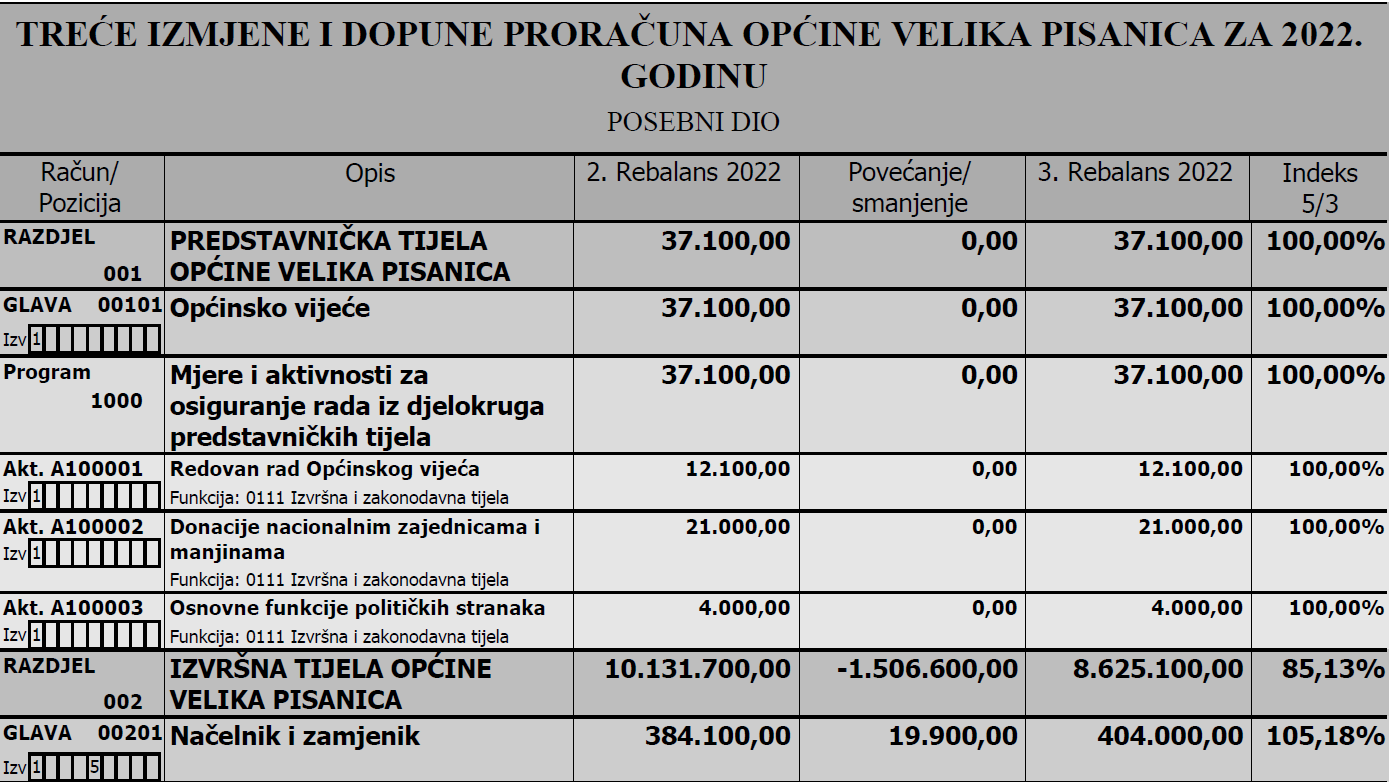 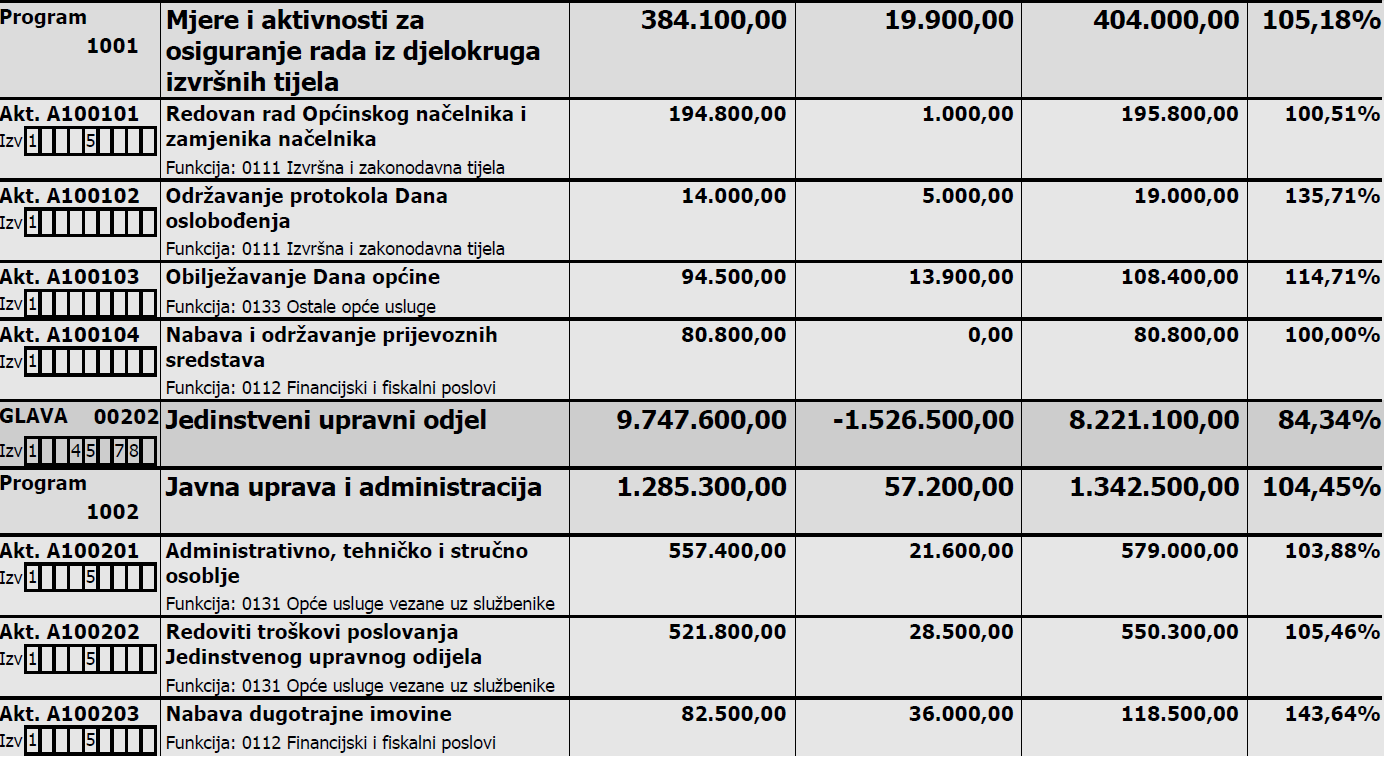 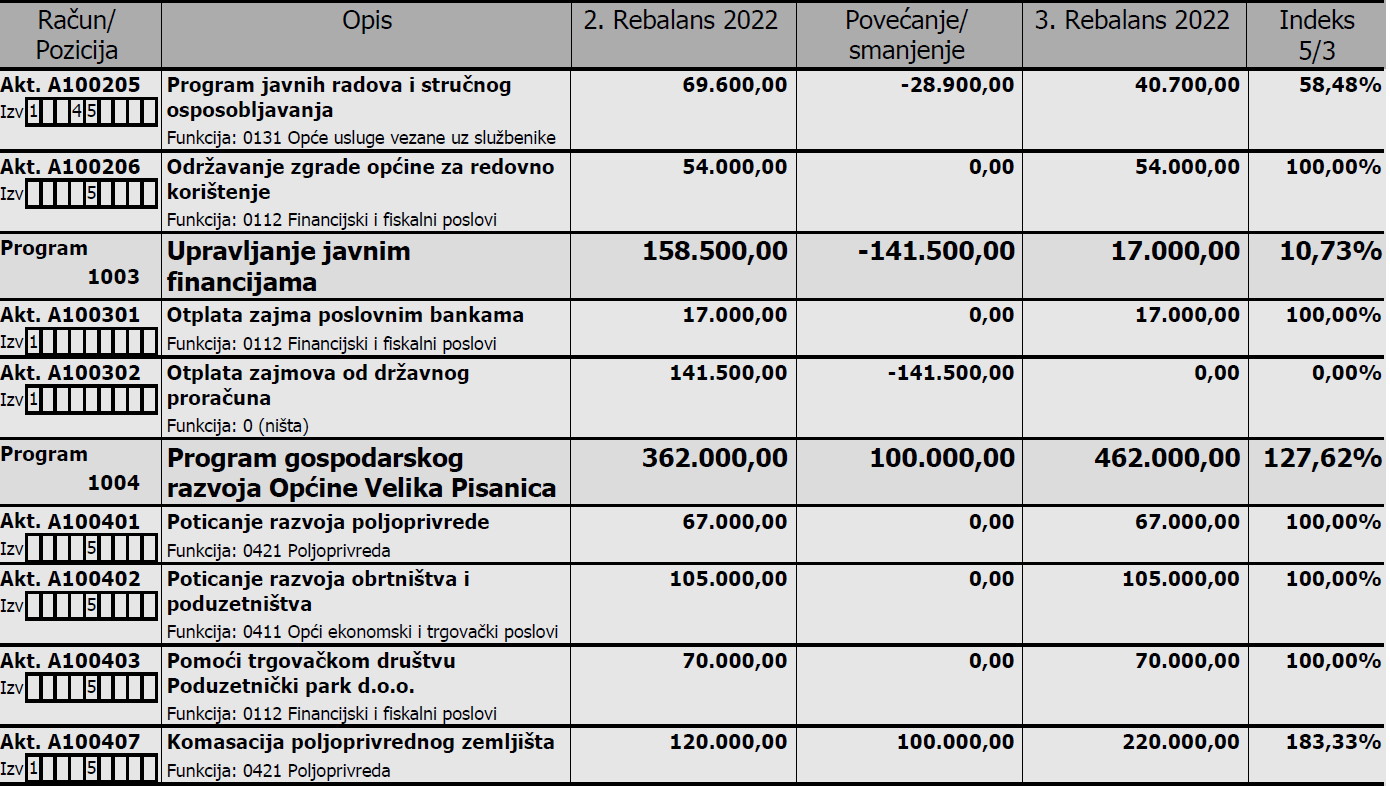 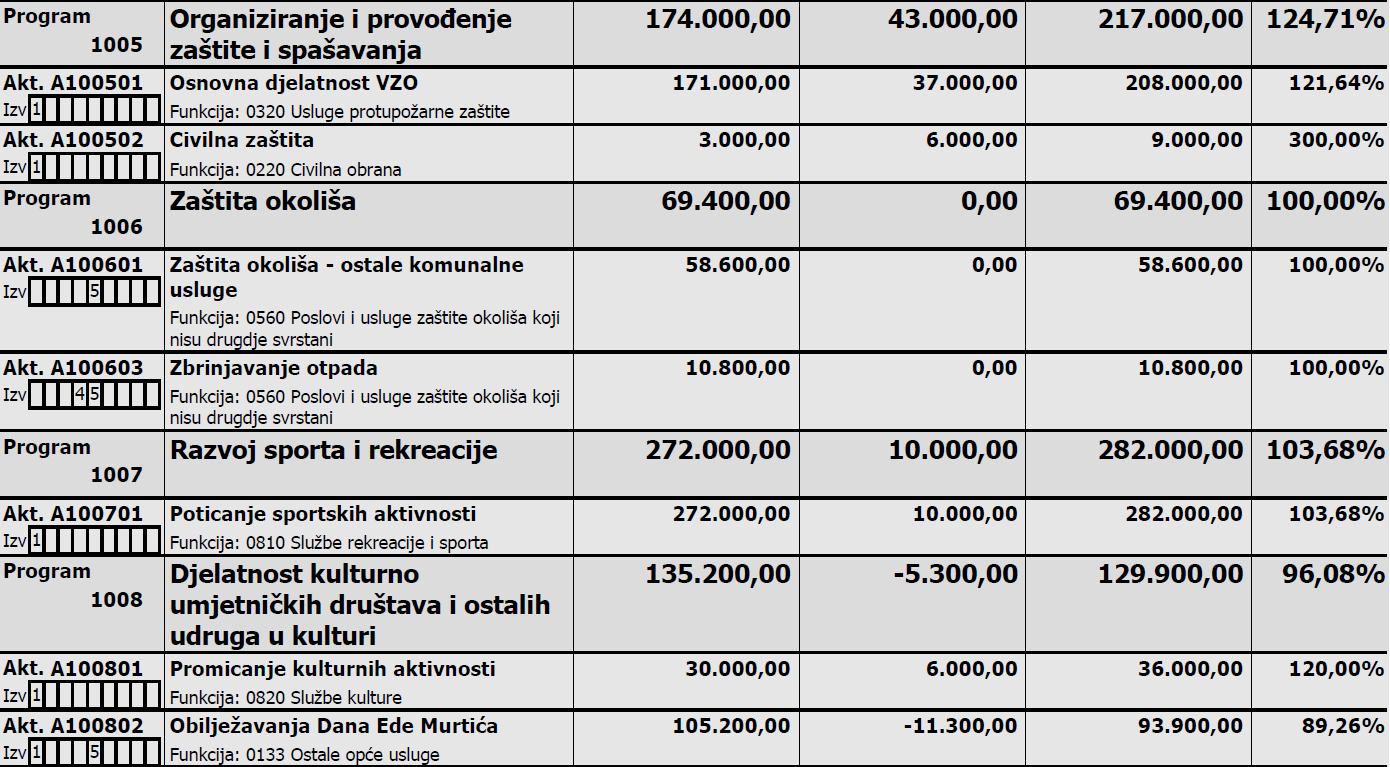 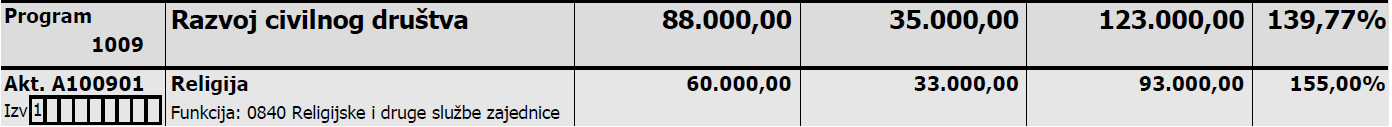 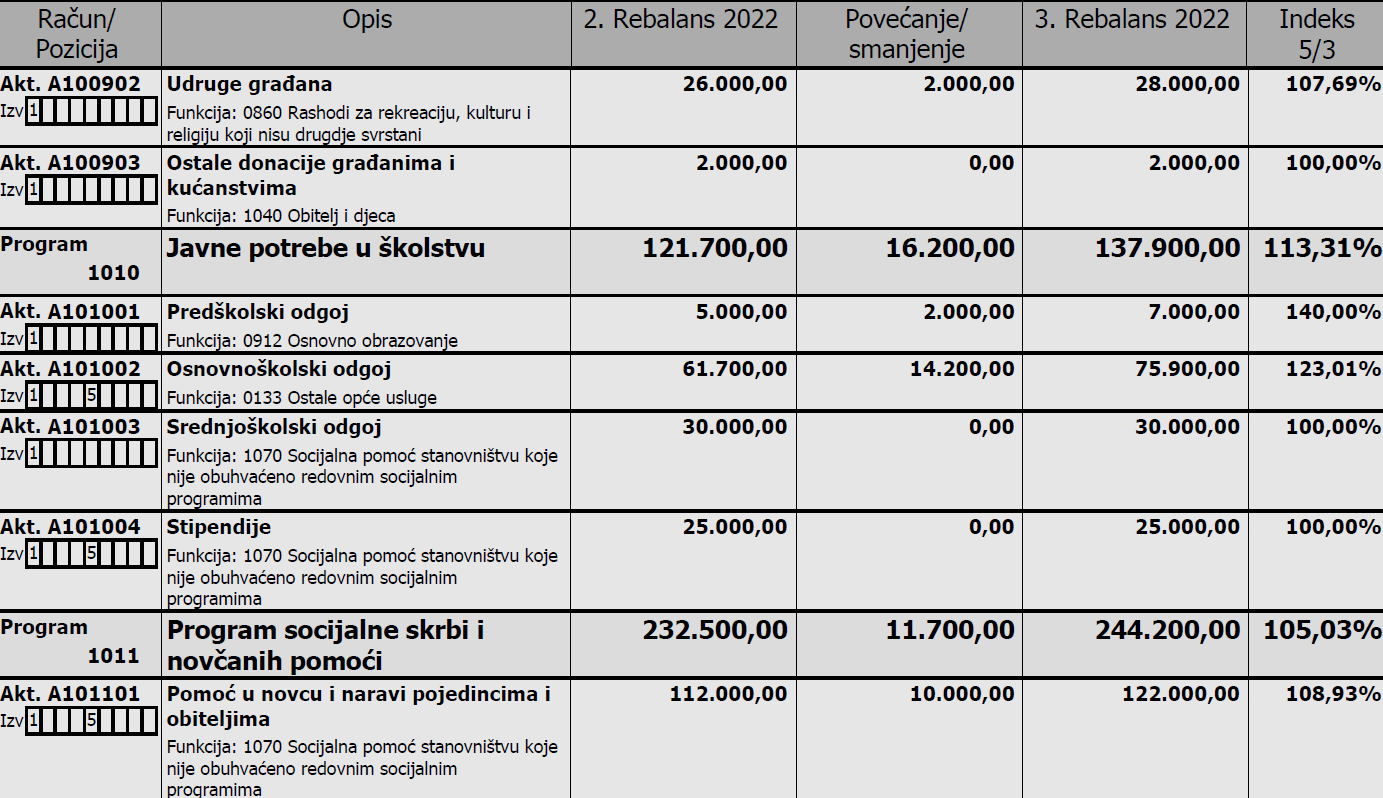 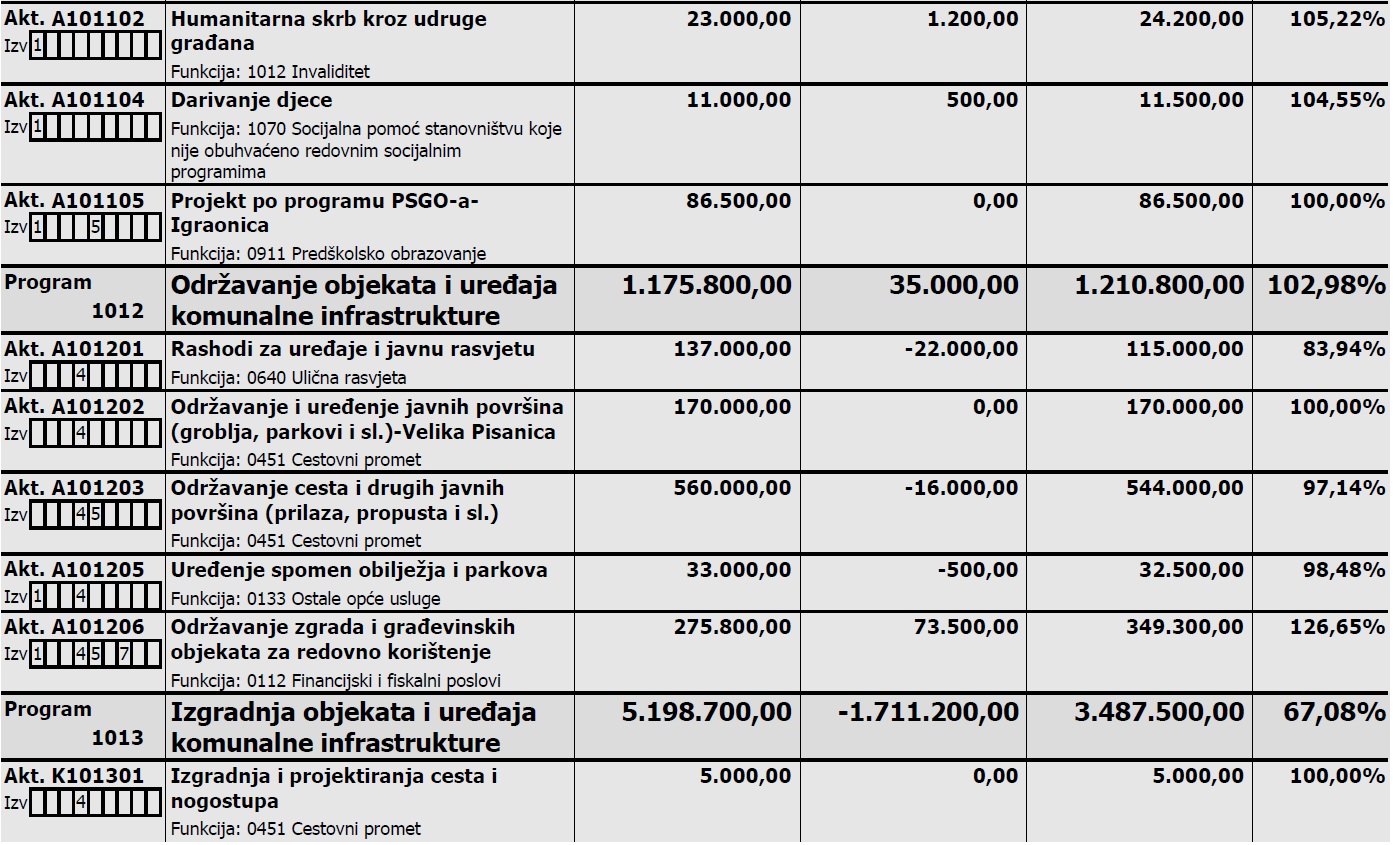 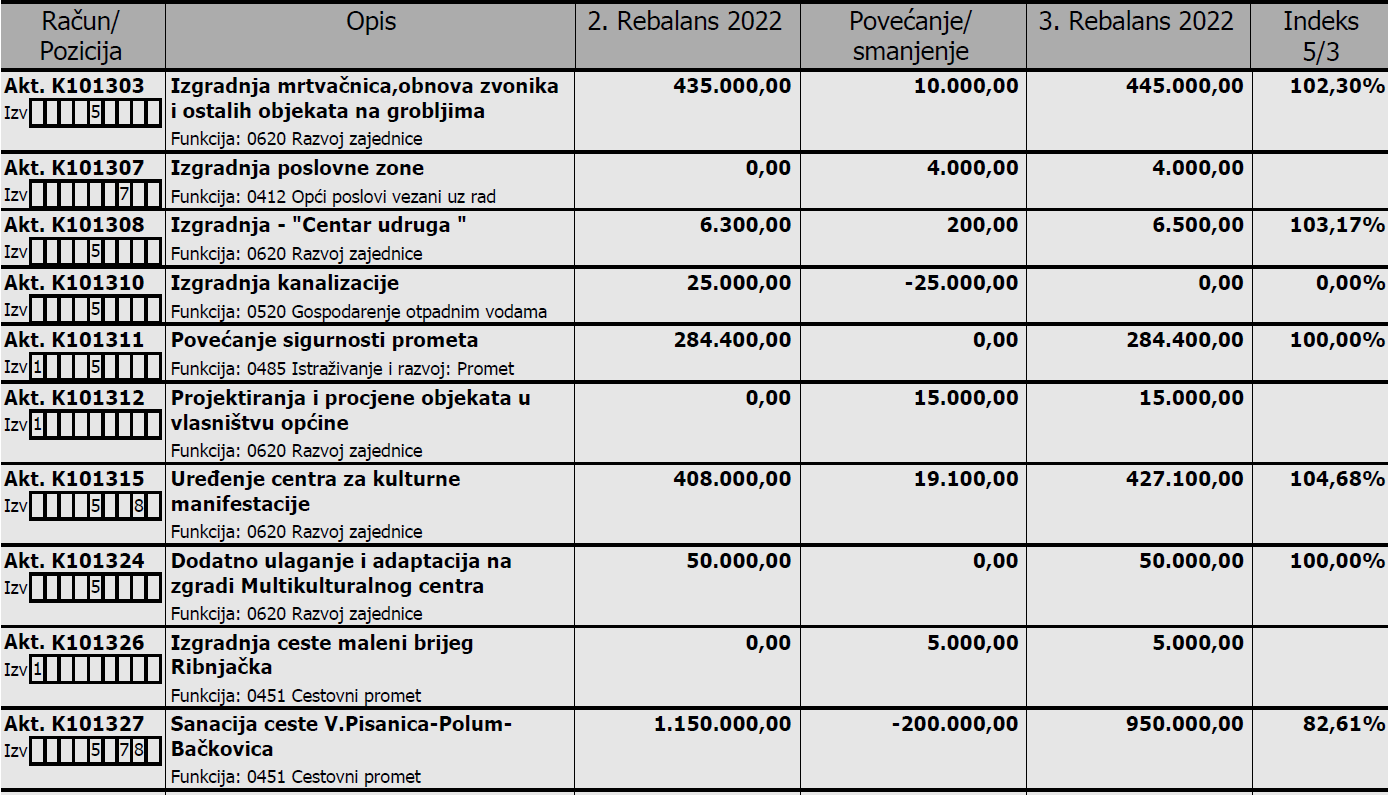 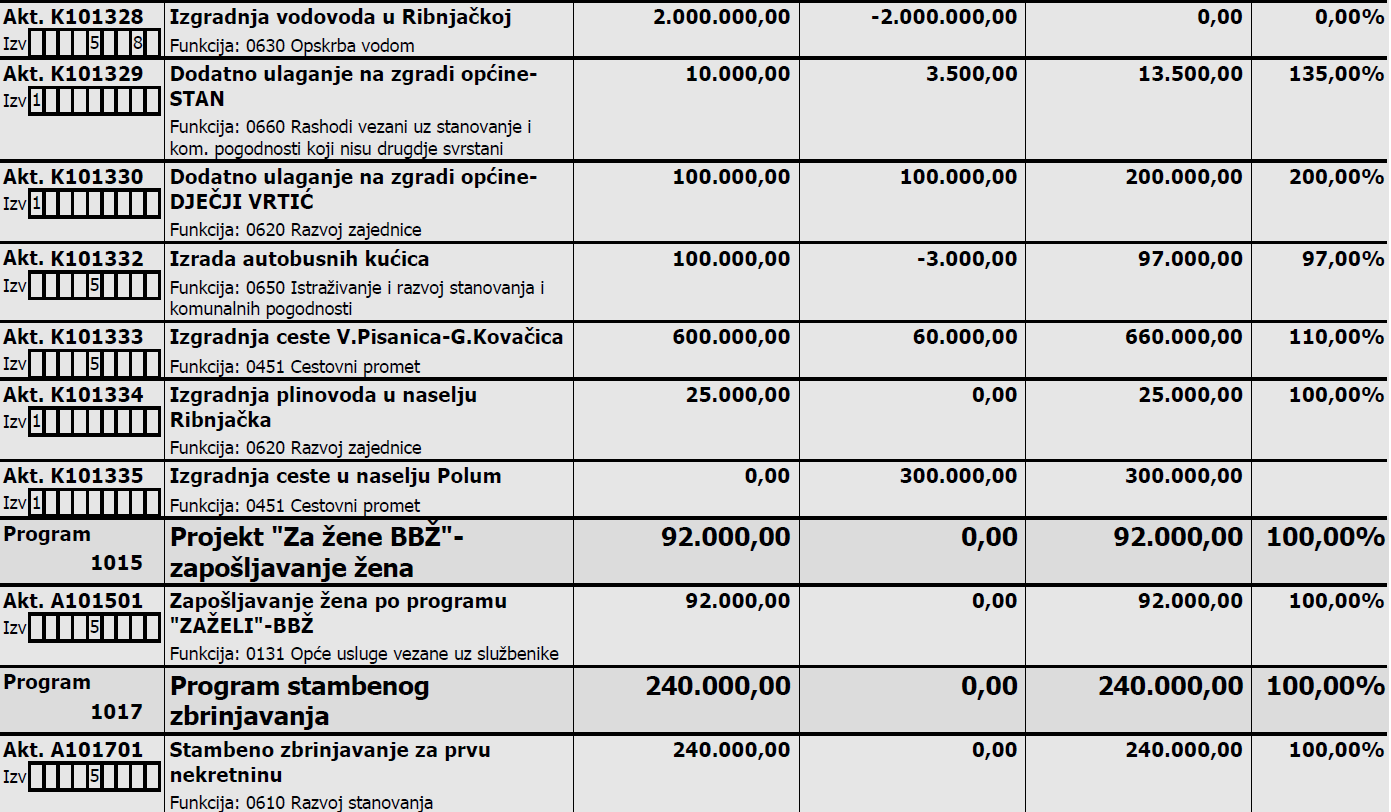 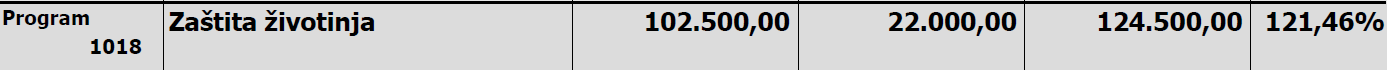 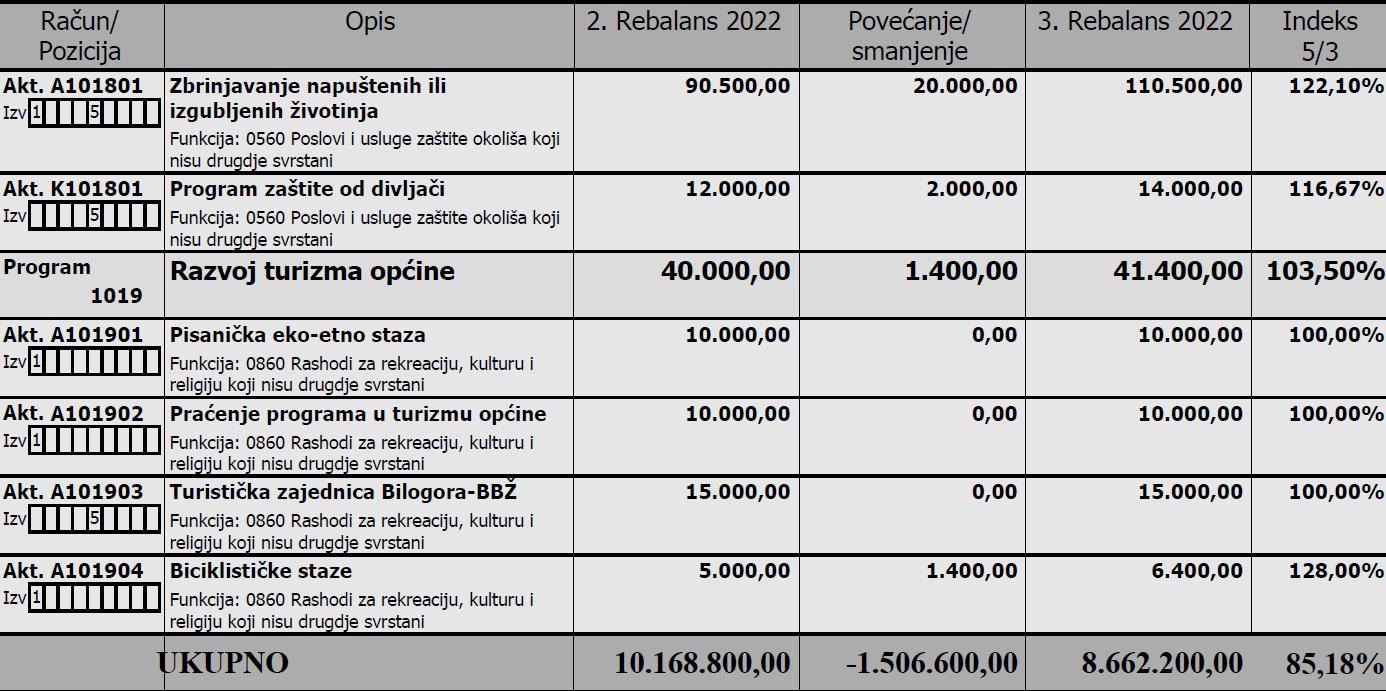 Kao što je iz tablice vidljivo, prijedlogom III. izmjena i dopuna proračuna Općine Velika Pisanica za 2022. godinu, planirano je smanjenje 1.378.100,00 kuna ukupnih rashoda u iznosu od 8.649.200,00  kune kako slijedi:Program 1001 Mjere i aktivnosti za osiguranje rada iz djelokruga izvršnih tijela povećavaju se u iznosu od 19.900,00 kuna i iznose 404.000,00 kuna.Aktivnost A100102 Održavanje protokola Dana oslobođenja povećava se iznos za 5.000,00 kn od čega se na reprezentaciju odnosi 3.000,00 kn, a na rashode protokla (vijenci, svijeće i sl) 2.000,00 knAktivnost A100103 Obilježavanje Dana Općine iznos se povećava za 13.900,00 kn u što ulazi tiskanje pozivnica za Dan Općine 300,00 kn, usluge promidžbe predviđeno je povećanje od 2.000,00 kn, na ostale zakupnine (razglas, WC, šator i sl.) iznos od 18.000,00 kn, usluge zaštitara smanjuje se iznos od 2.500,00 kn, za trošak reprezentacije predviđeno je smanjenje u iznosu od 3.900,00 kn.Program 1002 Javna uprava i administracija povećavaju se sredstva za 49.200,00 knAktivnost A100201 Administrativno, tehničko i stručno osoblje povećava se iznos za 21.600,00 kn, za bruto plaće povećava se iznos od 12.500,00 kn, za jubilarne nagrade smanjuje se iznos od 3.200,00 kn, za prigodne nagrade (Božić,Uskrs,regres) povećava se u iznosu od 8.000,00 kuna, doprinosi za plaće povećavaju se za 2.000,00 kn, za seminare i stručno usavršavanje zaposlenika iznos se povećava za 2.000,00 kn, za kaboratorijske usluge bilježi se povećanje u iznosu od 100,00 kn.Aktivnost A100202 Redoviti troškovi poslovanja Jedinstvenog upravnog odjela povećava se iznos za 28.500,00 kn od toga se na rashode za materijal odvaja povećanje od 1.500,00 kn, usluge telefona i interneta smanjuju se u iznosu od 5.000,00 kn, bankarske usluge bilježe povećanje od 2.000,00 kn, a obveze po naslijeđenim dugovanjima povećanje od 30.000,00 kn.Aktivnost A100203 Nabava dugotrajne imovine povećava se iznos za 36.000,00 kn te se povećanje u cijelosti odvaja na ulaganje u računalne programe.Aktivnost A100205 Program javnih radova i stručnog usavršavanja smanjuje se iznos za 28.900,00 kn bruto plaće za zaposlene (javni rad) smanjuju se za iznos od 22.700,00kn, doprinosi na plaće smanjuju se za iznos od 3.800,00 kn, naknade za prijevoz smanjuju se za iznos od 2.400,00 kn.Program 1003 Upravljanje javnim financijama općine Velika Pisanica smanjuje sredstva u iznosu od 141.500,00 kuna.Aktivnost A100302 Otplata zajmova od državnog proračuna smanjuje se iznos od 141.500,00 kn i odnosi se na otplatu glavnice primljenih zajmova od državnog proračunaProgram 1004 Program gospodarskog razvoja općine Velika Pisanica povećava sredstva za 100.000,00 knAktivnost A100407 Komasacija poljoprivrednog zemljišta povećava se za 100.000,00 kn, a povećanje se odnosi na geodetske usluge.Program 1005 Organiziranje i provođenje zaštite i spašavanja povećava sredstva u iznosu od 43. 000,00 kn.Aktivnost A100501 Osnovna djelatnost VZO povećava se za iznos od 37.000,00 kn odnosi se na tekuće donacije VZO-u.Aktivnost A100502 Civilna zaštita povećava se iznos za 6.000,00 kn i povećanje se odnosi na izradu dokumenata Civilne zaštite.Program 1006 Zaštita okoliša ostaje nepromjenjeno.Program 1007 Razvoj sporta i rekreacije povećava se za iznos od 10.000,00 kuna i iznosi 282.000,00 kn.Aktivnost A100701 Poticanje sportskih aktivnosti povećava se za 10.000,00 kn te se odnosi na tekuće donacije NK Bilu.Program 1008 Djelatnost kulturno umjetničkih društava i ostalih udruga u kulturi smanjuje se za 5.300,00 kn.Aktivnost  A100801 Promicanje kulturnih aktivnosti povećava se za 6.000,00 kn, a povećanje se odnosi na tekuće donacije KuduAktivnost  A100802 Obilježavanje Dana Ede Murtića smanjuje se za 11.300,00 kn, smanjenje se odnosi na tisak pozivnica u iznosu od 600,00 kn, autorski honorari bilježe smanjenje iznosa od 10.000,00 kn te se na reprezentaciju smanjuje iznos od 700,00 kn.Program 1009 Razvoj civilnog društva povećava se za 35.000,00 kuna.-Aktivnost A100901 Religija povećava se za 33.000,00 kuna, odnosi se na donaciju Pravoslavnoj crkvi u V.Pisanici- Aktivnost A100902 Udruga građana te se iznos povećava za 2.000,00 kuna, odnosi se na povećanje donacije Udruzi umirovljenika Velika Pisanica u iznosu od 6.000,00 kn, a na smanjenje Udruzi umirovljenika Babinac u iznosu od 4.000,00 kn.Program 1010 Javne potrebe u školstvu povećavaju se za 16.200,00 kn.Aktivnost A101001 Predškolski odgoj povećava se za iznos od 2.000,00 kn te se odnosi na tekuće donacije Maloj školi.Aktivnost A101002 Osnovnoškolski odgoj povećava se za iznos od 11.400,00 kn od toga se smanjenje bilježi za signalne trokutiće i reflektirajuće prsluke za iznos od 200,00 kn, ostale pomoći OŠ V.Pisanica se povećavaju za iznos od 3.000,00 kn, radne bilježnice za OŠ bilježe povećanje planiranog iznosa za 9.000,00 kn te obične bilježnice povećanje u iznosu od 2.400,00 kn. Program 1011 Program socijalne skrbi i novčanih pomoći uvećava se za 11.700,00 knAktivnost A101101 Pomoć u novcu i naravi pojedincima i obiteljima se povećava za 10.000,00 knAktivnost A101102 Humanitarna skrb kroz udruge građana iznos se povećava za 1.200,00 kn i to se povećanje odnosi na pomoć osobama sa invaliditetomAktivnost A101104 Darivanje djece iznos se povećava za 500,00 kn i odnosi se na darove učenicima i studentimaProgram 1012 Održavanje objekata i uređaja komunalne infrastrukture povećava se za 35.000,00 knAktivnost A101201 Rashodi za uređaje i javnu rasvjetu se smanjuje za 22.000,00 kuna, rashodi za materijal i energiju smanjili su se za 32.000,00 kn, usluge održavanja javne rasvjete (izmjena žarulja) bilježi povećanje u iznosu od 10.000,00 kn.Aktivnost A101203 Održavanje cesta i drugih  javnih površina se smanjuje za 16.000,00 kuna, a smanjenje se odnosi na rashode usluga od kojih malčiranje bilježi smanjenje u iznosu od 40.000,00 kn dok kopanje graba bilježi povećanje od 24.000,00 knAktivnost A101205 Uređenje spomen obilježja i parkova se smanjuje za iznos od 500,00 kuna, a smanjenje se odnosi na uređenje središnjeg parka (oslikavanje pisanice) 2.500,00 kn, uređenje parkova 1.000,00 kn, dok se povećanje od 3.000,00 kn odnosi se na uređenje središnjeg parka.Aktivnost A101206 Održavanje zgrada i građevinskih objekata za redovno korištenje povećava se za iznos od 73.500,00 kuna, od ukupnog iznosa povećanja za materijal i energiju povećanje iznosi 33.500,00 kn, materijal i dijeli za tekuće investicijsko održavanje bilježe povećanje od 10.000,00 kn, rashodi na usluge 40.000,00 kn od kojih održavanje zgrade u vl. Općine nosi povećanje od 34.000,00 kn, potrošnja vode – Centar udurga povećanje od 3.000,00 kn, odvoz smeća povećanje od 1.000,00 kn, te najmovi spremnika za plin povećanje od 1.800,00 kn, a spremnici za otpad povećanje od 200,00 kn.Program 1013 Izgradnja objekata i uređaja komunalne infrastrukture smanjuje se za 1.711.200,00 kn i iznose 3.487.500,00 kn.Aktivnost K101303 Izgradnja mrtvačnice, obnova zvonika i ostalih objekata na grobljima povećava se za 10.000,00 kn i iznosi 445.000,00 kn., a odnosi se na dodatno ulaganje na mrtvačnici u Velikoj PisaniciAktivnost K101307 Izgradnja poslovne zone povećava se za 4.000,00 kn.Aktivnost K101308 Izgradnja – „Centar udruga“ povećava se za 200,00 kn i iznosi 6.500,00 knAktivnost K101310 Izgradnja kanalizacije smanjuje se za 25.000,00 kn, a smanjenje se odnosi na projektiranje kanalizacijskog sustava u centru OpćineAktivnost K101311 Povećanje sigurnosti prometa iznos ostaje nepromjenjenAktivnost K101312 Projektiranje i procjena objekata u vlasništvu općine povećava se za 15.000,00 kn, a odnosi se na procjenu nekretnina u vlasništvu OpćineAktivnost  K101315 Uređenje centra za kulturne manifestacije iznos se povećava za 19.100,00 kuna i iznosi 427.100,00 kn, od čega nabavu šatora kod pozornice bilježi se povećanje od 20.000,00 kn, a nabava jarbola bilježi smanjenje od 900,00 knAktivnost K101324 Dodatno ulaganje i adaptacija na zgradi Multikulturalnog centra ostaje nepromjenjena.Aktivnost K101326 Izgradnja ceste maleni brijeg Ribnjačka povećava se za 5.000,00 kuna, a odnosi se na nadzor Aktivnost K101327 Sanacija ceste V.Pisanica-Polum-Bačkovica iznos se smanjuje za 200.000,00 kuna i iznosi 950.000,00 kuna, Aktivnost K101328 Izgradnja vodovoda u Ribnjačkoj iznos se smanjuje za 2.000.000,00 knAktivnost K101329 Dodatno ulaganje u zgradi Općine -stan iznos se povećava za 3.500,00 kn i iznosi 13.500,00 knAktivnost K101330 Dodatno ulaganje na zgradi Općine – dječji vrtić iznos se povećava za 100.000,00 kn i iznosi 200.000,00 kn, a povećanje se odnosi na projektiranje i dogradnju dječjeg vrtićaAktivnost K101332 Izrada autobusnih kućica iznos se smanjuje za 3.000,00 kn i iznosi 97.000,00 knAktivnost K101333 Izgradnja ceste V.Pisanica – G.Kovačica iznos se povećava za 60.000,00 kn i iznosi 660.000,00 knAktivnost K101334 Izgradnja plinovoda u naselju Ribnjačka iznos ostaje nepromjenjenAktivnost K101335 Izgradnja ceste u naselju Polum iznos se povećava za 300.000,00 kn.Program 1015 projekt „Za žene BBŽ“- iznos ostaje nepromjenjen.Program 1017 Stambeno zbrinjavanje – iznos ostaje nepromjenjen.Program 1018 zaštita životinja  iznos se povećava za 22.000,00 kn i iznosi 124.500,00 kn.Aktivnost A101801 Zbrinjavanje napuštenih ili izgubljenih životinja iznos se povećava za 20.000,00 kn, a odnosi se smještaj pasa u aziluAktivnost K101801 Program zaštite od divljači se povećava za iznos od 2.000,00 kn i iznosi 14.000,00 knProgram 1019 Razvoj turizma općine – iznos se povećava za 1.400,00 kn i iznosi 41.400,00 kn Aktivnost A101904 Biciklističke staze se povećava iznos za 1.400,00 kn i iznosi 6.400,00 kn – iznos se za 6.400,00 kn povećava na kontu 323 rashodi za usluge, dok se iznos smanjuje na konzu 381 tekuće donacije za 5.000,00 kn.Članak 3.Treće Izmjene i dopune Proračuna Općine Velika Pisanica za 2022. godinu stupaju na snagu osmog dana od dana  objave, a objavit će se u „Službenom glasniku Općine Velika Pisanica“.OPĆINSKO VIJEĆE OPĆINE VELIKA PISANICAPrihodi poslovanja7.540.900,00 kn-1.476.600,00 kn6.064.300,00 knPrihodi od prodaje nefinancijske imovine560.000,00 kn-30.000,00 kn530.000,00 knUKUPNO PRIHODA8.100.900,00 kn-1.506.600,00 kn6.594.300,00 knRashodi poslovanja4.734.100,00 kn308.100,00 kn5.042.200,00 knRashodi za nabavu nefinancijske imovine5.293.200,00 kn-1.673.200,00 kn3.620.000,00 knUKUPNO RASHODARAZLIKA VIŠAK/MANJAK10.027.300,00 kn-1.365.100,00 kn8.662.200,00 knUKUPNO RASHODARAZLIKA VIŠAK/MANJAK-1.926.400,00 kn-141.500,00 kn-2.067.900,00 knUkupan donos viška/manjka iz prethodnih godina917.900,00 kn0,00 kn917.900,00 knDio koji će se rasporediti/pokriti u razdoblju917.900,00 kn0,00 kn917.900,00 knPrimici od financijske imovine i zaduživanja1.150.000,00 kn0,00 kn1.150.000,00 knIzdaci za financijsku imovinu i otplate zajmova141.500,00 kn-141.500,00 kn0,00 knNETO FINANCIRANJE1.008.500,00 kn141.500,00 kn1.150.000,00 knVIŠAK/MANJAK + NETO FINANCIRANJE + RASPOLOŽIVA SREDSTVA IZ PRETHODNIH GODINA0,00 kn0,00 kn0,00 knTREĆE IZMJENE I DOPUNE PRORAČUNA OPĆINE VELIKA PISANICA ZA 2022. GODINUA. RAČUN PRIHODA I RASHODA (PRIHODI)TREĆE IZMJENE I DOPUNE PRORAČUNA OPĆINE VELIKA PISANICA ZA 2022. GODINUA. RAČUN PRIHODA I RASHODA (PRIHODI)TREĆE IZMJENE I DOPUNE PRORAČUNA OPĆINE VELIKA PISANICA ZA 2022. GODINUA. RAČUN PRIHODA I RASHODA (PRIHODI)TREĆE IZMJENE I DOPUNE PRORAČUNA OPĆINE VELIKA PISANICA ZA 2022. GODINUA. RAČUN PRIHODA I RASHODA (PRIHODI)TREĆE IZMJENE I DOPUNE PRORAČUNA OPĆINE VELIKA PISANICA ZA 2022. GODINUA. RAČUN PRIHODA I RASHODA (PRIHODI)TREĆE IZMJENE I DOPUNE PRORAČUNA OPĆINE VELIKA PISANICA ZA 2022. GODINUA. RAČUN PRIHODA I RASHODA (PRIHODI)TREĆE IZMJENE I DOPUNE PRORAČUNA OPĆINE VELIKA PISANICA ZA 2022. GODINUA. RAČUN PRIHODA I RASHODA (PRIHODI)Račun/ PozicijaRačun/ PozicijaOpis2. Rebalans 2022Povećanje/ smanjenje3. Rebalans 2022Indeks 5/36Prihodi poslovanja7.540.900,00-1.476.600,006.064.300,0080,42%61Prihodi od poreza820.000,0055.000,00875.000,00106,71%611Porez i prirez na dohodak740.000,000,00740.000,00100,00%613Porezi na imovinu70.000,0055.000,00125.000,00178,57%614Porezi na robu i usluge10.000,000,0010.000,00100,00%63Pomoći iz inozemstva i od subjekata unutar općeg proračuna5.683.900,00-1.735.200,003.948.700,0069,47%633Pomoći proračunu iz drugih proračuna3.709.000,00-120.000,003.589.000,0096,76%634Pomoći odizvanproračunskih korisnika1.662.900,00-1.628.900,0034.000,002,04%638Pomoći iz državnog proračuna temeljem prijenosa EU sredstava312.000,0013.700,00325.700,00104,39%64Prihodi od imovine382.000,0074.000,00456.000,00119,37%641Prihodi od financijske imovine11.000,000,0011.000,00100,00%642Prihodi od nefinancijske imovine371.000,0074.000,00445.000,00119,95%65Prihodi od upravnih i administrativnih pristojbi, pristojbi po posebnim propisima i naknada652.000,00129.600,00781.600,00119,88%651Upravne i administrativne pristojbe8.000,00-5.400,002.600,0032,50%652Prihodi po posebnim propisima419.000,00140.000,00559.000,00133,41%653Komunalni doprinosi i naknade225.000,00-5.000,00220.000,0097,78%66Prihodi od prodaje proizvoda i robe te pruženih usluga i prihodi od donacija3.000,000,003.000,00100,00%663Donacije od pravnih i fizičkih osoba izvan općeg proračuna3.000,000,003.000,00100,00%7Prihodi od prodaje nefinancijske imovine560.000,00-30.000,00530.000,0094,64%TREĆE IZMJENE I DOPUNE PRORAČUNA OPĆINE VELIKA PISANICA ZA 2022. GODINUA. RAČUN PRIHODA I RASHODA (PRIHODI)TREĆE IZMJENE I DOPUNE PRORAČUNA OPĆINE VELIKA PISANICA ZA 2022. GODINUA. RAČUN PRIHODA I RASHODA (PRIHODI)TREĆE IZMJENE I DOPUNE PRORAČUNA OPĆINE VELIKA PISANICA ZA 2022. GODINUA. RAČUN PRIHODA I RASHODA (PRIHODI)TREĆE IZMJENE I DOPUNE PRORAČUNA OPĆINE VELIKA PISANICA ZA 2022. GODINUA. RAČUN PRIHODA I RASHODA (PRIHODI)TREĆE IZMJENE I DOPUNE PRORAČUNA OPĆINE VELIKA PISANICA ZA 2022. GODINUA. RAČUN PRIHODA I RASHODA (PRIHODI)TREĆE IZMJENE I DOPUNE PRORAČUNA OPĆINE VELIKA PISANICA ZA 2022. GODINUA. RAČUN PRIHODA I RASHODA (PRIHODI)TREĆE IZMJENE I DOPUNE PRORAČUNA OPĆINE VELIKA PISANICA ZA 2022. GODINUA. RAČUN PRIHODA I RASHODA (PRIHODI)Račun/ PozicijaRačun/ PozicijaOpis2. Rebalans 2022Povećanje/ smanjenje3. Rebalans 2022Indeks 5/371Prihodi od prodaje neproizvedene dugotrajne imovine420.000,0038.000,00458.000,00109,05%711Prihodi od prodaje materijalne imovine - prirodnih bogatstava420.000,0038.000,00458.000,00109,05%72Prihodi od prodaje proizvedene dugotrajne imovine140.000,00-68.000,0072.000,0051,43%721Prihodi od prodaje građevinskih objekata140.000,00-68.000,0072.000,0051,43%UKUPNO8.100.900,00-1.506.600,006.594.300,0081,40%TREĆE IZMJENE I DOPUNE PRORAČUNA OPĆINE VELIKA PISANICA ZA 2022. GODINUA. RAČUN PRIHODA I RASHODA (RASHODI)TREĆE IZMJENE I DOPUNE PRORAČUNA OPĆINE VELIKA PISANICA ZA 2022. GODINUA. RAČUN PRIHODA I RASHODA (RASHODI)TREĆE IZMJENE I DOPUNE PRORAČUNA OPĆINE VELIKA PISANICA ZA 2022. GODINUA. RAČUN PRIHODA I RASHODA (RASHODI)TREĆE IZMJENE I DOPUNE PRORAČUNA OPĆINE VELIKA PISANICA ZA 2022. GODINUA. RAČUN PRIHODA I RASHODA (RASHODI)TREĆE IZMJENE I DOPUNE PRORAČUNA OPĆINE VELIKA PISANICA ZA 2022. GODINUA. RAČUN PRIHODA I RASHODA (RASHODI)TREĆE IZMJENE I DOPUNE PRORAČUNA OPĆINE VELIKA PISANICA ZA 2022. GODINUA. RAČUN PRIHODA I RASHODA (RASHODI)TREĆE IZMJENE I DOPUNE PRORAČUNA OPĆINE VELIKA PISANICA ZA 2022. GODINUA. RAČUN PRIHODA I RASHODA (RASHODI)Račun/ PozicijaRačun/ PozicijaOpis2. Rebalans 2022Povećanje/ smanjenje3. Rebalans 2022Indeks 5/33Rashodi poslovanja4.734.100,00308.100,005.042.200,00106,51%31Rashodi za zaposlene838.930,00-7.000,00831.930,0099,17%311Plaće (Bruto)701.230,00-10.200,00691.030,0098,55%312Ostali rashodi za zaposlene22.000,004.800,0026.800,00121,82%313Doprinosi na plaće115.700,00-1.600,00114.100,0098,62%32Materijalni rashodi2.427.170,00172.000,002.599.170,00107,09%321Naknade troškova zaposlenima51.770,00-400,0051.370,0099,23%322Rashodi za materijal i energiju441.700,003.000,00444.700,00100,68%323Rashodi za usluge1.679.700,00170.200,001.849.900,00110,13%324Naknade troškova osobama izvan radnog odnosa23.000,000,0023.000,00100,00%329Ostali nespomenuti rashodi poslovanja231.000,00-800,00230.200,0099,65%34Financijski rashodi31.000,0032.000,0063.000,00203,23%342Kamate za primljene kredite i zajmove17.000,000,0017.000,00100,00%343Ostali financijski rashodi14.000,0032.000,0046.000,00328,57%35Subvencije172.000,000,00172.000,00100,00%352Subvencije trgovačkim društvima, zadrugama, poljoprivrednicima i obrtnicima izvan javnog sektora172.000,000,00172.000,00100,00%36Pomoći dane u inozemstvo i unutar općeg proračuna10.000,003.000,0013.000,00130,00%366Pomoći proračunskim korisnicima drugih proračuna10.000,003.000,0013.000,00130,00%37Naknade građanima i kućanstvima na temelju osiguranja i druge naknade483.000,0022.600,00505.600,00104,68%372Ostale naknadegrađanima i kućanstvima iz proračuna483.000,0022.600,00505.600,00104,68%38Ostali rashodi772.000,0085.500,00857.500,00111,08%381Tekuće donacije572.000,0085.500,00657.500,00114,95%382Kapitalne donacije130.000,000,00130.000,00100,00%TREĆE IZMJENE I DOPUNE PRORAČUNA OPĆINE VELIKA PISANICA ZA 2022. GODINUA. RAČUN PRIHODA I RASHODA (RASHODI)TREĆE IZMJENE I DOPUNE PRORAČUNA OPĆINE VELIKA PISANICA ZA 2022. GODINUA. RAČUN PRIHODA I RASHODA (RASHODI)TREĆE IZMJENE I DOPUNE PRORAČUNA OPĆINE VELIKA PISANICA ZA 2022. GODINUA. RAČUN PRIHODA I RASHODA (RASHODI)TREĆE IZMJENE I DOPUNE PRORAČUNA OPĆINE VELIKA PISANICA ZA 2022. GODINUA. RAČUN PRIHODA I RASHODA (RASHODI)TREĆE IZMJENE I DOPUNE PRORAČUNA OPĆINE VELIKA PISANICA ZA 2022. GODINUA. RAČUN PRIHODA I RASHODA (RASHODI)TREĆE IZMJENE I DOPUNE PRORAČUNA OPĆINE VELIKA PISANICA ZA 2022. GODINUA. RAČUN PRIHODA I RASHODA (RASHODI)TREĆE IZMJENE I DOPUNE PRORAČUNA OPĆINE VELIKA PISANICA ZA 2022. GODINUA. RAČUN PRIHODA I RASHODA (RASHODI)Račun/ PozicijaRačun/ PozicijaOpis2. Rebalans 2022Povećanje/ smanjenje3. Rebalans 2022Indeks 5/3386Kapitalne pomoći70.000,000,0070.000,00100,00%4Rashodi za nabavu nefinancijskeimovine5.293.200,00-1.673.200,003.620.000,0068,39%42Rashodi za nabavu proizvedene dugotrajne imovine4.748.200,00-1.686.700,003.061.500,0064,48%421Građevinski objekti4.220.000,00-1.819.000,002.401.000,0056,90%422Postrojenja i oprema384.900,00-900,00384.000,0099,77%426Nematerijalna proizvedena imovina143.300,00133.200,00276.500,00192,95%45Rashodi za dodatna ulaganja na nefinancijskoj imovini545.000,0013.500,00558.500,00102,48%451Dodatna ulaganja na građevinskim objektima545.000,0013.500,00558.500,00102,48%UKUPNO10.027.300,00-1.365.100,008.662.200,0086,39%TREĆE IZMJENE I DOPUNE PRORAČUNA OPĆINE VELIKA PISANICA ZA 2022. GODINUB. RAČUN FINANCIRANJA/ZADUŽIVANJATREĆE IZMJENE I DOPUNE PRORAČUNA OPĆINE VELIKA PISANICA ZA 2022. GODINUB. RAČUN FINANCIRANJA/ZADUŽIVANJATREĆE IZMJENE I DOPUNE PRORAČUNA OPĆINE VELIKA PISANICA ZA 2022. GODINUB. RAČUN FINANCIRANJA/ZADUŽIVANJATREĆE IZMJENE I DOPUNE PRORAČUNA OPĆINE VELIKA PISANICA ZA 2022. GODINUB. RAČUN FINANCIRANJA/ZADUŽIVANJATREĆE IZMJENE I DOPUNE PRORAČUNA OPĆINE VELIKA PISANICA ZA 2022. GODINUB. RAČUN FINANCIRANJA/ZADUŽIVANJATREĆE IZMJENE I DOPUNE PRORAČUNA OPĆINE VELIKA PISANICA ZA 2022. GODINUB. RAČUN FINANCIRANJA/ZADUŽIVANJATREĆE IZMJENE I DOPUNE PRORAČUNA OPĆINE VELIKA PISANICA ZA 2022. GODINUB. RAČUN FINANCIRANJA/ZADUŽIVANJARačun/ PozicijaRačun/ PozicijaOpis2. Rebalans 2022Povećanje/ smanjenje3. Rebalans 2022Indeks 5/35Izdaci za financijsku imovinu i otplatezajmova-141.500,00141.500,000,000,00%54Izdaci za otplatu glavnice primljenih kredita i zajmova-141.500,00141.500,000,000,00%547Otplata glavnice primljenih zajmova od drugih razina vlasti-141.500,00141.500,000,000,00%8Primici od financijske imovine izaduživanja1.150.000,000,001.150.000,00100,00%84Primici od zaduživanja1.150.000,000,001.150.000,00100,00%842Primljeni krediti i zajmovi od kreditnih i ostalih financijskih institucija u javnom sektoru1.150.000,000,001.150.000,00100,00%UKUPNO1.008.500,00141.500,001.150.000,00114,03%TREĆE IZMJENE I DOPUNE PRORAČUNA OPĆINE VELIKA PISANICA ZA 2022. GODINUC. RASPOLOŽIVA SREDSTVATREĆE IZMJENE I DOPUNE PRORAČUNA OPĆINE VELIKA PISANICA ZA 2022. GODINUC. RASPOLOŽIVA SREDSTVATREĆE IZMJENE I DOPUNE PRORAČUNA OPĆINE VELIKA PISANICA ZA 2022. GODINUC. RASPOLOŽIVA SREDSTVATREĆE IZMJENE I DOPUNE PRORAČUNA OPĆINE VELIKA PISANICA ZA 2022. GODINUC. RASPOLOŽIVA SREDSTVATREĆE IZMJENE I DOPUNE PRORAČUNA OPĆINE VELIKA PISANICA ZA 2022. GODINUC. RASPOLOŽIVA SREDSTVATREĆE IZMJENE I DOPUNE PRORAČUNA OPĆINE VELIKA PISANICA ZA 2022. GODINUC. RASPOLOŽIVA SREDSTVATREĆE IZMJENE I DOPUNE PRORAČUNA OPĆINE VELIKA PISANICA ZA 2022. GODINUC. RASPOLOŽIVA SREDSTVARačun/ PozicijaRačun/ PozicijaOpis2. Rebalans 2022Povećanje/ smanjenje3. Rebalans 2022Indeks 5/39Vlastiti izvori917.900,000,00917.900,00100,00%92Rezultat poslovanja917.900,000,00917.900,00100,00%922Višak/manjak prihoda917.900,000,00917.900,00100,00%UKUPNO917.900,000,00917.900,00100,00%TREĆE IZMJENE I DOPUNE PRORAČUNA OPĆINE VELIKA PISANICA ZA 2022.GODINUPOSEBNI DIOTREĆE IZMJENE I DOPUNE PRORAČUNA OPĆINE VELIKA PISANICA ZA 2022.GODINUPOSEBNI DIOTREĆE IZMJENE I DOPUNE PRORAČUNA OPĆINE VELIKA PISANICA ZA 2022.GODINUPOSEBNI DIOTREĆE IZMJENE I DOPUNE PRORAČUNA OPĆINE VELIKA PISANICA ZA 2022.GODINUPOSEBNI DIOTREĆE IZMJENE I DOPUNE PRORAČUNA OPĆINE VELIKA PISANICA ZA 2022.GODINUPOSEBNI DIOTREĆE IZMJENE I DOPUNE PRORAČUNA OPĆINE VELIKA PISANICA ZA 2022.GODINUPOSEBNI DIOTREĆE IZMJENE I DOPUNE PRORAČUNA OPĆINE VELIKA PISANICA ZA 2022.GODINUPOSEBNI DIOTREĆE IZMJENE I DOPUNE PRORAČUNA OPĆINE VELIKA PISANICA ZA 2022.GODINUPOSEBNI DIOTREĆE IZMJENE I DOPUNE PRORAČUNA OPĆINE VELIKA PISANICA ZA 2022.GODINUPOSEBNI DIOTREĆE IZMJENE I DOPUNE PRORAČUNA OPĆINE VELIKA PISANICA ZA 2022.GODINUPOSEBNI DIOTREĆE IZMJENE I DOPUNE PRORAČUNA OPĆINE VELIKA PISANICA ZA 2022.GODINUPOSEBNI DIOTREĆE IZMJENE I DOPUNE PRORAČUNA OPĆINE VELIKA PISANICA ZA 2022.GODINUPOSEBNI DIOTREĆE IZMJENE I DOPUNE PRORAČUNA OPĆINE VELIKA PISANICA ZA 2022.GODINUPOSEBNI DIOTREĆE IZMJENE I DOPUNE PRORAČUNA OPĆINE VELIKA PISANICA ZA 2022.GODINUPOSEBNI DIORačun/ PozicijaRačun/ PozicijaRačun/ PozicijaRačun/ PozicijaRačun/ PozicijaRačun/ PozicijaRačun/ PozicijaRačun/ PozicijaRačun/ PozicijaOpis2. Rebalans 2022Povećanje/ smanjenje3. Rebalans 2022Indeks 5/3RAZDJEL001RAZDJEL001RAZDJEL001RAZDJEL001RAZDJEL001RAZDJEL001RAZDJEL001RAZDJEL001RAZDJEL001PREDSTAVNIČKA TIJELA OPĆINE VELIKA PISANICA37.100,000,0037.100,00100,00%GLAVA	00101GLAVA	00101GLAVA	00101GLAVA	00101GLAVA	00101GLAVA	00101GLAVA	00101GLAVA	00101GLAVA	00101Općinsko vijeće37.100,000,0037.100,00100,00%Izv1Općinsko vijeće37.100,000,0037.100,00100,00%Program1000Program1000Program1000Program1000Program1000Program1000Program1000Program1000Program1000Mjere i aktivnosti zaosiguranje rada iz djelokruga predstavničkih tijela37.100,000,0037.100,00100,00%Akt. A100001Akt. A100001Akt. A100001Akt. A100001Akt. A100001Akt. A100001Akt. A100001Akt. A100001Akt. A100001Redovan rad Općinskog vijećaFunkcija: 0111 Izvršna i zakonodavna tijela12.100,000,0012.100,00100,00%Izv1Redovan rad Općinskog vijećaFunkcija: 0111 Izvršna i zakonodavna tijela12.100,000,0012.100,00100,00%3232323232Materijalni rashodi12.100,000,0012.100,00100,00%329329329329329Ostali nespomenuti rashodi poslovanja12.100,000,0012.100,00100,00%Akt. A100002Akt. A100002Akt. A100002Akt. A100002Akt. A100002Akt. A100002Akt. A100002Akt. A100002Akt. A100002Donacije nacionalnim zajednicama i manjinamaFunkcija: 0111 Izvršna i zakonodavna tijela21.000,000,0021.000,00100,00%Izv1Donacije nacionalnim zajednicama i manjinamaFunkcija: 0111 Izvršna i zakonodavna tijela21.000,000,0021.000,00100,00%Donacije nacionalnim zajednicama i manjinamaFunkcija: 0111 Izvršna i zakonodavna tijela21.000,000,0021.000,00100,00%3838383838Ostali rashodi21.000,000,0021.000,00100,00%381381381381381Tekuće donacije21.000,000,0021.000,00100,00%Akt. A100003Akt. A100003Akt. A100003Akt. A100003Akt. A100003Akt. A100003Akt. A100003Akt. A100003Akt. A100003Osnovne funkcije političkih stranakaFunkcija: 0111 Izvršna i zakonodavna tijela4.000,000,004.000,00100,00%Izv1Osnovne funkcije političkih stranakaFunkcija: 0111 Izvršna i zakonodavna tijela4.000,000,004.000,00100,00%3838383838Ostali rashodi4.000,000,004.000,00100,00%381381381381381Tekuće donacije4.000,000,004.000,00100,00%RAZDJEL002RAZDJEL002RAZDJEL002RAZDJEL002RAZDJEL002RAZDJEL002RAZDJEL002RAZDJEL002RAZDJEL002IZVRŠNA TIJELA OPĆINE VELIKA PISANICA10.131.700,00-1.506.600,008.625.100,0085,13%GLAVA	00201GLAVA	00201GLAVA	00201GLAVA	00201GLAVA	00201GLAVA	00201GLAVA	00201GLAVA	00201GLAVA	00201Načelnik i zamjenik384.100,0019.900,00404.000,00105,18%Izv15Načelnik i zamjenik384.100,0019.900,00404.000,00105,18%Program1001Program1001Program1001Program1001Program1001Program1001Program1001Program1001Program1001Mjere i aktivnosti zaosiguranje rada iz djelokruga izvršnih tijela384.100,0019.900,00404.000,00105,18%Akt. A100101Akt. A100101Akt. A100101Akt. A100101Akt. A100101Akt. A100101Akt. A100101Akt. A100101Akt. A100101Redovan rad Općinskog načelnika i zamjenika načelnikaFunkcija: 0111 Izvršna i zakonodavna tijela194.800,001.000,00195.800,00100,51%Izv15Redovan rad Općinskog načelnika i zamjenika načelnikaFunkcija: 0111 Izvršna i zakonodavna tijela194.800,001.000,00195.800,00100,51%Redovan rad Općinskog načelnika i zamjenika načelnikaFunkcija: 0111 Izvršna i zakonodavna tijela194.800,001.000,00195.800,00100,51%3131313131Rashodi za zaposlene189.800,000,00189.800,00100,00%311311311311311Plaće (Bruto)163.000,000,00163.000,00100,00%313313313313313Doprinosi na plaće26.800,000,0026.800,00100,00%3232323232Materijalni rashodi5.000,001.000,006.000,00120,00%323323323323323Rashodi za usluge5.000,001.000,006.000,00120,00%Akt. A100102Akt. A100102Akt. A100102Akt. A100102Akt. A100102Akt. A100102Akt. A100102Akt. A100102Akt. A100102Održavanje protokola Dana oslobođenjaFunkcija: 0111 Izvršna i zakonodavna tijela14.000,005.000,0019.000,00135,71%Izv1Održavanje protokola Dana oslobođenjaFunkcija: 0111 Izvršna i zakonodavna tijela14.000,005.000,0019.000,00135,71%Održavanje protokola Dana oslobođenjaFunkcija: 0111 Izvršna i zakonodavna tijela14.000,005.000,0019.000,00135,71%3232323232Materijalni rashodi14.000,005.000,0019.000,00135,71%329329329329329Ostali nespomenuti rashodi poslovanja14.000,005.000,0019.000,00135,71%Akt. A100103Akt. A100103Akt. A100103Akt. A100103Akt. A100103Akt. A100103Akt. A100103Akt. A100103Akt. A100103Obilježavanje Dana općineFunkcija: 0133 Ostale opće usluge94.500,0013.900,00108.400,00114,71%Izv1Obilježavanje Dana općineFunkcija: 0133 Ostale opće usluge94.500,0013.900,00108.400,00114,71%TREĆE IZMJENE I DOPUNE PRORAČUNA OPĆINE VELIKA PISANICA ZA 2022.GODINUPOSEBNI DIOTREĆE IZMJENE I DOPUNE PRORAČUNA OPĆINE VELIKA PISANICA ZA 2022.GODINUPOSEBNI DIOTREĆE IZMJENE I DOPUNE PRORAČUNA OPĆINE VELIKA PISANICA ZA 2022.GODINUPOSEBNI DIOTREĆE IZMJENE I DOPUNE PRORAČUNA OPĆINE VELIKA PISANICA ZA 2022.GODINUPOSEBNI DIOTREĆE IZMJENE I DOPUNE PRORAČUNA OPĆINE VELIKA PISANICA ZA 2022.GODINUPOSEBNI DIOTREĆE IZMJENE I DOPUNE PRORAČUNA OPĆINE VELIKA PISANICA ZA 2022.GODINUPOSEBNI DIOTREĆE IZMJENE I DOPUNE PRORAČUNA OPĆINE VELIKA PISANICA ZA 2022.GODINUPOSEBNI DIOTREĆE IZMJENE I DOPUNE PRORAČUNA OPĆINE VELIKA PISANICA ZA 2022.GODINUPOSEBNI DIOTREĆE IZMJENE I DOPUNE PRORAČUNA OPĆINE VELIKA PISANICA ZA 2022.GODINUPOSEBNI DIOTREĆE IZMJENE I DOPUNE PRORAČUNA OPĆINE VELIKA PISANICA ZA 2022.GODINUPOSEBNI DIOTREĆE IZMJENE I DOPUNE PRORAČUNA OPĆINE VELIKA PISANICA ZA 2022.GODINUPOSEBNI DIOTREĆE IZMJENE I DOPUNE PRORAČUNA OPĆINE VELIKA PISANICA ZA 2022.GODINUPOSEBNI DIOTREĆE IZMJENE I DOPUNE PRORAČUNA OPĆINE VELIKA PISANICA ZA 2022.GODINUPOSEBNI DIOTREĆE IZMJENE I DOPUNE PRORAČUNA OPĆINE VELIKA PISANICA ZA 2022.GODINUPOSEBNI DIORačun/ PozicijaRačun/ PozicijaRačun/ PozicijaRačun/ PozicijaRačun/ PozicijaRačun/ PozicijaRačun/ PozicijaRačun/ PozicijaRačun/ PozicijaOpis2. Rebalans 2022Povećanje/ smanjenje3. Rebalans 2022Indeks 5/33232323232Materijalni rashodi94.500,0013.900,00108.400,00114,71%323323323323323Rashodi za usluge56.500,0017.800,0074.300,00131,50%329329329329329Ostali nespomenuti rashodi poslovanja38.000,00-3.900,0034.100,0089,74%Akt. A100104Akt. A100104Akt. A100104Akt. A100104Akt. A100104Akt. A100104Akt. A100104Akt. A100104Akt. A100104Nabava i održavanje prijevoznih sredstavaFunkcija: 0112 Financijski i fiskalni poslovi80.800,000,0080.800,00100,00%Izv1Nabava i održavanje prijevoznih sredstavaFunkcija: 0112 Financijski i fiskalni poslovi80.800,000,0080.800,00100,00%Nabava i održavanje prijevoznih sredstavaFunkcija: 0112 Financijski i fiskalni poslovi80.800,000,0080.800,00100,00%3232323232Materijalni rashodi80.800,000,0080.800,00100,00%322322322322322Rashodi za materijal i energiju35.000,000,0035.000,00100,00%323323323323323Rashodi za usluge38.100,000,0038.100,00100,00%329329329329329Ostali nespomenuti rashodi poslovanja7.700,000,007.700,00100,00%GLAVA	00202GLAVA	00202GLAVA	00202GLAVA	00202GLAVA	00202GLAVA	00202GLAVA	00202GLAVA	00202GLAVA	00202Jedinstveni upravni odjel9.747.600,00-1.526.500,008.221.100,0084,34%Izv14 578Jedinstveni upravni odjel9.747.600,00-1.526.500,008.221.100,0084,34%Program1002Program1002Program1002Program1002Program1002Program1002Program1002Program1002Program1002Javna uprava i administracija1.285.300,0057.200,001.342.500,00104,45%Akt. A100201Akt. A100201Akt. A100201Akt. A100201Akt. A100201Akt. A100201Akt. A100201Akt. A100201Akt. A100201Administrativno, tehničko i stručno osobljeFunkcija: 0131 Opće usluge vezane uz službenike557.400,0021.600,00579.000,00103,88%Izv15Administrativno, tehničko i stručno osobljeFunkcija: 0131 Opće usluge vezane uz službenike557.400,0021.600,00579.000,00103,88%Administrativno, tehničko i stručno osobljeFunkcija: 0131 Opće usluge vezane uz službenike557.400,0021.600,00579.000,00103,88%3131313131Rashodi za zaposlene502.500,0019.500,00522.000,00103,88%311311311311311Plaće (Bruto)412.500,0012.500,00425.000,00103,03%312312312312312Ostali rashodi za zaposlene22.000,004.800,0026.800,00121,82%313313313313313Doprinosi na plaće68.000,002.200,0070.200,00103,24%3232323232Materijalni rashodi54.900,002.100,0057.000,00103,83%321321321321321Naknade troškova zaposlenima43.500,002.000,0045.500,00104,60%323323323323323Rashodi za usluge6.000,00100,006.100,00101,67%329329329329329Ostali nespomenuti rashodi poslovanja5.400,000,005.400,00100,00%Akt. A100202Akt. A100202Akt. A100202Akt. A100202Akt. A100202Akt. A100202Akt. A100202Akt. A100202Akt. A100202Redoviti troškovi poslovanja Jedinstvenog upravnog odijelaFunkcija: 0131 Opće usluge vezane uz službenike521.800,0028.500,00550.300,00105,46%Izv15Redoviti troškovi poslovanja Jedinstvenog upravnog odijelaFunkcija: 0131 Opće usluge vezane uz službenike521.800,0028.500,00550.300,00105,46%Redoviti troškovi poslovanja Jedinstvenog upravnog odijelaFunkcija: 0131 Opće usluge vezane uz službenike521.800,0028.500,00550.300,00105,46%3232323232Materijalni rashodi507.800,00-3.500,00504.300,0099,31%322322322322322Rashodi za materijal i energiju36.000,001.500,0037.500,00104,17%323323323323323Rashodi za usluge341.500,00-5.000,00336.500,0098,54%324324324324324Naknade troškova osobama izvan radnog odnosa3.000,000,003.000,00100,00%329329329329329Ostali nespomenuti rashodi poslovanja127.300,000,00127.300,00100,00%3434343434Financijski rashodi14.000,0032.000,0046.000,00328,57%343343343343343Ostali financijski rashodi14.000,0032.000,0046.000,00328,57%Akt. A100203Akt. A100203Akt. A100203Akt. A100203Akt. A100203Akt. A100203Akt. A100203Akt. A100203Akt. A100203Nabava dugotrajne imovineFunkcija: 0112 Financijski i fiskalni poslovi82.500,0036.000,00118.500,00143,64%Izv15Nabava dugotrajne imovineFunkcija: 0112 Financijski i fiskalni poslovi82.500,0036.000,00118.500,00143,64%4242424242Rashodi za nabavu proizvedene dugotrajne imovine82.500,0036.000,00118.500,00143,64%422422422422422Postrojenja i oprema62.500,000,0062.500,00100,00%426426426426426Nematerijalna proizvedena imovina20.000,0036.000,0056.000,00280,00%Akt. A100205Akt. A100205Akt. A100205Akt. A100205Akt. A100205Akt. A100205Akt. A100205Akt. A100205Akt. A100205Program javnih radova i stručnog osposobljavanjaFunkcija: 0131 Opće usluge vezane uz službenike69.600,00-28.900,0040.700,0058,48%Izv14 5Program javnih radova i stručnog osposobljavanjaFunkcija: 0131 Opće usluge vezane uz službenike69.600,00-28.900,0040.700,0058,48%Program javnih radova i stručnog osposobljavanjaFunkcija: 0131 Opće usluge vezane uz službenike69.600,00-28.900,0040.700,0058,48%3131313131Rashodi za zaposlene59.500,00-26.500,0033.000,0055,46%311311311311311Plaće (Bruto)51.000,00-22.700,0028.300,0055,49%313313313313313Doprinosi na plaće8.500,00-3.800,004.700,0055,29%3232323232Materijalni rashodi10.100,00-2.400,007.700,0076,24%TREĆE IZMJENE I DOPUNE PRORAČUNA OPĆINE VELIKA PISANICA ZA 2022.GODINUPOSEBNI DIOTREĆE IZMJENE I DOPUNE PRORAČUNA OPĆINE VELIKA PISANICA ZA 2022.GODINUPOSEBNI DIOTREĆE IZMJENE I DOPUNE PRORAČUNA OPĆINE VELIKA PISANICA ZA 2022.GODINUPOSEBNI DIOTREĆE IZMJENE I DOPUNE PRORAČUNA OPĆINE VELIKA PISANICA ZA 2022.GODINUPOSEBNI DIOTREĆE IZMJENE I DOPUNE PRORAČUNA OPĆINE VELIKA PISANICA ZA 2022.GODINUPOSEBNI DIOTREĆE IZMJENE I DOPUNE PRORAČUNA OPĆINE VELIKA PISANICA ZA 2022.GODINUPOSEBNI DIOTREĆE IZMJENE I DOPUNE PRORAČUNA OPĆINE VELIKA PISANICA ZA 2022.GODINUPOSEBNI DIOTREĆE IZMJENE I DOPUNE PRORAČUNA OPĆINE VELIKA PISANICA ZA 2022.GODINUPOSEBNI DIOTREĆE IZMJENE I DOPUNE PRORAČUNA OPĆINE VELIKA PISANICA ZA 2022.GODINUPOSEBNI DIOTREĆE IZMJENE I DOPUNE PRORAČUNA OPĆINE VELIKA PISANICA ZA 2022.GODINUPOSEBNI DIOTREĆE IZMJENE I DOPUNE PRORAČUNA OPĆINE VELIKA PISANICA ZA 2022.GODINUPOSEBNI DIOTREĆE IZMJENE I DOPUNE PRORAČUNA OPĆINE VELIKA PISANICA ZA 2022.GODINUPOSEBNI DIOTREĆE IZMJENE I DOPUNE PRORAČUNA OPĆINE VELIKA PISANICA ZA 2022.GODINUPOSEBNI DIOTREĆE IZMJENE I DOPUNE PRORAČUNA OPĆINE VELIKA PISANICA ZA 2022.GODINUPOSEBNI DIORačun/ PozicijaRačun/ PozicijaRačun/ PozicijaRačun/ PozicijaRačun/ PozicijaRačun/ PozicijaRačun/ PozicijaRačun/ PozicijaRačun/ PozicijaOpis2. Rebalans 2022Povećanje/ smanjenje3. Rebalans 2022Indeks 5/3321321321321321Naknade troškova zaposlenima3.400,00-2.400,001.000,0029,41%322322322322322Rashodi za materijal i energiju6.700,000,006.700,00100,00%Akt. A100206Akt. A100206Akt. A100206Akt. A100206Akt. A100206Akt. A100206Akt. A100206Akt. A100206Akt. A100206Održavanje zgrade općine za redovno korištenjeFunkcija: 0112 Financijski i fiskalni poslovi54.000,000,0054.000,00100,00%Izv5Održavanje zgrade općine za redovno korištenjeFunkcija: 0112 Financijski i fiskalni poslovi54.000,000,0054.000,00100,00%Održavanje zgrade općine za redovno korištenjeFunkcija: 0112 Financijski i fiskalni poslovi54.000,000,0054.000,00100,00%3232323232Materijalni rashodi54.000,000,0054.000,00100,00%322322322322322Rashodi za materijal i energiju14.000,000,0014.000,00100,00%323323323323323Rashodi za usluge40.000,000,0040.000,00100,00%Program1003Program1003Program1003Program1003Program1003Program1003Program1003Program1003Program1003Upravljanje javnim financijama158.500,00-141.500,0017.000,0010,73%Akt. A100301Akt. A100301Akt. A100301Akt. A100301Akt. A100301Akt. A100301Akt. A100301Akt. A100301Akt. A100301Otplata zajma poslovnim bankamaFunkcija: 0112 Financijski i fiskalni poslovi17.000,000,0017.000,00100,00%Izv1Otplata zajma poslovnim bankamaFunkcija: 0112 Financijski i fiskalni poslovi17.000,000,0017.000,00100,00%3434343434Financijski rashodi17.000,000,0017.000,00100,00%342342342342342Kamate za primljene kredite i zajmove17.000,000,0017.000,00100,00%Akt. A100302Akt. A100302Akt. A100302Akt. A100302Akt. A100302Akt. A100302Akt. A100302Akt. A100302Akt. A100302Otplata zajmova od državnog proračunaFunkcija: 0 (ništa)141.500,00-141.500,000,000,00%Izv1Otplata zajmova od državnog proračunaFunkcija: 0 (ništa)141.500,00-141.500,000,000,00%Otplata zajmova od državnog proračunaFunkcija: 0 (ništa)141.500,00-141.500,000,000,00%5454545454Izdaci za otplatu glavnice primljenih kredita i zajmova141.500,00-141.500,000,000,00%547547547547547Otplata glavnice primljenih zajmova od drugih razina vlasti141.500,00-141.500,000,000,00%Program1004Program1004Program1004Program1004Program1004Program1004Program1004Program1004Program1004Program gospodarskograzvoja Općine Velika Pisanica362.000,00100.000,00462.000,00127,62%Akt. A100401Akt. A100401Akt. A100401Akt. A100401Akt. A100401Akt. A100401Akt. A100401Akt. A100401Akt. A100401Poticanje razvoja poljoprivredeFunkcija: 0421 Poljoprivreda67.000,000,0067.000,00100,00%Izv5Poticanje razvoja poljoprivredeFunkcija: 0421 Poljoprivreda67.000,000,0067.000,00100,00%3535353535Subvencije67.000,000,0067.000,00100,00%352352352352352Subvencije trgovačkim društvima, zadrugama, poljoprivrednicima i obrtnicima izvan javnog sektora67.000,000,0067.000,00100,00%Akt. A100402Akt. A100402Akt. A100402Akt. A100402Akt. A100402Akt. A100402Akt. A100402Akt. A100402Akt. A100402Poticanje razvoja obrtništva i poduzetništvaFunkcija: 0411 Opći ekonomski i trgovački poslovi105.000,000,00105.000,00100,00%Izv5Poticanje razvoja obrtništva i poduzetništvaFunkcija: 0411 Opći ekonomski i trgovački poslovi105.000,000,00105.000,00100,00%Poticanje razvoja obrtništva i poduzetništvaFunkcija: 0411 Opći ekonomski i trgovački poslovi105.000,000,00105.000,00100,00%3535353535Subvencije105.000,000,00105.000,00100,00%352352352352352Subvencije trgovačkim društvima, zadrugama, poljoprivrednicima i obrtnicima izvan javnog sektora105.000,000,00105.000,00100,00%Akt. A100403Akt. A100403Akt. A100403Akt. A100403Akt. A100403Akt. A100403Akt. A100403Akt. A100403Akt. A100403Pomoći trgovačkom društvu Poduzetnički park d.o.o.Funkcija: 0112 Financijski i fiskalni poslovi70.000,000,0070.000,00100,00%Izv5Pomoći trgovačkom društvu Poduzetnički park d.o.o.Funkcija: 0112 Financijski i fiskalni poslovi70.000,000,0070.000,00100,00%Pomoći trgovačkom društvu Poduzetnički park d.o.o.Funkcija: 0112 Financijski i fiskalni poslovi70.000,000,0070.000,00100,00%3838383838Ostali rashodi70.000,000,0070.000,00100,00%386386386386386Kapitalne pomoći70.000,000,0070.000,00100,00%Akt. A100407Akt. A100407Akt. A100407Akt. A100407Akt. A100407Akt. A100407Akt. A100407Akt. A100407Akt. A100407Komasacija poljoprivrednog zemljištaFunkcija: 0421 Poljoprivreda120.000,00100.000,00220.000,00183,33%Izv15Komasacija poljoprivrednog zemljištaFunkcija: 0421 Poljoprivreda120.000,00100.000,00220.000,00183,33%3232323232Materijalni rashodi120.000,00100.000,00220.000,00183,33%323323323323323Rashodi za usluge100.000,00100.000,00200.000,00200,00%324324324324324Naknade troškova osobama izvan radnog odnosa20.000,000,0020.000,00100,00%Program1005Program1005Program1005Program1005Program1005Program1005Program1005Program1005Program1005Organiziranje i provođenje zaštite i spašavanja174.000,0043.000,00217.000,00124,71%Akt. A100501Akt. A100501Akt. A100501Akt. A100501Akt. A100501Akt. A100501Akt. A100501Akt. A100501Akt. A100501Osnovna djelatnost VZOFunkcija: 0320 Usluge protupožarne zaštite171.000,0037.000,00208.000,00121,64%Izv1Osnovna djelatnost VZOFunkcija: 0320 Usluge protupožarne zaštite171.000,0037.000,00208.000,00121,64%3232323232Materijalni rashodi8.000,000,008.000,00100,00%323323323323323Rashodi za usluge6.000,000,006.000,00100,00%TREĆE IZMJENE I DOPUNE PRORAČUNA OPĆINE VELIKA PISANICA ZA 2022.GODINUPOSEBNI DIOTREĆE IZMJENE I DOPUNE PRORAČUNA OPĆINE VELIKA PISANICA ZA 2022.GODINUPOSEBNI DIOTREĆE IZMJENE I DOPUNE PRORAČUNA OPĆINE VELIKA PISANICA ZA 2022.GODINUPOSEBNI DIOTREĆE IZMJENE I DOPUNE PRORAČUNA OPĆINE VELIKA PISANICA ZA 2022.GODINUPOSEBNI DIOTREĆE IZMJENE I DOPUNE PRORAČUNA OPĆINE VELIKA PISANICA ZA 2022.GODINUPOSEBNI DIOTREĆE IZMJENE I DOPUNE PRORAČUNA OPĆINE VELIKA PISANICA ZA 2022.GODINUPOSEBNI DIOTREĆE IZMJENE I DOPUNE PRORAČUNA OPĆINE VELIKA PISANICA ZA 2022.GODINUPOSEBNI DIOTREĆE IZMJENE I DOPUNE PRORAČUNA OPĆINE VELIKA PISANICA ZA 2022.GODINUPOSEBNI DIOTREĆE IZMJENE I DOPUNE PRORAČUNA OPĆINE VELIKA PISANICA ZA 2022.GODINUPOSEBNI DIOTREĆE IZMJENE I DOPUNE PRORAČUNA OPĆINE VELIKA PISANICA ZA 2022.GODINUPOSEBNI DIOTREĆE IZMJENE I DOPUNE PRORAČUNA OPĆINE VELIKA PISANICA ZA 2022.GODINUPOSEBNI DIOTREĆE IZMJENE I DOPUNE PRORAČUNA OPĆINE VELIKA PISANICA ZA 2022.GODINUPOSEBNI DIOTREĆE IZMJENE I DOPUNE PRORAČUNA OPĆINE VELIKA PISANICA ZA 2022.GODINUPOSEBNI DIOTREĆE IZMJENE I DOPUNE PRORAČUNA OPĆINE VELIKA PISANICA ZA 2022.GODINUPOSEBNI DIORačun/ PozicijaRačun/ PozicijaRačun/ PozicijaRačun/ PozicijaRačun/ PozicijaRačun/ PozicijaRačun/ PozicijaRačun/ PozicijaRačun/ PozicijaOpis2. Rebalans 2022Povećanje/ smanjenje3. Rebalans 2022Indeks 5/3329329329329329Ostali nespomenuti rashodi poslovanja2.000,000,002.000,00100,00%3838383838Ostali rashodi163.000,0037.000,00200.000,00122,70%381381381381381Tekuće donacije163.000,0037.000,00200.000,00122,70%Akt. A100502Akt. A100502Akt. A100502Akt. A100502Akt. A100502Akt. A100502Akt. A100502Akt. A100502Akt. A100502Civilna zaštitaFunkcija: 0220 Civilna obrana3.000,006.000,009.000,00300,00%Izv1Civilna zaštitaFunkcija: 0220 Civilna obrana3.000,006.000,009.000,00300,00%3232323232Materijalni rashodi0,006.000,006.000,00323323323323323Rashodi za usluge0,006.000,006.000,003838383838Ostali rashodi3.000,000,003.000,00100,00%381381381381381Tekuće donacije3.000,000,003.000,00100,00%Program1006Program1006Program1006Program1006Program1006Program1006Program1006Program1006Program1006Zaštita okoliša69.400,000,0069.400,00100,00%Akt. A100601Akt. A100601Akt. A100601Akt. A100601Akt. A100601Akt. A100601Akt. A100601Akt. A100601Akt. A100601Zaštita okoliša - ostale komunalne uslugeFunkcija: 0560 Poslovi i usluge zaštite okoliša koji nisu drugdje svrstani58.600,000,0058.600,00100,00%Izv5Zaštita okoliša - ostale komunalne uslugeFunkcija: 0560 Poslovi i usluge zaštite okoliša koji nisu drugdje svrstani58.600,000,0058.600,00100,00%Zaštita okoliša - ostale komunalne uslugeFunkcija: 0560 Poslovi i usluge zaštite okoliša koji nisu drugdje svrstani58.600,000,0058.600,00100,00%3232323232Materijalni rashodi58.600,000,0058.600,00100,00%323323323323323Rashodi za usluge58.600,000,0058.600,00100,00%Akt. A100603Akt. A100603Akt. A100603Akt. A100603Akt. A100603Akt. A100603Akt. A100603Akt. A100603Akt. A100603Zbrinjavanje otpadaFunkcija: 0560 Poslovi i usluge zaštite okoliša koji nisu drugdje svrstani10.800,000,0010.800,00100,00%Izv4 5Zbrinjavanje otpadaFunkcija: 0560 Poslovi i usluge zaštite okoliša koji nisu drugdje svrstani10.800,000,0010.800,00100,00%Zbrinjavanje otpadaFunkcija: 0560 Poslovi i usluge zaštite okoliša koji nisu drugdje svrstani10.800,000,0010.800,00100,00%3232323232Materijalni rashodi10.800,000,0010.800,00100,00%323323323323323Rashodi za usluge4.000,000,004.000,00100,00%329329329329329Ostali nespomenuti rashodi poslovanja6.800,000,006.800,00100,00%Program1007Program1007Program1007Program1007Program1007Program1007Program1007Program1007Program1007Razvoj sporta i rekreacije272.000,0010.000,00282.000,00103,68%Akt. A100701Akt. A100701Akt. A100701Akt. A100701Akt. A100701Akt. A100701Akt. A100701Akt. A100701Akt. A100701Poticanje sportskih aktivnostiFunkcija: 0810 Službe rekreacije i sporta272.000,0010.000,00282.000,00103,68%Izv1Poticanje sportskih aktivnostiFunkcija: 0810 Službe rekreacije i sporta272.000,0010.000,00282.000,00103,68%3838383838Ostali rashodi272.000,0010.000,00282.000,00103,68%381381381381381Tekuće donacije142.000,0010.000,00152.000,00107,04%382382382382382Kapitalne donacije130.000,000,00130.000,00100,00%Program1008Program1008Program1008Program1008Program1008Program1008Program1008Program1008Program1008Djelatnost kulturnoumjetničkih društava i ostalih udruga u kulturi135.200,00-5.300,00129.900,0096,08%Akt. A100801Akt. A100801Akt. A100801Akt. A100801Akt. A100801Akt. A100801Akt. A100801Akt. A100801Akt. A100801Promicanje kulturnih aktivnostiFunkcija: 0820 Službe kulture30.000,006.000,0036.000,00120,00%Izv1Promicanje kulturnih aktivnostiFunkcija: 0820 Službe kulture30.000,006.000,0036.000,00120,00%3838383838Ostali rashodi30.000,006.000,0036.000,00120,00%381381381381381Tekuće donacije30.000,006.000,0036.000,00120,00%Akt. A100802Akt. A100802Akt. A100802Akt. A100802Akt. A100802Akt. A100802Akt. A100802Akt. A100802Akt. A100802Obilježavanja Dana Ede MurtićaFunkcija: 0133 Ostale opće usluge105.200,00-11.300,0093.900,0089,26%Izv15Obilježavanja Dana Ede MurtićaFunkcija: 0133 Ostale opće usluge105.200,00-11.300,0093.900,0089,26%3232323232Materijalni rashodi105.200,00-11.300,0093.900,0089,26%323323323323323Rashodi za usluge100.200,00-10.600,0089.600,0089,42%329329329329329Ostali nespomenuti rashodi poslovanja5.000,00-700,004.300,0086,00%Program1009Program1009Program1009Program1009Program1009Program1009Program1009Program1009Program1009Razvoj civilnog društva88.000,0035.000,00123.000,00139,77%Akt. A100901Akt. A100901Akt. A100901Akt. A100901Akt. A100901Akt. A100901Akt. A100901Akt. A100901Akt. A100901ReligijaFunkcija: 0840 Religijske i druge službe zajednice60.000,0033.000,0093.000,00155,00%Izv1ReligijaFunkcija: 0840 Religijske i druge službe zajednice60.000,0033.000,0093.000,00155,00%3838383838Ostali rashodi60.000,0033.000,0093.000,00155,00%381381381381381Tekuće donacije60.000,0033.000,0093.000,00155,00%Akt. A100902Akt. A100902Akt. A100902Akt. A100902Akt. A100902Akt. A100902Akt. A100902Akt. A100902Akt. A100902Udruge građanaFunkcija: 0860 Rashodi za rekreaciju, kulturu i religiju koji nisu drugdje svrstani26.000,002.000,0028.000,00107,69%Izv1Udruge građanaFunkcija: 0860 Rashodi za rekreaciju, kulturu i religiju koji nisu drugdje svrstani26.000,002.000,0028.000,00107,69%Udruge građanaFunkcija: 0860 Rashodi za rekreaciju, kulturu i religiju koji nisu drugdje svrstani26.000,002.000,0028.000,00107,69%TREĆE IZMJENE I DOPUNE PRORAČUNA OPĆINE VELIKA PISANICA ZA 2022.GODINUPOSEBNI DIOTREĆE IZMJENE I DOPUNE PRORAČUNA OPĆINE VELIKA PISANICA ZA 2022.GODINUPOSEBNI DIOTREĆE IZMJENE I DOPUNE PRORAČUNA OPĆINE VELIKA PISANICA ZA 2022.GODINUPOSEBNI DIOTREĆE IZMJENE I DOPUNE PRORAČUNA OPĆINE VELIKA PISANICA ZA 2022.GODINUPOSEBNI DIOTREĆE IZMJENE I DOPUNE PRORAČUNA OPĆINE VELIKA PISANICA ZA 2022.GODINUPOSEBNI DIOTREĆE IZMJENE I DOPUNE PRORAČUNA OPĆINE VELIKA PISANICA ZA 2022.GODINUPOSEBNI DIOTREĆE IZMJENE I DOPUNE PRORAČUNA OPĆINE VELIKA PISANICA ZA 2022.GODINUPOSEBNI DIOTREĆE IZMJENE I DOPUNE PRORAČUNA OPĆINE VELIKA PISANICA ZA 2022.GODINUPOSEBNI DIOTREĆE IZMJENE I DOPUNE PRORAČUNA OPĆINE VELIKA PISANICA ZA 2022.GODINUPOSEBNI DIOTREĆE IZMJENE I DOPUNE PRORAČUNA OPĆINE VELIKA PISANICA ZA 2022.GODINUPOSEBNI DIOTREĆE IZMJENE I DOPUNE PRORAČUNA OPĆINE VELIKA PISANICA ZA 2022.GODINUPOSEBNI DIOTREĆE IZMJENE I DOPUNE PRORAČUNA OPĆINE VELIKA PISANICA ZA 2022.GODINUPOSEBNI DIOTREĆE IZMJENE I DOPUNE PRORAČUNA OPĆINE VELIKA PISANICA ZA 2022.GODINUPOSEBNI DIOTREĆE IZMJENE I DOPUNE PRORAČUNA OPĆINE VELIKA PISANICA ZA 2022.GODINUPOSEBNI DIORačun/ PozicijaRačun/ PozicijaRačun/ PozicijaRačun/ PozicijaRačun/ PozicijaRačun/ PozicijaRačun/ PozicijaRačun/ PozicijaRačun/ PozicijaOpis2. Rebalans 2022Povećanje/ smanjenje3. Rebalans 2022Indeks 5/33838383838Ostali rashodi26.000,002.000,0028.000,00107,69%381381381381381Tekuće donacije26.000,002.000,0028.000,00107,69%Akt. A100903Akt. A100903Akt. A100903Akt. A100903Akt. A100903Akt. A100903Akt. A100903Akt. A100903Akt. A100903Ostale donacije građanima i kućanstvimaFunkcija: 1040 Obitelj i djeca2.000,000,002.000,00100,00%Izv1Ostale donacije građanima i kućanstvimaFunkcija: 1040 Obitelj i djeca2.000,000,002.000,00100,00%Ostale donacije građanima i kućanstvimaFunkcija: 1040 Obitelj i djeca2.000,000,002.000,00100,00%3838383838Ostali rashodi2.000,000,002.000,00100,00%381381381381381Tekuće donacije2.000,000,002.000,00100,00%Program1010Program1010Program1010Program1010Program1010Program1010Program1010Program1010Program1010Javne potrebe u školstvu121.700,0016.200,00137.900,00113,31%Akt. A101001Akt. A101001Akt. A101001Akt. A101001Akt. A101001Akt. A101001Akt. A101001Akt. A101001Akt. A101001Predškolski odgojFunkcija: 0912 Osnovno obrazovanje5.000,002.000,007.000,00140,00%Izv1Predškolski odgojFunkcija: 0912 Osnovno obrazovanje5.000,002.000,007.000,00140,00%3838383838Ostali rashodi5.000,002.000,007.000,00140,00%381381381381381Tekuće donacije5.000,002.000,007.000,00140,00%Akt. A101002Akt. A101002Akt. A101002Akt. A101002Akt. A101002Akt. A101002Akt. A101002Akt. A101002Akt. A101002Osnovnoškolski odgojFunkcija: 0133 Ostale opće usluge61.700,0014.200,0075.900,00123,01%Izv15Osnovnoškolski odgojFunkcija: 0133 Ostale opće usluge61.700,0014.200,0075.900,00123,01%3232323232Materijalni rashodi700,00-200,00500,0071,43%329329329329329Ostali nespomenuti rashodi poslovanja700,00-200,00500,0071,43%3636363636Pomoći dane u inozemstvo i unutar općeg proračuna10.000,003.000,0013.000,00130,00%366366366366366Pomoći proračunskim korisnicima drugih proračuna10.000,003.000,0013.000,00130,00%3737373737Naknade građanima i kućanstvima na temelju osiguranja i druge naknade51.000,0011.400,0062.400,00122,35%372372372372372Ostale naknade građanima i kućanstvima iz proračuna51.000,0011.400,0062.400,00122,35%Akt. A101003Akt. A101003Akt. A101003Akt. A101003Akt. A101003Akt. A101003Akt. A101003Akt. A101003Akt. A101003Srednjoškolski odgojFunkcija: 1070 Socijalna pomoć stanovništvu koje nije obuhvaćeno redovnim socijalnim programima30.000,000,0030.000,00100,00%Izv1Srednjoškolski odgojFunkcija: 1070 Socijalna pomoć stanovništvu koje nije obuhvaćeno redovnim socijalnim programima30.000,000,0030.000,00100,00%Srednjoškolski odgojFunkcija: 1070 Socijalna pomoć stanovništvu koje nije obuhvaćeno redovnim socijalnim programima30.000,000,0030.000,00100,00%3737373737Naknade građanima i kućanstvima na temelju osiguranja i druge naknade30.000,000,0030.000,00100,00%372372372372372Ostale naknade građanima i kućanstvima iz proračuna30.000,000,0030.000,00100,00%Akt. A101004Akt. A101004Akt. A101004Akt. A101004Akt. A101004Akt. A101004Akt. A101004Akt. A101004Akt. A101004StipendijeFunkcija: 1070 Socijalna pomoć stanovništvu koje nije obuhvaćeno redovnim socijalnim programima25.000,000,0025.000,00100,00%Izv15StipendijeFunkcija: 1070 Socijalna pomoć stanovništvu koje nije obuhvaćeno redovnim socijalnim programima25.000,000,0025.000,00100,00%StipendijeFunkcija: 1070 Socijalna pomoć stanovništvu koje nije obuhvaćeno redovnim socijalnim programima25.000,000,0025.000,00100,00%3737373737Naknade građanima i kućanstvima na temelju osiguranja i druge naknade25.000,000,0025.000,00100,00%372372372372372Ostale naknade građanima i kućanstvima iz proračuna25.000,000,0025.000,00100,00%Program1011Program1011Program1011Program1011Program1011Program1011Program1011Program1011Program1011Program socijalne skrbi i novčanih pomoći232.500,0011.700,00244.200,00105,03%Akt. A101101Akt. A101101Akt. A101101Akt. A101101Akt. A101101Akt. A101101Akt. A101101Akt. A101101Akt. A101101Pomoć u novcu i naravi pojedincima i obiteljimaFunkcija: 1070 Socijalna pomoć stanovništvu kojenije obuhvaćeno redovnim socijalnim programima112.000,0010.000,00122.000,00108,93%Izv15Pomoć u novcu i naravi pojedincima i obiteljimaFunkcija: 1070 Socijalna pomoć stanovništvu kojenije obuhvaćeno redovnim socijalnim programima112.000,0010.000,00122.000,00108,93%Pomoć u novcu i naravi pojedincima i obiteljimaFunkcija: 1070 Socijalna pomoć stanovništvu kojenije obuhvaćeno redovnim socijalnim programima112.000,0010.000,00122.000,00108,93%3737373737Naknade građanima i kućanstvima na temelju osiguranja i druge naknade112.000,0010.000,00122.000,00108,93%372372372372372Ostale naknade građanima i kućanstvima iz proračuna112.000,0010.000,00122.000,00108,93%Akt. A101102Akt. A101102Akt. A101102Akt. A101102Akt. A101102Akt. A101102Akt. A101102Akt. A101102Akt. A101102Humanitarna skrb kroz udruge građanaFunkcija: 1012 Invaliditet23.000,001.200,0024.200,00105,22%Izv1Humanitarna skrb kroz udruge građanaFunkcija: 1012 Invaliditet23.000,001.200,0024.200,00105,22%Humanitarna skrb kroz udruge građanaFunkcija: 1012 Invaliditet23.000,001.200,0024.200,00105,22%3737373737Naknade građanima i kućanstvima na temelju osiguranja i druge naknade20.000,001.200,0021.200,00106,00%TREĆE IZMJENE I DOPUNE PRORAČUNA OPĆINE VELIKA PISANICA ZA 2022.GODINUPOSEBNI DIOTREĆE IZMJENE I DOPUNE PRORAČUNA OPĆINE VELIKA PISANICA ZA 2022.GODINUPOSEBNI DIOTREĆE IZMJENE I DOPUNE PRORAČUNA OPĆINE VELIKA PISANICA ZA 2022.GODINUPOSEBNI DIOTREĆE IZMJENE I DOPUNE PRORAČUNA OPĆINE VELIKA PISANICA ZA 2022.GODINUPOSEBNI DIOTREĆE IZMJENE I DOPUNE PRORAČUNA OPĆINE VELIKA PISANICA ZA 2022.GODINUPOSEBNI DIOTREĆE IZMJENE I DOPUNE PRORAČUNA OPĆINE VELIKA PISANICA ZA 2022.GODINUPOSEBNI DIOTREĆE IZMJENE I DOPUNE PRORAČUNA OPĆINE VELIKA PISANICA ZA 2022.GODINUPOSEBNI DIOTREĆE IZMJENE I DOPUNE PRORAČUNA OPĆINE VELIKA PISANICA ZA 2022.GODINUPOSEBNI DIOTREĆE IZMJENE I DOPUNE PRORAČUNA OPĆINE VELIKA PISANICA ZA 2022.GODINUPOSEBNI DIOTREĆE IZMJENE I DOPUNE PRORAČUNA OPĆINE VELIKA PISANICA ZA 2022.GODINUPOSEBNI DIOTREĆE IZMJENE I DOPUNE PRORAČUNA OPĆINE VELIKA PISANICA ZA 2022.GODINUPOSEBNI DIOTREĆE IZMJENE I DOPUNE PRORAČUNA OPĆINE VELIKA PISANICA ZA 2022.GODINUPOSEBNI DIOTREĆE IZMJENE I DOPUNE PRORAČUNA OPĆINE VELIKA PISANICA ZA 2022.GODINUPOSEBNI DIOTREĆE IZMJENE I DOPUNE PRORAČUNA OPĆINE VELIKA PISANICA ZA 2022.GODINUPOSEBNI DIORačun/ PozicijaRačun/ PozicijaRačun/ PozicijaRačun/ PozicijaRačun/ PozicijaRačun/ PozicijaRačun/ PozicijaRačun/ PozicijaRačun/ PozicijaOpis2. Rebalans 2022Povećanje/ smanjenje3. Rebalans 2022Indeks 5/3372372372372372Ostale naknade građanima i kućanstvima iz proračuna20.000,001.200,0021.200,00106,00%3838383838Ostali rashodi3.000,000,003.000,00100,00%381381381381381Tekuće donacije3.000,000,003.000,00100,00%Akt. A101104Akt. A101104Akt. A101104Akt. A101104Akt. A101104Akt. A101104Akt. A101104Akt. A101104Akt. A101104Darivanje djeceFunkcija: 1070 Socijalna pomoć stanovništvu koje nije obuhvaćeno redovnim socijalnim programima11.000,00500,0011.500,00104,55%Izv1Darivanje djeceFunkcija: 1070 Socijalna pomoć stanovništvu koje nije obuhvaćeno redovnim socijalnim programima11.000,00500,0011.500,00104,55%Darivanje djeceFunkcija: 1070 Socijalna pomoć stanovništvu koje nije obuhvaćeno redovnim socijalnim programima11.000,00500,0011.500,00104,55%3232323232Materijalni rashodi5.000,000,005.000,00100,00%323323323323323Rashodi za usluge5.000,000,005.000,00100,00%3737373737Naknade građanima i kućanstvima na temelju osiguranja i druge naknade5.000,000,005.000,00100,00%372372372372372Ostale naknade građanima i kućanstvima iz proračuna5.000,000,005.000,00100,00%3838383838Ostali rashodi1.000,00500,001.500,00150,00%381381381381381Tekuće donacije1.000,00500,001.500,00150,00%Akt. A101105Akt. A101105Akt. A101105Akt. A101105Akt. A101105Akt. A101105Akt. A101105Akt. A101105Akt. A101105Projekt po programu PSGO-a- IgraonicaFunkcija: 0911 Predškolsko obrazovanje86.500,000,0086.500,00100,00%Izv15Projekt po programu PSGO-a- IgraonicaFunkcija: 0911 Predškolsko obrazovanje86.500,000,0086.500,00100,00%Projekt po programu PSGO-a- IgraonicaFunkcija: 0911 Predškolsko obrazovanje86.500,000,0086.500,00100,00%3232323232Materijalni rashodi4.500,000,004.500,00100,00%323323323323323Rashodi za usluge2.500,000,002.500,00100,00%329329329329329Ostali nespomenuti rashodi poslovanja2.000,000,002.000,00100,00%3838383838Ostali rashodi82.000,000,0082.000,00100,00%381381381381381Tekuće donacije82.000,000,0082.000,00100,00%Program1012Program1012Program1012Program1012Program1012Program1012Program1012Program1012Program1012Održavanje objekata i uređaja komunalne infrastrukture1.175.800,0035.000,001.210.800,00102,98%Akt. A101201Akt. A101201Akt. A101201Akt. A101201Akt. A101201Akt. A101201Akt. A101201Akt. A101201Akt. A101201Rashodi za uređaje i javnu rasvjetuFunkcija: 0640 Ulična rasvjeta137.000,00-22.000,00115.000,0083,94%Izv4Rashodi za uređaje i javnu rasvjetuFunkcija: 0640 Ulična rasvjeta137.000,00-22.000,00115.000,0083,94%3232323232Materijalni rashodi137.000,00-22.000,00115.000,0083,94%322322322322322Rashodi za materijal i energiju72.000,00-32.000,0040.000,0055,56%323323323323323Rashodi za usluge65.000,0010.000,0075.000,00115,38%Akt. A101202Akt. A101202Akt. A101202Akt. A101202Akt. A101202Akt. A101202Akt. A101202Akt. A101202Akt. A101202Održavanje i uređenje javnih površina (groblja, parkovi i sl.)-Velika PisanicaFunkcija: 0451 Cestovni promet170.000,000,00170.000,00100,00%Izv4Održavanje i uređenje javnih površina (groblja, parkovi i sl.)-Velika PisanicaFunkcija: 0451 Cestovni promet170.000,000,00170.000,00100,00%Održavanje i uređenje javnih površina (groblja, parkovi i sl.)-Velika PisanicaFunkcija: 0451 Cestovni promet170.000,000,00170.000,00100,00%3232323232Materijalni rashodi170.000,000,00170.000,00100,00%323323323323323Rashodi za usluge170.000,000,00170.000,00100,00%Akt. A101203Akt. A101203Akt. A101203Akt. A101203Akt. A101203Akt. A101203Akt. A101203Akt. A101203Akt. A101203Održavanje cesta i drugih javnih površina (prilaza, propusta i sl.)Funkcija: 0451 Cestovni promet560.000,00-16.000,00544.000,0097,14%Izv4 5Održavanje cesta i drugih javnih površina (prilaza, propusta i sl.)Funkcija: 0451 Cestovni promet560.000,00-16.000,00544.000,0097,14%Održavanje cesta i drugih javnih površina (prilaza, propusta i sl.)Funkcija: 0451 Cestovni promet560.000,00-16.000,00544.000,0097,14%3232323232Materijalni rashodi560.000,00-16.000,00544.000,0097,14%322322322322322Rashodi za materijal i energiju100.000,000,00100.000,00100,00%323323323323323Rashodi za usluge460.000,00-16.000,00444.000,0096,52%Akt. A101205Akt. A101205Akt. A101205Akt. A101205Akt. A101205Akt. A101205Akt. A101205Akt. A101205Akt. A101205Uređenje spomen obilježja i parkovaFunkcija: 0133 Ostale opće usluge33.000,00-500,0032.500,0098,48%Izv14Uređenje spomen obilježja i parkovaFunkcija: 0133 Ostale opće usluge33.000,00-500,0032.500,0098,48%3232323232Materijalni rashodi33.000,00-500,0032.500,0098,48%322322322322322Rashodi za materijal i energiju12.000,000,0012.000,00100,00%323323323323323Rashodi za usluge20.000,00500,0020.500,00102,50%329329329329329Ostali nespomenuti rashodi poslovanja1.000,00-1.000,000,000,00%Akt. A101206Akt. A101206Akt. A101206Akt. A101206Akt. A101206Akt. A101206Akt. A101206Akt. A101206Akt. A101206Održavanje zgrada i građevinskih objekata za redovno korištenjeFunkcija: 0112 Financijski i fiskalni poslovi275.800,0073.500,00349.300,00126,65%Izv14 57Održavanje zgrada i građevinskih objekata za redovno korištenjeFunkcija: 0112 Financijski i fiskalni poslovi275.800,0073.500,00349.300,00126,65%Održavanje zgrada i građevinskih objekata za redovno korištenjeFunkcija: 0112 Financijski i fiskalni poslovi275.800,0073.500,00349.300,00126,65%3232323232Materijalni rashodi275.800,0073.500,00349.300,00126,65%TREĆE IZMJENE I DOPUNE PRORAČUNA OPĆINE VELIKA PISANICA ZA 2022.GODINUPOSEBNI DIOTREĆE IZMJENE I DOPUNE PRORAČUNA OPĆINE VELIKA PISANICA ZA 2022.GODINUPOSEBNI DIOTREĆE IZMJENE I DOPUNE PRORAČUNA OPĆINE VELIKA PISANICA ZA 2022.GODINUPOSEBNI DIOTREĆE IZMJENE I DOPUNE PRORAČUNA OPĆINE VELIKA PISANICA ZA 2022.GODINUPOSEBNI DIOTREĆE IZMJENE I DOPUNE PRORAČUNA OPĆINE VELIKA PISANICA ZA 2022.GODINUPOSEBNI DIOTREĆE IZMJENE I DOPUNE PRORAČUNA OPĆINE VELIKA PISANICA ZA 2022.GODINUPOSEBNI DIOTREĆE IZMJENE I DOPUNE PRORAČUNA OPĆINE VELIKA PISANICA ZA 2022.GODINUPOSEBNI DIOTREĆE IZMJENE I DOPUNE PRORAČUNA OPĆINE VELIKA PISANICA ZA 2022.GODINUPOSEBNI DIOTREĆE IZMJENE I DOPUNE PRORAČUNA OPĆINE VELIKA PISANICA ZA 2022.GODINUPOSEBNI DIOTREĆE IZMJENE I DOPUNE PRORAČUNA OPĆINE VELIKA PISANICA ZA 2022.GODINUPOSEBNI DIOTREĆE IZMJENE I DOPUNE PRORAČUNA OPĆINE VELIKA PISANICA ZA 2022.GODINUPOSEBNI DIOTREĆE IZMJENE I DOPUNE PRORAČUNA OPĆINE VELIKA PISANICA ZA 2022.GODINUPOSEBNI DIOTREĆE IZMJENE I DOPUNE PRORAČUNA OPĆINE VELIKA PISANICA ZA 2022.GODINUPOSEBNI DIOTREĆE IZMJENE I DOPUNE PRORAČUNA OPĆINE VELIKA PISANICA ZA 2022.GODINUPOSEBNI DIORačun/ PozicijaRačun/ PozicijaRačun/ PozicijaRačun/ PozicijaRačun/ PozicijaRačun/ PozicijaRačun/ PozicijaRačun/ PozicijaRačun/ PozicijaOpis2. Rebalans 2022Povećanje/ smanjenje3. Rebalans 2022Indeks 5/3322322322322322Rashodi za materijal i energiju166.000,0033.500,00199.500,00120,18%323323323323323Rashodi za usluge109.800,0040.000,00149.800,00136,43%Program1013Program1013Program1013Program1013Program1013Program1013Program1013Program1013Program1013Izgradnja objekata i uređaja komunalne infrastrukture5.198.700,00-1.711.200,003.487.500,0067,08%Akt. K101301Akt. K101301Akt. K101301Akt. K101301Akt. K101301Akt. K101301Akt. K101301Akt. K101301Akt. K101301Izgradnja i projektiranja cesta i nogostupaFunkcija: 0451 Cestovni promet5.000,000,005.000,00100,00%Izv4Izgradnja i projektiranja cesta i nogostupaFunkcija: 0451 Cestovni promet5.000,000,005.000,00100,00%Izgradnja i projektiranja cesta i nogostupaFunkcija: 0451 Cestovni promet5.000,000,005.000,00100,00%4242424242Rashodi za nabavu proizvedene dugotrajne imovine5.000,000,005.000,00100,00%426426426426426Nematerijalna proizvedena imovina5.000,000,005.000,00100,00%Akt. K101303Akt. K101303Akt. K101303Akt. K101303Akt. K101303Akt. K101303Akt. K101303Akt. K101303Akt. K101303Izgradnja mrtvačnica,obnova zvonika i ostalih objekata na grobljimaFunkcija: 0620 Razvoj zajednice435.000,0010.000,00445.000,00102,30%Izv5Izgradnja mrtvačnica,obnova zvonika i ostalih objekata na grobljimaFunkcija: 0620 Razvoj zajednice435.000,0010.000,00445.000,00102,30%Izgradnja mrtvačnica,obnova zvonika i ostalih objekata na grobljimaFunkcija: 0620 Razvoj zajednice435.000,0010.000,00445.000,00102,30%4545454545Rashodi za dodatna ulaganja na nefinancijskoj imovini435.000,0010.000,00445.000,00102,30%451451451451451Dodatna ulaganja na građevinskim objektima435.000,0010.000,00445.000,00102,30%Akt. K101307Akt. K101307Akt. K101307Akt. K101307Akt. K101307Akt. K101307Akt. K101307Akt. K101307Akt. K101307Izgradnja poslovne zoneFunkcija: 0412 Opći poslovi vezani uz rad0,004.000,004.000,00Izv7Izgradnja poslovne zoneFunkcija: 0412 Opći poslovi vezani uz rad0,004.000,004.000,004242424242Rashodi za nabavu proizvedene dugotrajne imovine0,004.000,004.000,00421421421421421Građevinski objekti0,004.000,004.000,00Akt. K101308Akt. K101308Akt. K101308Akt. K101308Akt. K101308Akt. K101308Akt. K101308Akt. K101308Akt. K101308Izgradnja - "Centar udruga "Funkcija: 0620 Razvoj zajednice6.300,00200,006.500,00103,17%Izv5Izgradnja - "Centar udruga "Funkcija: 0620 Razvoj zajednice6.300,00200,006.500,00103,17%4242424242Rashodi za nabavu proizvedene dugotrajne imovine6.300,00200,006.500,00103,17%426426426426426Nematerijalna proizvedena imovina6.300,00200,006.500,00103,17%Akt. K101310Akt. K101310Akt. K101310Akt. K101310Akt. K101310Akt. K101310Akt. K101310Akt. K101310Akt. K101310Izgradnja kanalizacijeFunkcija: 0520 Gospodarenje otpadnim vodama25.000,00-25.000,000,000,00%Izv5Izgradnja kanalizacijeFunkcija: 0520 Gospodarenje otpadnim vodama25.000,00-25.000,000,000,00%4242424242Rashodi za nabavu proizvedene dugotrajne imovine25.000,00-25.000,000,000,00%426426426426426Nematerijalna proizvedena imovina25.000,00-25.000,000,000,00%Akt. K101311Akt. K101311Akt. K101311Akt. K101311Akt. K101311Akt. K101311Akt. K101311Akt. K101311Akt. K101311Povećanje sigurnosti prometaFunkcija: 0485 Istraživanje i razvoj: Promet284.400,000,00284.400,00100,00%Izv15Povećanje sigurnosti prometaFunkcija: 0485 Istraživanje i razvoj: Promet284.400,000,00284.400,00100,00%4242424242Rashodi za nabavu proizvedene dugotrajne imovine284.400,000,00284.400,00100,00%422422422422422Postrojenja i oprema284.400,000,00284.400,00100,00%Akt. K101312Akt. K101312Akt. K101312Akt. K101312Akt. K101312Akt. K101312Akt. K101312Akt. K101312Akt. K101312Projektiranja i procjene objekata u vlasništvu općineFunkcija: 0620 Razvoj zajednice0,0015.000,0015.000,00Izv1Projektiranja i procjene objekata u vlasništvu općineFunkcija: 0620 Razvoj zajednice0,0015.000,0015.000,00Projektiranja i procjene objekata u vlasništvu općineFunkcija: 0620 Razvoj zajednice0,0015.000,0015.000,004242424242Rashodi za nabavu proizvedene dugotrajne imovine0,0015.000,0015.000,00426426426426426Nematerijalna proizvedena imovina0,0015.000,0015.000,00Akt. K101315Akt. K101315Akt. K101315Akt. K101315Akt. K101315Akt. K101315Akt. K101315Akt. K101315Akt. K101315Uređenje centra za kulturne manifestacijeFunkcija: 0620 Razvoj zajednice408.000,0019.100,00427.100,00104,68%Izv58Uređenje centra za kulturne manifestacijeFunkcija: 0620 Razvoj zajednice408.000,0019.100,00427.100,00104,68%Uređenje centra za kulturne manifestacijeFunkcija: 0620 Razvoj zajednice408.000,0019.100,00427.100,00104,68%4242424242Rashodi za nabavu proizvedene dugotrajne imovine408.000,0019.100,00427.100,00104,68%421421421421421Građevinski objekti370.000,0020.000,00390.000,00105,41%422422422422422Postrojenja i oprema38.000,00-900,0037.100,0097,63%Akt. K101324Akt. K101324Akt. K101324Akt. K101324Akt. K101324Akt. K101324Akt. K101324Akt. K101324Akt. K101324Dodatno ulaganje i adaptacija na zgradi Multikulturalnog centraFunkcija: 0620 Razvoj zajednice50.000,000,0050.000,00100,00%Izv5Dodatno ulaganje i adaptacija na zgradi Multikulturalnog centraFunkcija: 0620 Razvoj zajednice50.000,000,0050.000,00100,00%Dodatno ulaganje i adaptacija na zgradi Multikulturalnog centraFunkcija: 0620 Razvoj zajednice50.000,000,0050.000,00100,00%4242424242Rashodi za nabavu proizvedene dugotrajne imovine50.000,000,0050.000,00100,00%TREĆE IZMJENE I DOPUNE PRORAČUNA OPĆINE VELIKA PISANICA ZA 2022.GODINUPOSEBNI DIOTREĆE IZMJENE I DOPUNE PRORAČUNA OPĆINE VELIKA PISANICA ZA 2022.GODINUPOSEBNI DIOTREĆE IZMJENE I DOPUNE PRORAČUNA OPĆINE VELIKA PISANICA ZA 2022.GODINUPOSEBNI DIOTREĆE IZMJENE I DOPUNE PRORAČUNA OPĆINE VELIKA PISANICA ZA 2022.GODINUPOSEBNI DIOTREĆE IZMJENE I DOPUNE PRORAČUNA OPĆINE VELIKA PISANICA ZA 2022.GODINUPOSEBNI DIOTREĆE IZMJENE I DOPUNE PRORAČUNA OPĆINE VELIKA PISANICA ZA 2022.GODINUPOSEBNI DIOTREĆE IZMJENE I DOPUNE PRORAČUNA OPĆINE VELIKA PISANICA ZA 2022.GODINUPOSEBNI DIOTREĆE IZMJENE I DOPUNE PRORAČUNA OPĆINE VELIKA PISANICA ZA 2022.GODINUPOSEBNI DIOTREĆE IZMJENE I DOPUNE PRORAČUNA OPĆINE VELIKA PISANICA ZA 2022.GODINUPOSEBNI DIOTREĆE IZMJENE I DOPUNE PRORAČUNA OPĆINE VELIKA PISANICA ZA 2022.GODINUPOSEBNI DIOTREĆE IZMJENE I DOPUNE PRORAČUNA OPĆINE VELIKA PISANICA ZA 2022.GODINUPOSEBNI DIOTREĆE IZMJENE I DOPUNE PRORAČUNA OPĆINE VELIKA PISANICA ZA 2022.GODINUPOSEBNI DIOTREĆE IZMJENE I DOPUNE PRORAČUNA OPĆINE VELIKA PISANICA ZA 2022.GODINUPOSEBNI DIOTREĆE IZMJENE I DOPUNE PRORAČUNA OPĆINE VELIKA PISANICA ZA 2022.GODINUPOSEBNI DIORačun/ PozicijaRačun/ PozicijaRačun/ PozicijaRačun/ PozicijaRačun/ PozicijaRačun/ PozicijaRačun/ PozicijaRačun/ PozicijaRačun/ PozicijaOpis2. Rebalans 2022Povećanje/ smanjenje3. Rebalans 2022Indeks 5/3426426426426426Nematerijalna proizvedena imovina50.000,000,0050.000,00100,00%Akt. K101326Akt. K101326Akt. K101326Akt. K101326Akt. K101326Akt. K101326Akt. K101326Akt. K101326Akt. K101326Izgradnja ceste maleni brijeg RibnjačkaFunkcija: 0451 Cestovni promet0,005.000,005.000,00Izv1Izgradnja ceste maleni brijeg RibnjačkaFunkcija: 0451 Cestovni promet0,005.000,005.000,00Izgradnja ceste maleni brijeg RibnjačkaFunkcija: 0451 Cestovni promet0,005.000,005.000,004242424242Rashodi za nabavu proizvedene dugotrajne imovine0,005.000,005.000,00426426426426426Nematerijalna proizvedena imovina0,005.000,005.000,00Akt. K101327Akt. K101327Akt. K101327Akt. K101327Akt. K101327Akt. K101327Akt. K101327Akt. K101327Akt. K101327Sanacija ceste V.Pisanica-Polum- BačkovicaFunkcija: 0451 Cestovni promet1.150.000,00-200.000,00950.000,0082,61%Izv578Sanacija ceste V.Pisanica-Polum- BačkovicaFunkcija: 0451 Cestovni promet1.150.000,00-200.000,00950.000,0082,61%Sanacija ceste V.Pisanica-Polum- BačkovicaFunkcija: 0451 Cestovni promet1.150.000,00-200.000,00950.000,0082,61%4242424242Rashodi za nabavu proizvedene dugotrajne imovine1.150.000,00-200.000,00950.000,0082,61%421421421421421Građevinski objekti1.150.000,00-200.000,00950.000,0082,61%Akt. K101328Akt. K101328Akt. K101328Akt. K101328Akt. K101328Akt. K101328Akt. K101328Akt. K101328Akt. K101328Izgradnja vodovoda u RibnjačkojFunkcija: 0630 Opskrba vodom2.000.000,00-2.000.000,000,000,00%Izv58Izgradnja vodovoda u RibnjačkojFunkcija: 0630 Opskrba vodom2.000.000,00-2.000.000,000,000,00%4242424242Rashodi za nabavu proizvedene dugotrajne imovine2.000.000,00-2.000.000,000,000,00%421421421421421Građevinski objekti2.000.000,00-2.000.000,000,000,00%Akt. K101329Akt. K101329Akt. K101329Akt. K101329Akt. K101329Akt. K101329Akt. K101329Akt. K101329Akt. K101329Dodatno ulaganje na zgradi općine- STANFunkcija: 0660 Rashodi vezani uz stanovanje i kom. pogodnosti koji nisu drugdje svrstani10.000,003.500,0013.500,00135,00%Izv1Dodatno ulaganje na zgradi općine- STANFunkcija: 0660 Rashodi vezani uz stanovanje i kom. pogodnosti koji nisu drugdje svrstani10.000,003.500,0013.500,00135,00%Dodatno ulaganje na zgradi općine- STANFunkcija: 0660 Rashodi vezani uz stanovanje i kom. pogodnosti koji nisu drugdje svrstani10.000,003.500,0013.500,00135,00%4545454545Rashodi za dodatna ulaganja na nefinancijskoj imovini10.000,003.500,0013.500,00135,00%451451451451451Dodatna ulaganja na građevinskim objektima10.000,003.500,0013.500,00135,00%Akt. K101330Akt. K101330Akt. K101330Akt. K101330Akt. K101330Akt. K101330Akt. K101330Akt. K101330Akt. K101330Dodatno ulaganje na zgradi općine- DJEČJI VRTIĆFunkcija: 0620 Razvoj zajednice100.000,00100.000,00200.000,00200,00%Izv1Dodatno ulaganje na zgradi općine- DJEČJI VRTIĆFunkcija: 0620 Razvoj zajednice100.000,00100.000,00200.000,00200,00%Dodatno ulaganje na zgradi općine- DJEČJI VRTIĆFunkcija: 0620 Razvoj zajednice100.000,00100.000,00200.000,00200,00%4242424242Rashodi za nabavu proizvedene dugotrajne imovine0,00100.000,00100.000,00426426426426426Nematerijalna proizvedena imovina0,00100.000,00100.000,004545454545Rashodi za dodatna ulaganja na nefinancijskoj imovini100.000,000,00100.000,00100,00%451451451451451Dodatna ulaganja na građevinskim objektima100.000,000,00100.000,00100,00%Akt. K101332Akt. K101332Akt. K101332Akt. K101332Akt. K101332Akt. K101332Akt. K101332Akt. K101332Akt. K101332Izrada autobusnih kućicaFunkcija: 0650 Istraživanje i razvoj stanovanja i komunalnih pogodnosti100.000,00-3.000,0097.000,0097,00%Izv5Izrada autobusnih kućicaFunkcija: 0650 Istraživanje i razvoj stanovanja i komunalnih pogodnosti100.000,00-3.000,0097.000,0097,00%Izrada autobusnih kućicaFunkcija: 0650 Istraživanje i razvoj stanovanja i komunalnih pogodnosti100.000,00-3.000,0097.000,0097,00%4242424242Rashodi za nabavu proizvedene dugotrajne imovine100.000,00-3.000,0097.000,0097,00%421421421421421Građevinski objekti100.000,00-3.000,0097.000,0097,00%Akt. K101333Akt. K101333Akt. K101333Akt. K101333Akt. K101333Akt. K101333Akt. K101333Akt. K101333Akt. K101333Izgradnja ceste V.Pisanica-G.KovačicaFunkcija: 0451 Cestovni promet600.000,0060.000,00660.000,00110,00%Izv5Izgradnja ceste V.Pisanica-G.KovačicaFunkcija: 0451 Cestovni promet600.000,0060.000,00660.000,00110,00%4242424242Rashodi za nabavu proizvedene dugotrajne imovine600.000,0060.000,00660.000,00110,00%421421421421421Građevinski objekti600.000,0060.000,00660.000,00110,00%Akt. K101334Akt. K101334Akt. K101334Akt. K101334Akt. K101334Akt. K101334Akt. K101334Akt. K101334Akt. K101334Izgradnja plinovoda u naselju RibnjačkaFunkcija: 0620 Razvoj zajednice25.000,000,0025.000,00100,00%Izv1Izgradnja plinovoda u naselju RibnjačkaFunkcija: 0620 Razvoj zajednice25.000,000,0025.000,00100,00%Izgradnja plinovoda u naselju RibnjačkaFunkcija: 0620 Razvoj zajednice25.000,000,0025.000,00100,00%4242424242Rashodi za nabavu proizvedene dugotrajne imovine25.000,000,0025.000,00100,00%426426426426426Nematerijalna proizvedena imovina25.000,000,0025.000,00100,00%Akt. K101335Akt. K101335Akt. K101335Akt. K101335Akt. K101335Akt. K101335Akt. K101335Akt. K101335Akt. K101335Izgradnja ceste u naselju PolumFunkcija: 0451 Cestovni promet0,00300.000,00300.000,00Izv1Izgradnja ceste u naselju PolumFunkcija: 0451 Cestovni promet0,00300.000,00300.000,004242424242Rashodi za nabavu proizvedene dugotrajne imovine0,00300.000,00300.000,00TREĆE IZMJENE I DOPUNE PRORAČUNA OPĆINE VELIKA PISANICA ZA 2022.GODINUPOSEBNI DIOTREĆE IZMJENE I DOPUNE PRORAČUNA OPĆINE VELIKA PISANICA ZA 2022.GODINUPOSEBNI DIOTREĆE IZMJENE I DOPUNE PRORAČUNA OPĆINE VELIKA PISANICA ZA 2022.GODINUPOSEBNI DIOTREĆE IZMJENE I DOPUNE PRORAČUNA OPĆINE VELIKA PISANICA ZA 2022.GODINUPOSEBNI DIOTREĆE IZMJENE I DOPUNE PRORAČUNA OPĆINE VELIKA PISANICA ZA 2022.GODINUPOSEBNI DIOTREĆE IZMJENE I DOPUNE PRORAČUNA OPĆINE VELIKA PISANICA ZA 2022.GODINUPOSEBNI DIOTREĆE IZMJENE I DOPUNE PRORAČUNA OPĆINE VELIKA PISANICA ZA 2022.GODINUPOSEBNI DIOTREĆE IZMJENE I DOPUNE PRORAČUNA OPĆINE VELIKA PISANICA ZA 2022.GODINUPOSEBNI DIOTREĆE IZMJENE I DOPUNE PRORAČUNA OPĆINE VELIKA PISANICA ZA 2022.GODINUPOSEBNI DIOTREĆE IZMJENE I DOPUNE PRORAČUNA OPĆINE VELIKA PISANICA ZA 2022.GODINUPOSEBNI DIOTREĆE IZMJENE I DOPUNE PRORAČUNA OPĆINE VELIKA PISANICA ZA 2022.GODINUPOSEBNI DIOTREĆE IZMJENE I DOPUNE PRORAČUNA OPĆINE VELIKA PISANICA ZA 2022.GODINUPOSEBNI DIOTREĆE IZMJENE I DOPUNE PRORAČUNA OPĆINE VELIKA PISANICA ZA 2022.GODINUPOSEBNI DIOTREĆE IZMJENE I DOPUNE PRORAČUNA OPĆINE VELIKA PISANICA ZA 2022.GODINUPOSEBNI DIORačun/ PozicijaRačun/ PozicijaRačun/ PozicijaRačun/ PozicijaRačun/ PozicijaRačun/ PozicijaRačun/ PozicijaRačun/ PozicijaRačun/ PozicijaOpis2. Rebalans 2022Povećanje/ smanjenje3. Rebalans 2022Indeks 5/3421421421421421Građevinski objekti0,00300.000,00300.000,00Program1015Program1015Program1015Program1015Program1015Program1015Program1015Program1015Program1015Projekt "Za žene BBŽ"- zapošljavanje žena92.000,000,0092.000,00100,00%Akt. A101501Akt. A101501Akt. A101501Akt. A101501Akt. A101501Akt. A101501Akt. A101501Akt. A101501Akt. A101501Zapošljavanje žena po programu "ZAŽELI"-BBŽFunkcija: 0131 Opće usluge vezane uz službenike92.000,000,0092.000,00100,00%Izv5Zapošljavanje žena po programu "ZAŽELI"-BBŽFunkcija: 0131 Opće usluge vezane uz službenike92.000,000,0092.000,00100,00%Zapošljavanje žena po programu "ZAŽELI"-BBŽFunkcija: 0131 Opće usluge vezane uz službenike92.000,000,0092.000,00100,00%3131313131Rashodi za zaposlene87.130,000,0087.130,00100,00%311311311311311Plaće (Bruto)74.730,000,0074.730,00100,00%313313313313313Doprinosi na plaće12.400,000,0012.400,00100,00%3232323232Materijalni rashodi4.870,000,004.870,00100,00%321321321321321Naknade troškova zaposlenima4.870,000,004.870,00100,00%Program1017Program1017Program1017Program1017Program1017Program1017Program1017Program1017Program1017Program stambenog zbrinjavanja240.000,000,00240.000,00100,00%Akt. A101701Akt. A101701Akt. A101701Akt. A101701Akt. A101701Akt. A101701Akt. A101701Akt. A101701Akt. A101701Stambeno zbrinjavanje za prvu nekretninuFunkcija: 0610 Razvoj stanovanja240.000,000,00240.000,00100,00%Izv5Stambeno zbrinjavanje za prvu nekretninuFunkcija: 0610 Razvoj stanovanja240.000,000,00240.000,00100,00%Stambeno zbrinjavanje za prvu nekretninuFunkcija: 0610 Razvoj stanovanja240.000,000,00240.000,00100,00%3737373737Naknade građanima i kućanstvima na temelju osiguranja i druge naknade240.000,000,00240.000,00100,00%372372372372372Ostale naknade građanima i kućanstvima iz proračuna240.000,000,00240.000,00100,00%Program1018Program1018Program1018Program1018Program1018Program1018Program1018Program1018Program1018Zaštita životinja102.500,0022.000,00124.500,00121,46%Akt. A101801Akt. A101801Akt. A101801Akt. A101801Akt. A101801Akt. A101801Akt. A101801Akt. A101801Akt. A101801Zbrinjavanje napuštenih ili izgubljenih životinjaFunkcija: 0560 Poslovi i usluge zaštite okoliša koji nisu drugdje svrstani90.500,0020.000,00110.500,00122,10%Izv15Zbrinjavanje napuštenih ili izgubljenih životinjaFunkcija: 0560 Poslovi i usluge zaštite okoliša koji nisu drugdje svrstani90.500,0020.000,00110.500,00122,10%Zbrinjavanje napuštenih ili izgubljenih životinjaFunkcija: 0560 Poslovi i usluge zaštite okoliša koji nisu drugdje svrstani90.500,0020.000,00110.500,00122,10%3232323232Materijalni rashodi90.500,0020.000,00110.500,00122,10%323323323323323Rashodi za usluge90.500,0020.000,00110.500,00122,10%Akt. K101801Akt. K101801Akt. K101801Akt. K101801Akt. K101801Akt. K101801Akt. K101801Akt. K101801Akt. K101801Program zaštite od divljačiFunkcija: 0560 Poslovi i usluge zaštite okoliša koji nisu drugdje svrstani12.000,002.000,0014.000,00116,67%Izv5Program zaštite od divljačiFunkcija: 0560 Poslovi i usluge zaštite okoliša koji nisu drugdje svrstani12.000,002.000,0014.000,00116,67%Program zaštite od divljačiFunkcija: 0560 Poslovi i usluge zaštite okoliša koji nisu drugdje svrstani12.000,002.000,0014.000,00116,67%4242424242Rashodi za nabavu proizvedene dugotrajne imovine12.000,002.000,0014.000,00116,67%426426426426426Nematerijalna proizvedena imovina12.000,002.000,0014.000,00116,67%Program1019Program1019Program1019Program1019Program1019Program1019Program1019Program1019Program1019Razvoj turizma općine40.000,001.400,0041.400,00103,50%Akt. A101901Akt. A101901Akt. A101901Akt. A101901Akt. A101901Akt. A101901Akt. A101901Akt. A101901Akt. A101901Pisanička eko-etno stazaFunkcija: 0860 Rashodi za rekreaciju, kulturu i religiju koji nisu drugdje svrstani10.000,000,0010.000,00100,00%Izv1Pisanička eko-etno stazaFunkcija: 0860 Rashodi za rekreaciju, kulturu i religiju koji nisu drugdje svrstani10.000,000,0010.000,00100,00%Pisanička eko-etno stazaFunkcija: 0860 Rashodi za rekreaciju, kulturu i religiju koji nisu drugdje svrstani10.000,000,0010.000,00100,00%3838383838Ostali rashodi10.000,000,0010.000,00100,00%381381381381381Tekuće donacije10.000,000,0010.000,00100,00%Akt. A101902Akt. A101902Akt. A101902Akt. A101902Akt. A101902Akt. A101902Akt. A101902Akt. A101902Akt. A101902Praćenje programa u turizmu općineFunkcija: 0860 Rashodi za rekreaciju, kulturu i religiju koji nisu drugdje svrstani10.000,000,0010.000,00100,00%Izv1Praćenje programa u turizmu općineFunkcija: 0860 Rashodi za rekreaciju, kulturu i religiju koji nisu drugdje svrstani10.000,000,0010.000,00100,00%Praćenje programa u turizmu općineFunkcija: 0860 Rashodi za rekreaciju, kulturu i religiju koji nisu drugdje svrstani10.000,000,0010.000,00100,00%3232323232Materijalni rashodi10.000,000,0010.000,00100,00%323323323323323Rashodi za usluge1.000,000,001.000,00100,00%329329329329329Ostali nespomenuti rashodi poslovanja9.000,000,009.000,00100,00%Akt. A101903Akt. A101903Akt. A101903Akt. A101903Akt. A101903Akt. A101903Akt. A101903Akt. A101903Akt. A101903Turistička zajednica Bilogora-BBŽFunkcija: 0860 Rashodi za rekreaciju, kulturu i religiju koji nisu drugdje svrstani15.000,000,0015.000,00100,00%Izv5Turistička zajednica Bilogora-BBŽFunkcija: 0860 Rashodi za rekreaciju, kulturu i religiju koji nisu drugdje svrstani15.000,000,0015.000,00100,00%Turistička zajednica Bilogora-BBŽFunkcija: 0860 Rashodi za rekreaciju, kulturu i religiju koji nisu drugdje svrstani15.000,000,0015.000,00100,00%3838383838Ostali rashodi15.000,000,0015.000,00100,00%381381381381381Tekuće donacije15.000,000,0015.000,00100,00%TREĆE IZMJENE I DOPUNE PRORAČUNA OPĆINE VELIKA PISANICA ZA 2022.GODINUPOSEBNI DIOTREĆE IZMJENE I DOPUNE PRORAČUNA OPĆINE VELIKA PISANICA ZA 2022.GODINUPOSEBNI DIOTREĆE IZMJENE I DOPUNE PRORAČUNA OPĆINE VELIKA PISANICA ZA 2022.GODINUPOSEBNI DIOTREĆE IZMJENE I DOPUNE PRORAČUNA OPĆINE VELIKA PISANICA ZA 2022.GODINUPOSEBNI DIOTREĆE IZMJENE I DOPUNE PRORAČUNA OPĆINE VELIKA PISANICA ZA 2022.GODINUPOSEBNI DIOTREĆE IZMJENE I DOPUNE PRORAČUNA OPĆINE VELIKA PISANICA ZA 2022.GODINUPOSEBNI DIOTREĆE IZMJENE I DOPUNE PRORAČUNA OPĆINE VELIKA PISANICA ZA 2022.GODINUPOSEBNI DIOTREĆE IZMJENE I DOPUNE PRORAČUNA OPĆINE VELIKA PISANICA ZA 2022.GODINUPOSEBNI DIOTREĆE IZMJENE I DOPUNE PRORAČUNA OPĆINE VELIKA PISANICA ZA 2022.GODINUPOSEBNI DIOTREĆE IZMJENE I DOPUNE PRORAČUNA OPĆINE VELIKA PISANICA ZA 2022.GODINUPOSEBNI DIOTREĆE IZMJENE I DOPUNE PRORAČUNA OPĆINE VELIKA PISANICA ZA 2022.GODINUPOSEBNI DIOTREĆE IZMJENE I DOPUNE PRORAČUNA OPĆINE VELIKA PISANICA ZA 2022.GODINUPOSEBNI DIOTREĆE IZMJENE I DOPUNE PRORAČUNA OPĆINE VELIKA PISANICA ZA 2022.GODINUPOSEBNI DIOTREĆE IZMJENE I DOPUNE PRORAČUNA OPĆINE VELIKA PISANICA ZA 2022.GODINUPOSEBNI DIORačun/ PozicijaRačun/ PozicijaRačun/ PozicijaRačun/ PozicijaRačun/ PozicijaRačun/ PozicijaRačun/ PozicijaRačun/ PozicijaRačun/ PozicijaOpis2. Rebalans 2022Povećanje/ smanjenje3. Rebalans 2022Indeks 5/3Akt. A101904Akt. A101904Akt. A101904Akt. A101904Akt. A101904Akt. A101904Akt. A101904Akt. A101904Akt. A101904Biciklističke stazeFunkcija: 0860 Rashodi za rekreaciju, kulturu i religiju koji nisu drugdje svrstani5.000,001.400,006.400,00128,00%Izv1Biciklističke stazeFunkcija: 0860 Rashodi za rekreaciju, kulturu i religiju koji nisu drugdje svrstani5.000,001.400,006.400,00128,00%Biciklističke stazeFunkcija: 0860 Rashodi za rekreaciju, kulturu i religiju koji nisu drugdje svrstani5.000,001.400,006.400,00128,00%3232323232Materijalni rashodi0,006.400,006.400,00323323323323323Rashodi za usluge0,006.400,006.400,003838383838Ostali rashodi5.000,00-5.000,000,000,00%381381381381381Tekuće donacije5.000,00-5.000,000,000,00%UKUKUKUKUKUKUKUKUKUPNO10.168.800,00-1.506.600,008.662.200,00	85,18%8.662.200,00	85,18%TREĆE IZMJENE I DOPUNE PRORAČUNA OPĆINE VELIKA PISANICA ZA 2022.GODINUPOSEBNI DIOTREĆE IZMJENE I DOPUNE PRORAČUNA OPĆINE VELIKA PISANICA ZA 2022.GODINUPOSEBNI DIOTREĆE IZMJENE I DOPUNE PRORAČUNA OPĆINE VELIKA PISANICA ZA 2022.GODINUPOSEBNI DIOTREĆE IZMJENE I DOPUNE PRORAČUNA OPĆINE VELIKA PISANICA ZA 2022.GODINUPOSEBNI DIOTREĆE IZMJENE I DOPUNE PRORAČUNA OPĆINE VELIKA PISANICA ZA 2022.GODINUPOSEBNI DIOTREĆE IZMJENE I DOPUNE PRORAČUNA OPĆINE VELIKA PISANICA ZA 2022.GODINUPOSEBNI DIOTREĆE IZMJENE I DOPUNE PRORAČUNA OPĆINE VELIKA PISANICA ZA 2022.GODINUPOSEBNI DIOTREĆE IZMJENE I DOPUNE PRORAČUNA OPĆINE VELIKA PISANICA ZA 2022.GODINUPOSEBNI DIOTREĆE IZMJENE I DOPUNE PRORAČUNA OPĆINE VELIKA PISANICA ZA 2022.GODINUPOSEBNI DIOTREĆE IZMJENE I DOPUNE PRORAČUNA OPĆINE VELIKA PISANICA ZA 2022.GODINUPOSEBNI DIOTREĆE IZMJENE I DOPUNE PRORAČUNA OPĆINE VELIKA PISANICA ZA 2022.GODINUPOSEBNI DIOTREĆE IZMJENE I DOPUNE PRORAČUNA OPĆINE VELIKA PISANICA ZA 2022.GODINUPOSEBNI DIOTREĆE IZMJENE I DOPUNE PRORAČUNA OPĆINE VELIKA PISANICA ZA 2022.GODINUPOSEBNI DIOTREĆE IZMJENE I DOPUNE PRORAČUNA OPĆINE VELIKA PISANICA ZA 2022.GODINUPOSEBNI DIOTREĆE IZMJENE I DOPUNE PRORAČUNA OPĆINE VELIKA PISANICA ZA 2022.GODINUPOSEBNI DIORačun/ PozicijaRačun/ PozicijaRačun/ PozicijaRačun/ PozicijaRačun/ PozicijaRačun/ PozicijaRačun/ PozicijaRačun/ PozicijaRačun/ PozicijaRačun/ PozicijaOpis2. Rebalans 2022Povećanje/ smanjenje3. Rebalans 2022Indeks 5/3RAZDJELRAZDJELRAZDJELRAZDJELRAZDJELRAZDJEL001001001PREDSTAVNIČKA TIJELA OPĆINE VELIKA PISANICA37.100,000,0037.100,00100,00%GLAVA	00101GLAVA	00101GLAVA	00101GLAVA	00101GLAVA	00101GLAVA	00101GLAVA	00101GLAVA	00101GLAVA	00101GLAVA	00101Općinsko vijeće37.100,000,0037.100,00100,00%Izv1Općinsko vijeće37.100,000,0037.100,00100,00%Program1000Program1000Program1000Program1000Program1000Program1000Program1000Program1000Program1000Program1000Mjere i aktivnosti zaosiguranje rada iz djelokruga predstavničkih tijela37.100,000,0037.100,00100,00%Akt. A100001Akt. A100001Akt. A100001Akt. A100001Akt. A100001Akt. A100001Akt. A100001Akt. A100001Akt. A100001Akt. A100001Redovan rad Općinskog vijećaFunkcija: 0111 Izvršna i zakonodavna tijela12.100,000,0012.100,00100,00%Izv1Redovan rad Općinskog vijećaFunkcija: 0111 Izvršna i zakonodavna tijela12.100,000,0012.100,00100,00%Akt. A100002Akt. A100002Akt. A100002Akt. A100002Akt. A100002Akt. A100002Akt. A100002Akt. A100002Akt. A100002Akt. A100002Donacije nacionalnim zajednicama i manjinamaFunkcija: 0111 Izvršna i zakonodavna tijela21.000,000,0021.000,00100,00%Izv1Donacije nacionalnim zajednicama i manjinamaFunkcija: 0111 Izvršna i zakonodavna tijela21.000,000,0021.000,00100,00%Donacije nacionalnim zajednicama i manjinamaFunkcija: 0111 Izvršna i zakonodavna tijela21.000,000,0021.000,00100,00%Akt. A100003Akt. A100003Akt. A100003Akt. A100003Akt. A100003Akt. A100003Akt. A100003Akt. A100003Akt. A100003Akt. A100003Osnovne funkcije političkih stranakaFunkcija: 0111 Izvršna i zakonodavna tijela4.000,000,004.000,00100,00%Izv1Osnovne funkcije političkih stranakaFunkcija: 0111 Izvršna i zakonodavna tijela4.000,000,004.000,00100,00%RAZDJELRAZDJELRAZDJELRAZDJELRAZDJELRAZDJEL002002002IZVRŠNA TIJELA OPĆINE VELIKA PISANICA10.131.700,00-1.506.600,008.625.100,0085,13%GLAVA	00201GLAVA	00201GLAVA	00201GLAVA	00201GLAVA	00201GLAVA	00201GLAVA	00201GLAVA	00201GLAVA	00201GLAVA	00201Načelnik i zamjenik384.100,0019.900,00404.000,00105,18%Izv15Načelnik i zamjenik384.100,0019.900,00404.000,00105,18%Program1001Program1001Program1001Program1001Program1001Program1001Program1001Program1001Program1001Program1001Mjere i aktivnosti zaosiguranje rada iz djelokruga izvršnih tijela384.100,0019.900,00404.000,00105,18%Akt. A100101Akt. A100101Akt. A100101Akt. A100101Akt. A100101Akt. A100101Akt. A100101Akt. A100101Akt. A100101Akt. A100101Redovan rad Općinskog načelnika i zamjenika načelnikaFunkcija: 0111 Izvršna i zakonodavna tijela194.800,001.000,00195.800,00100,51%Izv15Redovan rad Općinskog načelnika i zamjenika načelnikaFunkcija: 0111 Izvršna i zakonodavna tijela194.800,001.000,00195.800,00100,51%Redovan rad Općinskog načelnika i zamjenika načelnikaFunkcija: 0111 Izvršna i zakonodavna tijela194.800,001.000,00195.800,00100,51%Akt. A100102Akt. A100102Akt. A100102Akt. A100102Akt. A100102Akt. A100102Akt. A100102Akt. A100102Akt. A100102Akt. A100102Održavanje protokola Dana oslobođenjaFunkcija: 0111 Izvršna i zakonodavna tijela14.000,005.000,0019.000,00135,71%Izv1Održavanje protokola Dana oslobođenjaFunkcija: 0111 Izvršna i zakonodavna tijela14.000,005.000,0019.000,00135,71%Održavanje protokola Dana oslobođenjaFunkcija: 0111 Izvršna i zakonodavna tijela14.000,005.000,0019.000,00135,71%Akt. A100103Akt. A100103Akt. A100103Akt. A100103Akt. A100103Akt. A100103Akt. A100103Akt. A100103Akt. A100103Akt. A100103Obilježavanje Dana općineFunkcija: 0133 Ostale opće usluge94.500,0013.900,00108.400,00114,71%Izv1Obilježavanje Dana općineFunkcija: 0133 Ostale opće usluge94.500,0013.900,00108.400,00114,71%Akt. A100104Akt. A100104Akt. A100104Akt. A100104Akt. A100104Akt. A100104Akt. A100104Akt. A100104Akt. A100104Akt. A100104Nabava i održavanje prijevoznih sredstavaFunkcija: 0112 Financijski i fiskalni poslovi80.800,000,0080.800,00100,00%Izv1Nabava i održavanje prijevoznih sredstavaFunkcija: 0112 Financijski i fiskalni poslovi80.800,000,0080.800,00100,00%Nabava i održavanje prijevoznih sredstavaFunkcija: 0112 Financijski i fiskalni poslovi80.800,000,0080.800,00100,00%GLAVA	00202GLAVA	00202GLAVA	00202GLAVA	00202GLAVA	00202GLAVA	00202GLAVA	00202GLAVA	00202GLAVA	00202GLAVA	00202Jedinstveni upravni odjel9.747.600,00-1.526.500,008.221.100,0084,34%Izv14578Jedinstveni upravni odjel9.747.600,00-1.526.500,008.221.100,0084,34%Program1002Program1002Program1002Program1002Program1002Program1002Program1002Program1002Program1002Program1002Javna uprava i administracija1.285.300,0057.200,001.342.500,00104,45%Akt. A100201Akt. A100201Akt. A100201Akt. A100201Akt. A100201Akt. A100201Akt. A100201Akt. A100201Akt. A100201Akt. A100201Administrativno, tehničko i stručno osobljeFunkcija: 0131 Opće usluge vezane uz službenike557.400,0021.600,00579.000,00103,88%Izv15Administrativno, tehničko i stručno osobljeFunkcija: 0131 Opće usluge vezane uz službenike557.400,0021.600,00579.000,00103,88%Administrativno, tehničko i stručno osobljeFunkcija: 0131 Opće usluge vezane uz službenike557.400,0021.600,00579.000,00103,88%Akt. A100202Akt. A100202Akt. A100202Akt. A100202Akt. A100202Akt. A100202Akt. A100202Akt. A100202Akt. A100202Akt. A100202Redoviti troškovi poslovanja Jedinstvenog upravnog odijelaFunkcija: 0131 Opće usluge vezane uz službenike521.800,0028.500,00550.300,00105,46%Izv15Redoviti troškovi poslovanja Jedinstvenog upravnog odijelaFunkcija: 0131 Opće usluge vezane uz službenike521.800,0028.500,00550.300,00105,46%Redoviti troškovi poslovanja Jedinstvenog upravnog odijelaFunkcija: 0131 Opće usluge vezane uz službenike521.800,0028.500,00550.300,00105,46%Akt. A100203Akt. A100203Akt. A100203Akt. A100203Akt. A100203Akt. A100203Akt. A100203Akt. A100203Akt. A100203Akt. A100203Nabava dugotrajne imovineFunkcija: 0112 Financijski i fiskalni poslovi82.500,0036.000,00118.500,00143,64%Izv15Nabava dugotrajne imovineFunkcija: 0112 Financijski i fiskalni poslovi82.500,0036.000,00118.500,00143,64%TREĆE IZMJENE I DOPUNE PRORAČUNA OPĆINE VELIKA PISANICA ZA 2022.GODINUPOSEBNI DIOTREĆE IZMJENE I DOPUNE PRORAČUNA OPĆINE VELIKA PISANICA ZA 2022.GODINUPOSEBNI DIOTREĆE IZMJENE I DOPUNE PRORAČUNA OPĆINE VELIKA PISANICA ZA 2022.GODINUPOSEBNI DIOTREĆE IZMJENE I DOPUNE PRORAČUNA OPĆINE VELIKA PISANICA ZA 2022.GODINUPOSEBNI DIOTREĆE IZMJENE I DOPUNE PRORAČUNA OPĆINE VELIKA PISANICA ZA 2022.GODINUPOSEBNI DIOTREĆE IZMJENE I DOPUNE PRORAČUNA OPĆINE VELIKA PISANICA ZA 2022.GODINUPOSEBNI DIOTREĆE IZMJENE I DOPUNE PRORAČUNA OPĆINE VELIKA PISANICA ZA 2022.GODINUPOSEBNI DIOTREĆE IZMJENE I DOPUNE PRORAČUNA OPĆINE VELIKA PISANICA ZA 2022.GODINUPOSEBNI DIOTREĆE IZMJENE I DOPUNE PRORAČUNA OPĆINE VELIKA PISANICA ZA 2022.GODINUPOSEBNI DIOTREĆE IZMJENE I DOPUNE PRORAČUNA OPĆINE VELIKA PISANICA ZA 2022.GODINUPOSEBNI DIOTREĆE IZMJENE I DOPUNE PRORAČUNA OPĆINE VELIKA PISANICA ZA 2022.GODINUPOSEBNI DIOTREĆE IZMJENE I DOPUNE PRORAČUNA OPĆINE VELIKA PISANICA ZA 2022.GODINUPOSEBNI DIOTREĆE IZMJENE I DOPUNE PRORAČUNA OPĆINE VELIKA PISANICA ZA 2022.GODINUPOSEBNI DIOTREĆE IZMJENE I DOPUNE PRORAČUNA OPĆINE VELIKA PISANICA ZA 2022.GODINUPOSEBNI DIOTREĆE IZMJENE I DOPUNE PRORAČUNA OPĆINE VELIKA PISANICA ZA 2022.GODINUPOSEBNI DIORačun/ PozicijaRačun/ PozicijaRačun/ PozicijaRačun/ PozicijaRačun/ PozicijaRačun/ PozicijaRačun/ PozicijaRačun/ PozicijaRačun/ PozicijaRačun/ PozicijaOpis2. Rebalans 2022Povećanje/ smanjenje3. Rebalans 2022Indeks 5/3Akt. A100205Akt. A100205Akt. A100205Akt. A100205Akt. A100205Akt. A100205Akt. A100205Akt. A100205Akt. A100205Akt. A100205Program javnih radova i stručnog osposobljavanjaFunkcija: 0131 Opće usluge vezane uz službenike69.600,00-28.900,0040.700,0058,48%Izv145Program javnih radova i stručnog osposobljavanjaFunkcija: 0131 Opće usluge vezane uz službenike69.600,00-28.900,0040.700,0058,48%Program javnih radova i stručnog osposobljavanjaFunkcija: 0131 Opće usluge vezane uz službenike69.600,00-28.900,0040.700,0058,48%Akt. A100206Akt. A100206Akt. A100206Akt. A100206Akt. A100206Akt. A100206Akt. A100206Akt. A100206Akt. A100206Akt. A100206Održavanje zgrade općine za redovno korištenjeFunkcija: 0112 Financijski i fiskalni poslovi54.000,000,0054.000,00100,00%Izv5Održavanje zgrade općine za redovno korištenjeFunkcija: 0112 Financijski i fiskalni poslovi54.000,000,0054.000,00100,00%Održavanje zgrade općine za redovno korištenjeFunkcija: 0112 Financijski i fiskalni poslovi54.000,000,0054.000,00100,00%Program1003Program1003Program1003Program1003Program1003Program1003Program1003Program1003Program1003Program1003Upravljanje javnim financijama158.500,00-141.500,0017.000,0010,73%Akt. A100301Akt. A100301Akt. A100301Akt. A100301Akt. A100301Akt. A100301Akt. A100301Akt. A100301Akt. A100301Akt. A100301Otplata zajma poslovnim bankamaFunkcija: 0112 Financijski i fiskalni poslovi17.000,000,0017.000,00100,00%Izv1Otplata zajma poslovnim bankamaFunkcija: 0112 Financijski i fiskalni poslovi17.000,000,0017.000,00100,00%Akt. A100302Akt. A100302Akt. A100302Akt. A100302Akt. A100302Akt. A100302Akt. A100302Akt. A100302Akt. A100302Akt. A100302Otplata zajmova od državnog proračunaFunkcija: 0 (ništa)141.500,00-141.500,000,000,00%Izv1Otplata zajmova od državnog proračunaFunkcija: 0 (ništa)141.500,00-141.500,000,000,00%Otplata zajmova od državnog proračunaFunkcija: 0 (ništa)141.500,00-141.500,000,000,00%Program1004Program1004Program1004Program1004Program1004Program1004Program1004Program1004Program1004Program1004Program gospodarskograzvoja Općine Velika Pisanica362.000,00100.000,00462.000,00127,62%Akt. A100401Akt. A100401Akt. A100401Akt. A100401Akt. A100401Akt. A100401Akt. A100401Akt. A100401Akt. A100401Akt. A100401Poticanje razvoja poljoprivredeFunkcija: 0421 Poljoprivreda67.000,000,0067.000,00100,00%Izv5Poticanje razvoja poljoprivredeFunkcija: 0421 Poljoprivreda67.000,000,0067.000,00100,00%Akt. A100402Akt. A100402Akt. A100402Akt. A100402Akt. A100402Akt. A100402Akt. A100402Akt. A100402Akt. A100402Akt. A100402Poticanje razvoja obrtništva i poduzetništvaFunkcija: 0411 Opći ekonomski i trgovački poslovi105.000,000,00105.000,00100,00%Izv5Poticanje razvoja obrtništva i poduzetništvaFunkcija: 0411 Opći ekonomski i trgovački poslovi105.000,000,00105.000,00100,00%Poticanje razvoja obrtništva i poduzetništvaFunkcija: 0411 Opći ekonomski i trgovački poslovi105.000,000,00105.000,00100,00%Akt. A100403Akt. A100403Akt. A100403Akt. A100403Akt. A100403Akt. A100403Akt. A100403Akt. A100403Akt. A100403Akt. A100403Pomoći trgovačkom društvu Poduzetnički park d.o.o.Funkcija: 0112 Financijski i fiskalni poslovi70.000,000,0070.000,00100,00%Izv5Pomoći trgovačkom društvu Poduzetnički park d.o.o.Funkcija: 0112 Financijski i fiskalni poslovi70.000,000,0070.000,00100,00%Pomoći trgovačkom društvu Poduzetnički park d.o.o.Funkcija: 0112 Financijski i fiskalni poslovi70.000,000,0070.000,00100,00%Akt. A100407Akt. A100407Akt. A100407Akt. A100407Akt. A100407Akt. A100407Akt. A100407Akt. A100407Akt. A100407Akt. A100407Komasacija poljoprivrednog zemljištaFunkcija: 0421 Poljoprivreda120.000,00100.000,00220.000,00183,33%Izv15Komasacija poljoprivrednog zemljištaFunkcija: 0421 Poljoprivreda120.000,00100.000,00220.000,00183,33%Program1005Program1005Program1005Program1005Program1005Program1005Program1005Program1005Program1005Program1005Organiziranje i provođenje zaštite i spašavanja174.000,0043.000,00217.000,00124,71%Akt. A100501Akt. A100501Akt. A100501Akt. A100501Akt. A100501Akt. A100501Akt. A100501Akt. A100501Akt. A100501Akt. A100501Osnovna djelatnost VZOFunkcija: 0320 Usluge protupožarne zaštite171.000,0037.000,00208.000,00121,64%Izv1Osnovna djelatnost VZOFunkcija: 0320 Usluge protupožarne zaštite171.000,0037.000,00208.000,00121,64%Akt. A100502Akt. A100502Akt. A100502Akt. A100502Akt. A100502Akt. A100502Akt. A100502Akt. A100502Akt. A100502Akt. A100502Civilna zaštitaFunkcija: 0220 Civilna obrana3.000,006.000,009.000,00300,00%Izv1Civilna zaštitaFunkcija: 0220 Civilna obrana3.000,006.000,009.000,00300,00%Program1006Program1006Program1006Program1006Program1006Program1006Program1006Program1006Program1006Program1006Zaštita okoliša69.400,000,0069.400,00100,00%Akt. A100601Akt. A100601Akt. A100601Akt. A100601Akt. A100601Akt. A100601Akt. A100601Akt. A100601Akt. A100601Akt. A100601Zaštita okoliša - ostale komunalne uslugeFunkcija: 0560 Poslovi i usluge zaštite okoliša koji nisu drugdje svrstani58.600,000,0058.600,00100,00%Izv5Zaštita okoliša - ostale komunalne uslugeFunkcija: 0560 Poslovi i usluge zaštite okoliša koji nisu drugdje svrstani58.600,000,0058.600,00100,00%Zaštita okoliša - ostale komunalne uslugeFunkcija: 0560 Poslovi i usluge zaštite okoliša koji nisu drugdje svrstani58.600,000,0058.600,00100,00%Akt. A100603Akt. A100603Akt. A100603Akt. A100603Akt. A100603Akt. A100603Akt. A100603Akt. A100603Akt. A100603Akt. A100603Zbrinjavanje otpadaFunkcija: 0560 Poslovi i usluge zaštite okoliša koji nisu drugdje svrstani10.800,000,0010.800,00100,00%Izv45Zbrinjavanje otpadaFunkcija: 0560 Poslovi i usluge zaštite okoliša koji nisu drugdje svrstani10.800,000,0010.800,00100,00%Zbrinjavanje otpadaFunkcija: 0560 Poslovi i usluge zaštite okoliša koji nisu drugdje svrstani10.800,000,0010.800,00100,00%Program1007Program1007Program1007Program1007Program1007Program1007Program1007Program1007Program1007Program1007Razvoj sporta i rekreacije272.000,0010.000,00282.000,00103,68%Akt. A100701Akt. A100701Akt. A100701Akt. A100701Akt. A100701Akt. A100701Akt. A100701Akt. A100701Akt. A100701Akt. A100701Poticanje sportskih aktivnostiFunkcija: 0810 Službe rekreacije i sporta272.000,0010.000,00282.000,00103,68%Izv1Poticanje sportskih aktivnostiFunkcija: 0810 Službe rekreacije i sporta272.000,0010.000,00282.000,00103,68%Program1008Program1008Program1008Program1008Program1008Program1008Program1008Program1008Program1008Program1008Djelatnost kulturnoumjetničkih društava i ostalih udruga u kulturi135.200,00-5.300,00129.900,0096,08%Akt. A100801Akt. A100801Akt. A100801Akt. A100801Akt. A100801Akt. A100801Akt. A100801Akt. A100801Akt. A100801Akt. A100801Promicanje kulturnih aktivnostiFunkcija: 0820 Službe kulture30.000,006.000,0036.000,00120,00%Izv1Promicanje kulturnih aktivnostiFunkcija: 0820 Službe kulture30.000,006.000,0036.000,00120,00%Akt. A100802Akt. A100802Akt. A100802Akt. A100802Akt. A100802Akt. A100802Akt. A100802Akt. A100802Akt. A100802Akt. A100802Obilježavanja Dana Ede MurtićaFunkcija: 0133 Ostale opće usluge105.200,00-11.300,0093.900,0089,26%Izv15Obilježavanja Dana Ede MurtićaFunkcija: 0133 Ostale opće usluge105.200,00-11.300,0093.900,0089,26%Program1009Program1009Program1009Program1009Program1009Program1009Program1009Program1009Program1009Program1009Razvoj civilnog društva88.000,0035.000,00123.000,00139,77%Akt. A100901Akt. A100901Akt. A100901Akt. A100901Akt. A100901Akt. A100901Akt. A100901Akt. A100901Akt. A100901Akt. A100901ReligijaFunkcija: 0840 Religijske i druge službe zajednice60.000,0033.000,0093.000,00155,00%Izv1ReligijaFunkcija: 0840 Religijske i druge službe zajednice60.000,0033.000,0093.000,00155,00%TREĆE IZMJENE I DOPUNE PRORAČUNA OPĆINE VELIKA PISANICA ZA 2022.GODINUPOSEBNI DIOTREĆE IZMJENE I DOPUNE PRORAČUNA OPĆINE VELIKA PISANICA ZA 2022.GODINUPOSEBNI DIOTREĆE IZMJENE I DOPUNE PRORAČUNA OPĆINE VELIKA PISANICA ZA 2022.GODINUPOSEBNI DIOTREĆE IZMJENE I DOPUNE PRORAČUNA OPĆINE VELIKA PISANICA ZA 2022.GODINUPOSEBNI DIOTREĆE IZMJENE I DOPUNE PRORAČUNA OPĆINE VELIKA PISANICA ZA 2022.GODINUPOSEBNI DIOTREĆE IZMJENE I DOPUNE PRORAČUNA OPĆINE VELIKA PISANICA ZA 2022.GODINUPOSEBNI DIOTREĆE IZMJENE I DOPUNE PRORAČUNA OPĆINE VELIKA PISANICA ZA 2022.GODINUPOSEBNI DIOTREĆE IZMJENE I DOPUNE PRORAČUNA OPĆINE VELIKA PISANICA ZA 2022.GODINUPOSEBNI DIOTREĆE IZMJENE I DOPUNE PRORAČUNA OPĆINE VELIKA PISANICA ZA 2022.GODINUPOSEBNI DIOTREĆE IZMJENE I DOPUNE PRORAČUNA OPĆINE VELIKA PISANICA ZA 2022.GODINUPOSEBNI DIOTREĆE IZMJENE I DOPUNE PRORAČUNA OPĆINE VELIKA PISANICA ZA 2022.GODINUPOSEBNI DIOTREĆE IZMJENE I DOPUNE PRORAČUNA OPĆINE VELIKA PISANICA ZA 2022.GODINUPOSEBNI DIOTREĆE IZMJENE I DOPUNE PRORAČUNA OPĆINE VELIKA PISANICA ZA 2022.GODINUPOSEBNI DIOTREĆE IZMJENE I DOPUNE PRORAČUNA OPĆINE VELIKA PISANICA ZA 2022.GODINUPOSEBNI DIOTREĆE IZMJENE I DOPUNE PRORAČUNA OPĆINE VELIKA PISANICA ZA 2022.GODINUPOSEBNI DIORačun/ PozicijaRačun/ PozicijaRačun/ PozicijaRačun/ PozicijaRačun/ PozicijaRačun/ PozicijaRačun/ PozicijaRačun/ PozicijaRačun/ PozicijaRačun/ PozicijaOpis2. Rebalans 2022Povećanje/ smanjenje3. Rebalans 2022Indeks 5/3Akt. A100902Akt. A100902Akt. A100902Akt. A100902Akt. A100902Akt. A100902Akt. A100902Akt. A100902Akt. A100902Akt. A100902Udruge građanaFunkcija: 0860 Rashodi za rekreaciju, kulturu i religiju koji nisu drugdje svrstani26.000,002.000,0028.000,00107,69%Izv1Udruge građanaFunkcija: 0860 Rashodi za rekreaciju, kulturu i religiju koji nisu drugdje svrstani26.000,002.000,0028.000,00107,69%Udruge građanaFunkcija: 0860 Rashodi za rekreaciju, kulturu i religiju koji nisu drugdje svrstani26.000,002.000,0028.000,00107,69%Akt. A100903Akt. A100903Akt. A100903Akt. A100903Akt. A100903Akt. A100903Akt. A100903Akt. A100903Akt. A100903Akt. A100903Ostale donacije građanima i kućanstvimaFunkcija: 1040 Obitelj i djeca2.000,000,002.000,00100,00%Izv1Ostale donacije građanima i kućanstvimaFunkcija: 1040 Obitelj i djeca2.000,000,002.000,00100,00%Ostale donacije građanima i kućanstvimaFunkcija: 1040 Obitelj i djeca2.000,000,002.000,00100,00%Program1010Program1010Program1010Program1010Program1010Program1010Program1010Program1010Program1010Program1010Javne potrebe u školstvu121.700,0016.200,00137.900,00113,31%Akt. A101001Akt. A101001Akt. A101001Akt. A101001Akt. A101001Akt. A101001Akt. A101001Akt. A101001Akt. A101001Akt. A101001Predškolski odgojFunkcija: 0912 Osnovno obrazovanje5.000,002.000,007.000,00140,00%Izv1Predškolski odgojFunkcija: 0912 Osnovno obrazovanje5.000,002.000,007.000,00140,00%Akt. A101002Akt. A101002Akt. A101002Akt. A101002Akt. A101002Akt. A101002Akt. A101002Akt. A101002Akt. A101002Akt. A101002Osnovnoškolski odgojFunkcija: 0133 Ostale opće usluge61.700,0014.200,0075.900,00123,01%Izv15Osnovnoškolski odgojFunkcija: 0133 Ostale opće usluge61.700,0014.200,0075.900,00123,01%Akt. A101003Akt. A101003Akt. A101003Akt. A101003Akt. A101003Akt. A101003Akt. A101003Akt. A101003Akt. A101003Akt. A101003Srednjoškolski odgojFunkcija: 1070 Socijalna pomoć stanovništvu koje nije obuhvaćeno redovnim socijalnim programima30.000,000,0030.000,00100,00%Izv1Srednjoškolski odgojFunkcija: 1070 Socijalna pomoć stanovništvu koje nije obuhvaćeno redovnim socijalnim programima30.000,000,0030.000,00100,00%Srednjoškolski odgojFunkcija: 1070 Socijalna pomoć stanovništvu koje nije obuhvaćeno redovnim socijalnim programima30.000,000,0030.000,00100,00%Akt. A101004Akt. A101004Akt. A101004Akt. A101004Akt. A101004Akt. A101004Akt. A101004Akt. A101004Akt. A101004Akt. A101004StipendijeFunkcija: 1070 Socijalna pomoć stanovništvu koje nije obuhvaćeno redovnim socijalnim programima25.000,000,0025.000,00100,00%Izv15StipendijeFunkcija: 1070 Socijalna pomoć stanovništvu koje nije obuhvaćeno redovnim socijalnim programima25.000,000,0025.000,00100,00%StipendijeFunkcija: 1070 Socijalna pomoć stanovništvu koje nije obuhvaćeno redovnim socijalnim programima25.000,000,0025.000,00100,00%Program1011Program1011Program1011Program1011Program1011Program1011Program1011Program1011Program1011Program1011Program socijalne skrbi i novčanih pomoći232.500,0011.700,00244.200,00105,03%Akt. A101101Akt. A101101Akt. A101101Akt. A101101Akt. A101101Akt. A101101Akt. A101101Akt. A101101Akt. A101101Akt. A101101Pomoć u novcu i naravi pojedincima i obiteljimaFunkcija: 1070 Socijalna pomoć stanovništvu koje nije obuhvaćeno redovnim socijalnimprogramima112.000,0010.000,00122.000,00108,93%Izv15Pomoć u novcu i naravi pojedincima i obiteljimaFunkcija: 1070 Socijalna pomoć stanovništvu koje nije obuhvaćeno redovnim socijalnimprogramima112.000,0010.000,00122.000,00108,93%Pomoć u novcu i naravi pojedincima i obiteljimaFunkcija: 1070 Socijalna pomoć stanovništvu koje nije obuhvaćeno redovnim socijalnimprogramima112.000,0010.000,00122.000,00108,93%Akt. A101102Akt. A101102Akt. A101102Akt. A101102Akt. A101102Akt. A101102Akt. A101102Akt. A101102Akt. A101102Akt. A101102Humanitarna skrb kroz udruge građanaFunkcija: 1012 Invaliditet23.000,001.200,0024.200,00105,22%Izv1Humanitarna skrb kroz udruge građanaFunkcija: 1012 Invaliditet23.000,001.200,0024.200,00105,22%Humanitarna skrb kroz udruge građanaFunkcija: 1012 Invaliditet23.000,001.200,0024.200,00105,22%Akt. A101104Akt. A101104Akt. A101104Akt. A101104Akt. A101104Akt. A101104Akt. A101104Akt. A101104Akt. A101104Akt. A101104Darivanje djeceFunkcija: 1070 Socijalna pomoć stanovništvu koje nije obuhvaćeno redovnim socijalnim programima11.000,00500,0011.500,00104,55%Izv1Darivanje djeceFunkcija: 1070 Socijalna pomoć stanovništvu koje nije obuhvaćeno redovnim socijalnim programima11.000,00500,0011.500,00104,55%Darivanje djeceFunkcija: 1070 Socijalna pomoć stanovništvu koje nije obuhvaćeno redovnim socijalnim programima11.000,00500,0011.500,00104,55%Akt. A101105Akt. A101105Akt. A101105Akt. A101105Akt. A101105Akt. A101105Akt. A101105Akt. A101105Akt. A101105Akt. A101105Projekt po programu PSGO-a- IgraonicaFunkcija: 0911 Predškolsko obrazovanje86.500,000,0086.500,00100,00%Izv15Projekt po programu PSGO-a- IgraonicaFunkcija: 0911 Predškolsko obrazovanje86.500,000,0086.500,00100,00%Projekt po programu PSGO-a- IgraonicaFunkcija: 0911 Predškolsko obrazovanje86.500,000,0086.500,00100,00%Program1012Program1012Program1012Program1012Program1012Program1012Program1012Program1012Program1012Program1012Održavanje objekata i uređaja komunalne infrastrukture1.175.800,0035.000,001.210.800,00102,98%Akt. A101201Akt. A101201Akt. A101201Akt. A101201Akt. A101201Akt. A101201Akt. A101201Akt. A101201Akt. A101201Akt. A101201Rashodi za uređaje i javnu rasvjetuFunkcija: 0640 Ulična rasvjeta137.000,00-22.000,00115.000,0083,94%Izv4Rashodi za uređaje i javnu rasvjetuFunkcija: 0640 Ulična rasvjeta137.000,00-22.000,00115.000,0083,94%Akt. A101202Akt. A101202Akt. A101202Akt. A101202Akt. A101202Akt. A101202Akt. A101202Akt. A101202Akt. A101202Akt. A101202Održavanje i uređenje javnih površina (groblja, parkovi i sl.)-Velika PisanicaFunkcija: 0451 Cestovni promet170.000,000,00170.000,00100,00%Izv4Održavanje i uređenje javnih površina (groblja, parkovi i sl.)-Velika PisanicaFunkcija: 0451 Cestovni promet170.000,000,00170.000,00100,00%Održavanje i uređenje javnih površina (groblja, parkovi i sl.)-Velika PisanicaFunkcija: 0451 Cestovni promet170.000,000,00170.000,00100,00%Akt. A101203Akt. A101203Akt. A101203Akt. A101203Akt. A101203Akt. A101203Akt. A101203Akt. A101203Akt. A101203Akt. A101203Održavanje cesta i drugih javnih površina (prilaza, propusta i sl.)Funkcija: 0451 Cestovni promet560.000,00-16.000,00544.000,0097,14%Izv45Održavanje cesta i drugih javnih površina (prilaza, propusta i sl.)Funkcija: 0451 Cestovni promet560.000,00-16.000,00544.000,0097,14%Održavanje cesta i drugih javnih površina (prilaza, propusta i sl.)Funkcija: 0451 Cestovni promet560.000,00-16.000,00544.000,0097,14%Akt. A101205Akt. A101205Akt. A101205Akt. A101205Akt. A101205Akt. A101205Akt. A101205Akt. A101205Akt. A101205Akt. A101205Uređenje spomen obilježja i parkovaFunkcija: 0133 Ostale opće usluge33.000,00-500,0032.500,0098,48%Izv14Uređenje spomen obilježja i parkovaFunkcija: 0133 Ostale opće usluge33.000,00-500,0032.500,0098,48%Akt. A101206Akt. A101206Akt. A101206Akt. A101206Akt. A101206Akt. A101206Akt. A101206Akt. A101206Akt. A101206Akt. A101206Održavanje zgrada i građevinskih objekata za redovno korištenjeFunkcija: 0112 Financijski i fiskalni poslovi275.800,0073.500,00349.300,00126,65%Izv1457Održavanje zgrada i građevinskih objekata za redovno korištenjeFunkcija: 0112 Financijski i fiskalni poslovi275.800,0073.500,00349.300,00126,65%Održavanje zgrada i građevinskih objekata za redovno korištenjeFunkcija: 0112 Financijski i fiskalni poslovi275.800,0073.500,00349.300,00126,65%Program1013Program1013Program1013Program1013Program1013Program1013Program1013Program1013Program1013Program1013Izgradnja objekata i uređaja komunalne infrastrukture5.198.700,00-1.711.200,003.487.500,0067,08%Akt. K101301Akt. K101301Akt. K101301Akt. K101301Akt. K101301Akt. K101301Akt. K101301Akt. K101301Akt. K101301Akt. K101301Izgradnja i projektiranja cesta i nogostupaFunkcija: 0451 Cestovni promet5.000,000,005.000,00100,00%Izv4Izgradnja i projektiranja cesta i nogostupaFunkcija: 0451 Cestovni promet5.000,000,005.000,00100,00%Izgradnja i projektiranja cesta i nogostupaFunkcija: 0451 Cestovni promet5.000,000,005.000,00100,00%TREĆE IZMJENE I DOPUNE PRORAČUNA OPĆINE VELIKA PISANICA ZA 2022.GODINUPOSEBNI DIOTREĆE IZMJENE I DOPUNE PRORAČUNA OPĆINE VELIKA PISANICA ZA 2022.GODINUPOSEBNI DIOTREĆE IZMJENE I DOPUNE PRORAČUNA OPĆINE VELIKA PISANICA ZA 2022.GODINUPOSEBNI DIOTREĆE IZMJENE I DOPUNE PRORAČUNA OPĆINE VELIKA PISANICA ZA 2022.GODINUPOSEBNI DIOTREĆE IZMJENE I DOPUNE PRORAČUNA OPĆINE VELIKA PISANICA ZA 2022.GODINUPOSEBNI DIOTREĆE IZMJENE I DOPUNE PRORAČUNA OPĆINE VELIKA PISANICA ZA 2022.GODINUPOSEBNI DIOTREĆE IZMJENE I DOPUNE PRORAČUNA OPĆINE VELIKA PISANICA ZA 2022.GODINUPOSEBNI DIOTREĆE IZMJENE I DOPUNE PRORAČUNA OPĆINE VELIKA PISANICA ZA 2022.GODINUPOSEBNI DIOTREĆE IZMJENE I DOPUNE PRORAČUNA OPĆINE VELIKA PISANICA ZA 2022.GODINUPOSEBNI DIOTREĆE IZMJENE I DOPUNE PRORAČUNA OPĆINE VELIKA PISANICA ZA 2022.GODINUPOSEBNI DIOTREĆE IZMJENE I DOPUNE PRORAČUNA OPĆINE VELIKA PISANICA ZA 2022.GODINUPOSEBNI DIOTREĆE IZMJENE I DOPUNE PRORAČUNA OPĆINE VELIKA PISANICA ZA 2022.GODINUPOSEBNI DIOTREĆE IZMJENE I DOPUNE PRORAČUNA OPĆINE VELIKA PISANICA ZA 2022.GODINUPOSEBNI DIOTREĆE IZMJENE I DOPUNE PRORAČUNA OPĆINE VELIKA PISANICA ZA 2022.GODINUPOSEBNI DIOTREĆE IZMJENE I DOPUNE PRORAČUNA OPĆINE VELIKA PISANICA ZA 2022.GODINUPOSEBNI DIORačun/ PozicijaRačun/ PozicijaRačun/ PozicijaRačun/ PozicijaRačun/ PozicijaRačun/ PozicijaRačun/ PozicijaRačun/ PozicijaRačun/ PozicijaRačun/ PozicijaOpis2. Rebalans 2022Povećanje/ smanjenje3. Rebalans 2022Indeks 5/3Akt. K101303Akt. K101303Akt. K101303Akt. K101303Akt. K101303Akt. K101303Akt. K101303Akt. K101303Akt. K101303Akt. K101303Izgradnja mrtvačnica,obnova zvonika i ostalih objekata na grobljimaFunkcija: 0620 Razvoj zajednice435.000,0010.000,00445.000,00102,30%Izv5Izgradnja mrtvačnica,obnova zvonika i ostalih objekata na grobljimaFunkcija: 0620 Razvoj zajednice435.000,0010.000,00445.000,00102,30%Izgradnja mrtvačnica,obnova zvonika i ostalih objekata na grobljimaFunkcija: 0620 Razvoj zajednice435.000,0010.000,00445.000,00102,30%Akt. K101307Akt. K101307Akt. K101307Akt. K101307Akt. K101307Akt. K101307Akt. K101307Akt. K101307Akt. K101307Akt. K101307Izgradnja poslovne zoneFunkcija: 0412 Opći poslovi vezani uz rad0,004.000,004.000,00Izv7Izgradnja poslovne zoneFunkcija: 0412 Opći poslovi vezani uz rad0,004.000,004.000,00Akt. K101308Akt. K101308Akt. K101308Akt. K101308Akt. K101308Akt. K101308Akt. K101308Akt. K101308Akt. K101308Akt. K101308Izgradnja - "Centar udruga "Funkcija: 0620 Razvoj zajednice6.300,00200,006.500,00103,17%Izv5Izgradnja - "Centar udruga "Funkcija: 0620 Razvoj zajednice6.300,00200,006.500,00103,17%Akt. K101310Akt. K101310Akt. K101310Akt. K101310Akt. K101310Akt. K101310Akt. K101310Akt. K101310Akt. K101310Akt. K101310Izgradnja kanalizacijeFunkcija: 0520 Gospodarenje otpadnim vodama25.000,00-25.000,000,000,00%Izv5Izgradnja kanalizacijeFunkcija: 0520 Gospodarenje otpadnim vodama25.000,00-25.000,000,000,00%Akt. K101311Akt. K101311Akt. K101311Akt. K101311Akt. K101311Akt. K101311Akt. K101311Akt. K101311Akt. K101311Akt. K101311Povećanje sigurnosti prometaFunkcija: 0485 Istraživanje i razvoj: Promet284.400,000,00284.400,00100,00%Izv15Povećanje sigurnosti prometaFunkcija: 0485 Istraživanje i razvoj: Promet284.400,000,00284.400,00100,00%Akt. K101312Akt. K101312Akt. K101312Akt. K101312Akt. K101312Akt. K101312Akt. K101312Akt. K101312Akt. K101312Akt. K101312Projektiranja i procjene objekata u vlasništvu općineFunkcija: 0620 Razvoj zajednice0,0015.000,0015.000,00Izv1Projektiranja i procjene objekata u vlasništvu općineFunkcija: 0620 Razvoj zajednice0,0015.000,0015.000,00Projektiranja i procjene objekata u vlasništvu općineFunkcija: 0620 Razvoj zajednice0,0015.000,0015.000,00Akt. K101315Akt. K101315Akt. K101315Akt. K101315Akt. K101315Akt. K101315Akt. K101315Akt. K101315Akt. K101315Akt. K101315Uređenje centra za kulturne manifestacijeFunkcija: 0620 Razvoj zajednice408.000,0019.100,00427.100,00104,68%Izv58Uređenje centra za kulturne manifestacijeFunkcija: 0620 Razvoj zajednice408.000,0019.100,00427.100,00104,68%Uređenje centra za kulturne manifestacijeFunkcija: 0620 Razvoj zajednice408.000,0019.100,00427.100,00104,68%Akt. K101324Akt. K101324Akt. K101324Akt. K101324Akt. K101324Akt. K101324Akt. K101324Akt. K101324Akt. K101324Akt. K101324Dodatno ulaganje i adaptacija na zgradi Multikulturalnog centraFunkcija: 0620 Razvoj zajednice50.000,000,0050.000,00100,00%Izv5Dodatno ulaganje i adaptacija na zgradi Multikulturalnog centraFunkcija: 0620 Razvoj zajednice50.000,000,0050.000,00100,00%Dodatno ulaganje i adaptacija na zgradi Multikulturalnog centraFunkcija: 0620 Razvoj zajednice50.000,000,0050.000,00100,00%Akt. K101326Akt. K101326Akt. K101326Akt. K101326Akt. K101326Akt. K101326Akt. K101326Akt. K101326Akt. K101326Akt. K101326Izgradnja ceste maleni brijeg RibnjačkaFunkcija: 0451 Cestovni promet0,005.000,005.000,00Izv1Izgradnja ceste maleni brijeg RibnjačkaFunkcija: 0451 Cestovni promet0,005.000,005.000,00Izgradnja ceste maleni brijeg RibnjačkaFunkcija: 0451 Cestovni promet0,005.000,005.000,00Akt. K101327Akt. K101327Akt. K101327Akt. K101327Akt. K101327Akt. K101327Akt. K101327Akt. K101327Akt. K101327Akt. K101327Sanacija ceste V.Pisanica-Polum- BačkovicaFunkcija: 0451 Cestovni promet1.150.000,00-200.000,00950.000,0082,61%Izv578Sanacija ceste V.Pisanica-Polum- BačkovicaFunkcija: 0451 Cestovni promet1.150.000,00-200.000,00950.000,0082,61%Sanacija ceste V.Pisanica-Polum- BačkovicaFunkcija: 0451 Cestovni promet1.150.000,00-200.000,00950.000,0082,61%Akt. K101328Akt. K101328Akt. K101328Akt. K101328Akt. K101328Akt. K101328Akt. K101328Akt. K101328Akt. K101328Akt. K101328Izgradnja vodovoda u RibnjačkojFunkcija: 0630 Opskrba vodom2.000.000,00-2.000.000,000,000,00%Izv58Izgradnja vodovoda u RibnjačkojFunkcija: 0630 Opskrba vodom2.000.000,00-2.000.000,000,000,00%Akt. K101329Akt. K101329Akt. K101329Akt. K101329Akt. K101329Akt. K101329Akt. K101329Akt. K101329Akt. K101329Akt. K101329Dodatno ulaganje na zgradi općine- STANFunkcija: 0660 Rashodi vezani uz stanovanje i kom. pogodnosti koji nisu drugdje svrstani10.000,003.500,0013.500,00135,00%Izv1Dodatno ulaganje na zgradi općine- STANFunkcija: 0660 Rashodi vezani uz stanovanje i kom. pogodnosti koji nisu drugdje svrstani10.000,003.500,0013.500,00135,00%Dodatno ulaganje na zgradi općine- STANFunkcija: 0660 Rashodi vezani uz stanovanje i kom. pogodnosti koji nisu drugdje svrstani10.000,003.500,0013.500,00135,00%Akt. K101330Akt. K101330Akt. K101330Akt. K101330Akt. K101330Akt. K101330Akt. K101330Akt. K101330Akt. K101330Akt. K101330Dodatno ulaganje na zgradi općine- DJEČJI VRTIĆFunkcija: 0620 Razvoj zajednice100.000,00100.000,00200.000,00200,00%Izv1Dodatno ulaganje na zgradi općine- DJEČJI VRTIĆFunkcija: 0620 Razvoj zajednice100.000,00100.000,00200.000,00200,00%Dodatno ulaganje na zgradi općine- DJEČJI VRTIĆFunkcija: 0620 Razvoj zajednice100.000,00100.000,00200.000,00200,00%Akt. K101332Akt. K101332Akt. K101332Akt. K101332Akt. K101332Akt. K101332Akt. K101332Akt. K101332Akt. K101332Akt. K101332Izrada autobusnih kućicaFunkcija: 0650 Istraživanje i razvoj stanovanja i komunalnih pogodnosti100.000,00-3.000,0097.000,0097,00%Izv5Izrada autobusnih kućicaFunkcija: 0650 Istraživanje i razvoj stanovanja i komunalnih pogodnosti100.000,00-3.000,0097.000,0097,00%Izrada autobusnih kućicaFunkcija: 0650 Istraživanje i razvoj stanovanja i komunalnih pogodnosti100.000,00-3.000,0097.000,0097,00%Akt. K101333Akt. K101333Akt. K101333Akt. K101333Akt. K101333Akt. K101333Akt. K101333Akt. K101333Akt. K101333Akt. K101333Izgradnja ceste V.Pisanica-G.KovačicaFunkcija: 0451 Cestovni promet600.000,0060.000,00660.000,00110,00%Izv5Izgradnja ceste V.Pisanica-G.KovačicaFunkcija: 0451 Cestovni promet600.000,0060.000,00660.000,00110,00%Akt. K101334Akt. K101334Akt. K101334Akt. K101334Akt. K101334Akt. K101334Akt. K101334Akt. K101334Akt. K101334Akt. K101334Izgradnja plinovoda u naselju RibnjačkaFunkcija: 0620 Razvoj zajednice25.000,000,0025.000,00100,00%Izv1Izgradnja plinovoda u naselju RibnjačkaFunkcija: 0620 Razvoj zajednice25.000,000,0025.000,00100,00%Izgradnja plinovoda u naselju RibnjačkaFunkcija: 0620 Razvoj zajednice25.000,000,0025.000,00100,00%Akt. K101335Akt. K101335Akt. K101335Akt. K101335Akt. K101335Akt. K101335Akt. K101335Akt. K101335Akt. K101335Akt. K101335Izgradnja ceste u naselju PolumFunkcija: 0451 Cestovni promet0,00300.000,00300.000,00Izv1Izgradnja ceste u naselju PolumFunkcija: 0451 Cestovni promet0,00300.000,00300.000,00Program1015Program1015Program1015Program1015Program1015Program1015Program1015Program1015Program1015Program1015Projekt "Za žene BBŽ"- zapošljavanje žena92.000,000,0092.000,00100,00%Akt. A101501Akt. A101501Akt. A101501Akt. A101501Akt. A101501Akt. A101501Akt. A101501Akt. A101501Akt. A101501Akt. A101501Zapošljavanje žena po programu "ZAŽELI"-BBŽFunkcija: 0131 Opće usluge vezane uz službenike92.000,000,0092.000,00100,00%Izv5Zapošljavanje žena po programu "ZAŽELI"-BBŽFunkcija: 0131 Opće usluge vezane uz službenike92.000,000,0092.000,00100,00%Zapošljavanje žena po programu "ZAŽELI"-BBŽFunkcija: 0131 Opće usluge vezane uz službenike92.000,000,0092.000,00100,00%Program1017Program1017Program1017Program1017Program1017Program1017Program1017Program1017Program1017Program1017Program stambenog zbrinjavanja240.000,000,00240.000,00100,00%Akt. A101701Akt. A101701Akt. A101701Akt. A101701Akt. A101701Akt. A101701Akt. A101701Akt. A101701Akt. A101701Akt. A101701Stambeno zbrinjavanje za prvu nekretninuFunkcija: 0610 Razvoj stanovanja240.000,000,00240.000,00100,00%Izv5Stambeno zbrinjavanje za prvu nekretninuFunkcija: 0610 Razvoj stanovanja240.000,000,00240.000,00100,00%Stambeno zbrinjavanje za prvu nekretninuFunkcija: 0610 Razvoj stanovanja240.000,000,00240.000,00100,00%Program1018Program1018Program1018Program1018Program1018Program1018Program1018Program1018Program1018Program1018Zaštita životinja102.500,0022.000,00124.500,00121,46%TREĆE IZMJENE I DOPUNE PRORAČUNA OPĆINE VELIKA PISANICA ZA 2022.GODINUPOSEBNI DIOTREĆE IZMJENE I DOPUNE PRORAČUNA OPĆINE VELIKA PISANICA ZA 2022.GODINUPOSEBNI DIOTREĆE IZMJENE I DOPUNE PRORAČUNA OPĆINE VELIKA PISANICA ZA 2022.GODINUPOSEBNI DIOTREĆE IZMJENE I DOPUNE PRORAČUNA OPĆINE VELIKA PISANICA ZA 2022.GODINUPOSEBNI DIOTREĆE IZMJENE I DOPUNE PRORAČUNA OPĆINE VELIKA PISANICA ZA 2022.GODINUPOSEBNI DIOTREĆE IZMJENE I DOPUNE PRORAČUNA OPĆINE VELIKA PISANICA ZA 2022.GODINUPOSEBNI DIOTREĆE IZMJENE I DOPUNE PRORAČUNA OPĆINE VELIKA PISANICA ZA 2022.GODINUPOSEBNI DIOTREĆE IZMJENE I DOPUNE PRORAČUNA OPĆINE VELIKA PISANICA ZA 2022.GODINUPOSEBNI DIOTREĆE IZMJENE I DOPUNE PRORAČUNA OPĆINE VELIKA PISANICA ZA 2022.GODINUPOSEBNI DIOTREĆE IZMJENE I DOPUNE PRORAČUNA OPĆINE VELIKA PISANICA ZA 2022.GODINUPOSEBNI DIOTREĆE IZMJENE I DOPUNE PRORAČUNA OPĆINE VELIKA PISANICA ZA 2022.GODINUPOSEBNI DIOTREĆE IZMJENE I DOPUNE PRORAČUNA OPĆINE VELIKA PISANICA ZA 2022.GODINUPOSEBNI DIOTREĆE IZMJENE I DOPUNE PRORAČUNA OPĆINE VELIKA PISANICA ZA 2022.GODINUPOSEBNI DIOTREĆE IZMJENE I DOPUNE PRORAČUNA OPĆINE VELIKA PISANICA ZA 2022.GODINUPOSEBNI DIOTREĆE IZMJENE I DOPUNE PRORAČUNA OPĆINE VELIKA PISANICA ZA 2022.GODINUPOSEBNI DIORačun/ PozicijaRačun/ PozicijaRačun/ PozicijaRačun/ PozicijaRačun/ PozicijaRačun/ PozicijaRačun/ PozicijaRačun/ PozicijaRačun/ PozicijaRačun/ PozicijaOpis2. Rebalans 2022Povećanje/ smanjenje3. Rebalans 2022Indeks 5/3Akt. A101801Akt. A101801Akt. A101801Akt. A101801Akt. A101801Akt. A101801Akt. A101801Akt. A101801Akt. A101801Akt. A101801Zbrinjavanje napuštenih ili izgubljenih životinjaFunkcija: 0560 Poslovi i usluge zaštite okoliša koji nisu drugdje svrstani90.500,0020.000,00110.500,00122,10%Izv15Zbrinjavanje napuštenih ili izgubljenih životinjaFunkcija: 0560 Poslovi i usluge zaštite okoliša koji nisu drugdje svrstani90.500,0020.000,00110.500,00122,10%Zbrinjavanje napuštenih ili izgubljenih životinjaFunkcija: 0560 Poslovi i usluge zaštite okoliša koji nisu drugdje svrstani90.500,0020.000,00110.500,00122,10%Akt. K101801Akt. K101801Akt. K101801Akt. K101801Akt. K101801Akt. K101801Akt. K101801Akt. K101801Akt. K101801Akt. K101801Program zaštite od divljačiFunkcija: 0560 Poslovi i usluge zaštite okoliša koji nisu drugdje svrstani12.000,002.000,0014.000,00116,67%Izv5Program zaštite od divljačiFunkcija: 0560 Poslovi i usluge zaštite okoliša koji nisu drugdje svrstani12.000,002.000,0014.000,00116,67%Program zaštite od divljačiFunkcija: 0560 Poslovi i usluge zaštite okoliša koji nisu drugdje svrstani12.000,002.000,0014.000,00116,67%Program1019Program1019Program1019Program1019Program1019Program1019Program1019Program1019Program1019Program1019Razvoj turizma općine40.000,001.400,0041.400,00103,50%Akt. A101901Akt. A101901Akt. A101901Akt. A101901Akt. A101901Akt. A101901Akt. A101901Akt. A101901Akt. A101901Akt. A101901Pisanička eko-etno stazaFunkcija: 0860 Rashodi za rekreaciju, kulturu i religiju koji nisu drugdje svrstani10.000,000,0010.000,00100,00%Izv1Pisanička eko-etno stazaFunkcija: 0860 Rashodi za rekreaciju, kulturu i religiju koji nisu drugdje svrstani10.000,000,0010.000,00100,00%Pisanička eko-etno stazaFunkcija: 0860 Rashodi za rekreaciju, kulturu i religiju koji nisu drugdje svrstani10.000,000,0010.000,00100,00%Akt. A101902Akt. A101902Akt. A101902Akt. A101902Akt. A101902Akt. A101902Akt. A101902Akt. A101902Akt. A101902Akt. A101902Praćenje programa u turizmu općineFunkcija: 0860 Rashodi za rekreaciju, kulturu i religiju koji nisu drugdje svrstani10.000,000,0010.000,00100,00%Izv1Praćenje programa u turizmu općineFunkcija: 0860 Rashodi za rekreaciju, kulturu i religiju koji nisu drugdje svrstani10.000,000,0010.000,00100,00%Praćenje programa u turizmu općineFunkcija: 0860 Rashodi za rekreaciju, kulturu i religiju koji nisu drugdje svrstani10.000,000,0010.000,00100,00%Akt. A101903Akt. A101903Akt. A101903Akt. A101903Akt. A101903Akt. A101903Akt. A101903Akt. A101903Akt. A101903Akt. A101903Turistička zajednica Bilogora-BBŽFunkcija: 0860 Rashodi za rekreaciju, kulturu i religiju koji nisu drugdje svrstani15.000,000,0015.000,00100,00%Izv5Turistička zajednica Bilogora-BBŽFunkcija: 0860 Rashodi za rekreaciju, kulturu i religiju koji nisu drugdje svrstani15.000,000,0015.000,00100,00%Turistička zajednica Bilogora-BBŽFunkcija: 0860 Rashodi za rekreaciju, kulturu i religiju koji nisu drugdje svrstani15.000,000,0015.000,00100,00%Akt. A101904Akt. A101904Akt. A101904Akt. A101904Akt. A101904Akt. A101904Akt. A101904Akt. A101904Akt. A101904Akt. A101904Biciklističke stazeFunkcija: 0860 Rashodi za rekreaciju, kulturu i religiju koji nisu drugdje svrstani5.000,001.400,006.400,00128,00%Izv1Biciklističke stazeFunkcija: 0860 Rashodi za rekreaciju, kulturu i religiju koji nisu drugdje svrstani5.000,001.400,006.400,00128,00%Biciklističke stazeFunkcija: 0860 Rashodi za rekreaciju, kulturu i religiju koji nisu drugdje svrstani5.000,001.400,006.400,00128,00%UKUKUKUKUKUKUKUKUKUKUPNO10.168.800,00-1.506.600,008.662.200,00	85,18%8.662.200,00	85,18%RedOPISPovećanje/III. izmjene ibrojSmanjenjedopuneII.izmjene i dopune proračuna zaproračuna za2022. godinu2022. godinu12545A.UKUPNI PRIHODI8.100.900,00-1.506.600,006.594.300,001.Prihodi poslovanja7.540.900,00-1.476.600,006.064.300,002.Prihodi od prodaje nefinancijske imovine560.000,00-30.000,00530.000,00B.UKUPNI RASHODI10.027.300,00-1.365.100,008.662.200,001.Rashodi poslovanja4.734.100,00308.100,005.042.200,002.Rashodi za nabavu nefinancijske5.293.200,00-1.673.200,003.620.000,00imovineC.PRIMICI OD FINANCIJSKE IMOVINE I1.150.000,000,001.150.000,00ZADUŽIVANJAD.IZDACI ZA FINANCIJSKU IMOVINU I141.500,00-141.500,000,00OTPLATE ZAJMOVAERASPOLOŽIVA SREDSTVA IZ917.900,000,00917.900,00PRETHODNOG RAZDOBLJAF.VIŠAK/MANJAK PRIHODA0,000,000,00